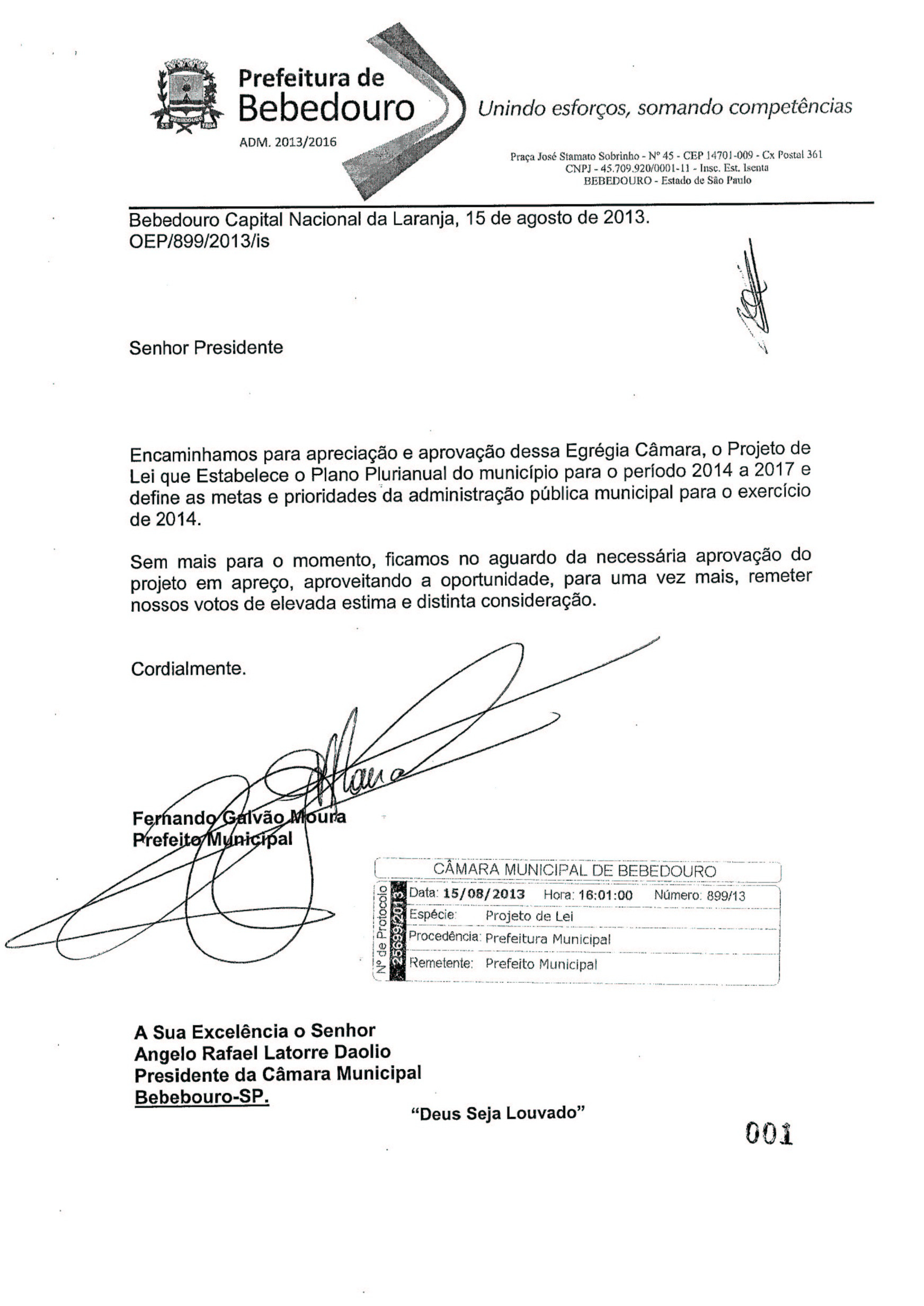 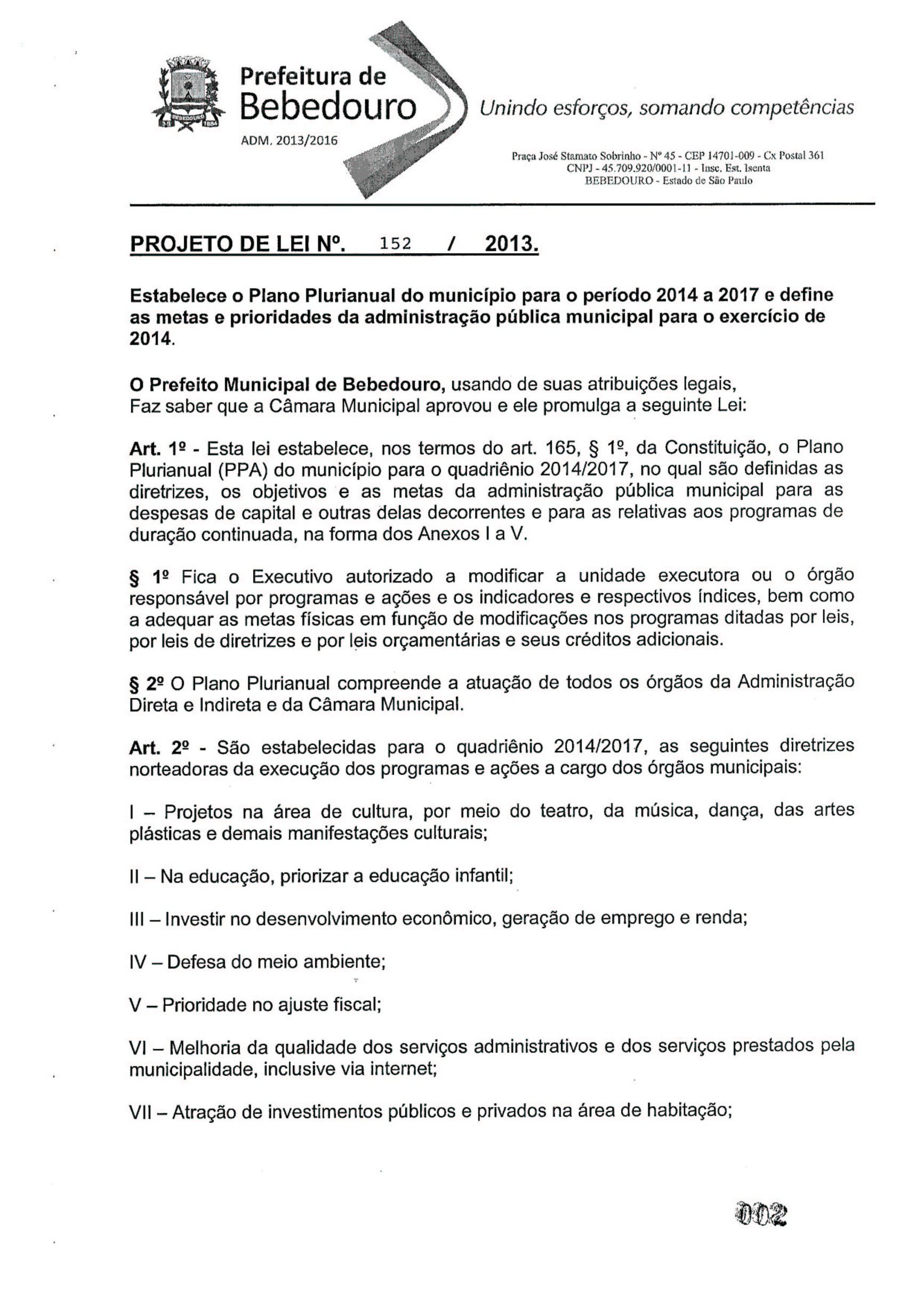 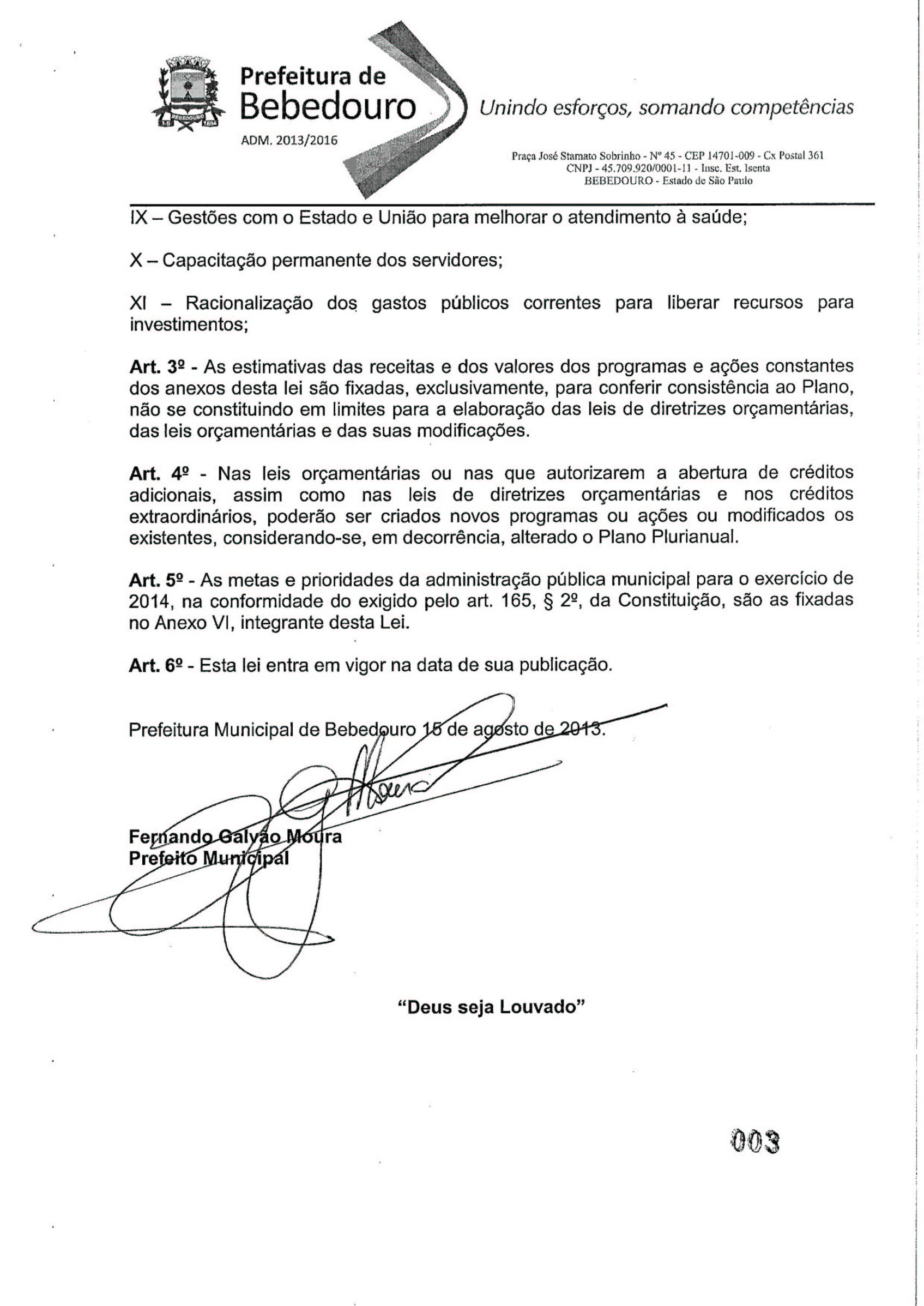   ---------------------------------------------------------------------------------------------------------------------------------------------------|  CN-SIFPM 	MUNICIPIO DE BEBEDOURO 	CONAM 	|| 	|| 	PROJETO DE LEI 	|| 	PLANO PLURIANUAL 2014-2017 	|| 	|| 	ANEXO I - FONTES DE FINANCIAMENTO DOS PROGRAMAS DE GOVERNO 	|| 	|| 	Valores expressos em R$ milhares m‚dios / 	||---------------------------------------------------------------------------------------------------------------------------------------------------|| RECEITAS ORCAMENTARIAS 	||---------------------------------------------------------------------------------------------------------------------------------------------------|| 	| 	E S T I M A T I V A S 	| 	|| 	DISCRIMINACAO 	|---------------------------------------------------------------------------| 	TOTAL 	|| 	| 	2014 	| 	2015 	| 	2016 	| 	2017 	| 	||---------------------------------------------------------------------------------------------------------------------------------------------------|| 	| 	| 	| 	| 	| 	|| RECEITAS CORRENTES 	| 	| 	| 	| 	| 	|| 	| 	| 	| 	| 	| 	||  receita tributaria 	| 	23.738 | 	24.449 | 	25.183 | 	25.938 | 	99.308 || 	| 	| 	| 	| 	| 	||  receita de contribuicoes 	| 	5.240 | 	5.502 | 	5.750 | 	6.100 | 	22.592 || 	| 	| 	| 	| 	| 	||  receita patrimonial 	| 	1.570 | 	1.716 | 	1.857 | 	1.939 | 	7.082 || 	| 	| 	| 	| 	| 	||  receita agropecuaria 	| 	0 | 	0 | 	0 | 	0 | 	0 || 	| 	| 	| 	| 	| 	||  receita industrial 	| 	1 | 	1 | 	1 | 	1 | 	4 || 	| 	| 	| 	| 	| 	||  receita de servicos 	| 	17.821 | 	18.933 | 	19.746 | 	20.559 | 	77.059 || 	| 	| 	| 	| 	| 	||  transferencias correntes 	| 	127.160 | 	130.975 | 	134.904 | 	138.951 | 	531.990 || 	| 	| 	| 	| 	| 	||  outras receitas correntes 	| 	5.648 | 	5.931 | 	6.068 | 	6.229 | 	23.876 || 	| 	| 	| 	| 	| 	||  deducoes de receitas 	| 	-15.540 | 	-16.007 | 	-16.487 | 	-16.981 | 	-65.015 || 	| 	| 	| 	| 	| 	|| TOTAL RECEITAS CORRENTES 	| 	165.638 | 	171.500 | 	177.022 | 	182.736 | 	696.896 || 	| 	| 	| 	| 	| 	|| 	| 	| 	| 	| 	| 	|| 	| 	| 	| 	| 	| 	|| RECEITAS DE CAPITAL 	| 	| 	| 	| 	| 	|| 	| 	| 	| 	| 	| 	||  operacoes de credito 	| 	0 | 	0 | 	0 | 	0 | 	0 || 	| 	| 	| 	| 	| 	||  alienacao de bens 	| 	958 | 	958 | 	958 | 	958 | 	3.832 || 	| 	| 	| 	| 	| 	||  amortizacoes de emprestimos 	| 	0 | 	0 | 	0 | 	0 | 	0 || 	| 	| 	| 	| 	| 	||  transferencias de capital 	| 	4.806 | 	4.950 | 	5.099 | 	5.251 | 	20.106 || 	| 	| 	| 	| 	| 	||  outras receitas de capital 	| 	0 | 	0 | 	0 | 	0 | 	0 || 	| 	| 	| 	| 	| 	|| TOTAL RECEITAS DE CAPITAL 	| 	5.764 | 	5.908 | 	6.057 | 	6.209 | 	23.938 || 	| 	| 	| 	| 	| 	|| 	| 	| 	| 	| 	| 	|| 	| 	| 	| 	| 	| 	|| RECEITAS CORRENTES - INTRA-ORCAMENTARIAS 	| 	| 	| 	| 	| 	|| 	| 	| 	| 	| 	| 	||  receita tributaria (i-o) 	| 	0 | 	0 | 	0 | 	0 | 	0 || 	| 	| 	| 	| 	| 	||  receita de contribuicoes (i-o) 	| 	16.000 | 	16.800 | 	17.500 | 	18.400 | 	68.700 |---------------------------------------------------------------------------------------------------------------------------------------------------  ---------------------------------------------------------------------------------------------------------------------------------------------------|  CN-SIFPM 	MUNICIPIO DE BEBEDOURO 	CONAM 	|| 	|| 	PROJETO DE LEI 	|| 	PLANO PLURIANUAL 2014-2017 	|| 	|| 	ANEXO I - FONTES DE FINANCIAMENTO DOS PROGRAMAS DE GOVERNO 	|| 	|| 	Valores expressos em R$ milhares m‚dios / 	||---------------------------------------------------------------------------------------------------------------------------------------------------|| RECEITAS ORCAMENTARIAS 	||---------------------------------------------------------------------------------------------------------------------------------------------------|| 	| 	E S T I M A T I V A S 	| 	|| 	DISCRIMINACAO 	|---------------------------------------------------------------------------| 	TOTAL 	|| 	| 	2014 	| 	2015 	| 	2016 	| 	2017 	| 	||---------------------------------------------------------------------------------------------------------------------------------------------------||-----------------------------------------------------------------------------------------------------------------------------------------------------|| 	| 	A C O E S 	|| 	ORGAOS 	|---------------------------------------------------------------------------|| 	| 	PROJETOS 	| 	ATIVIDADES 	| 	OPER. ESP. 	| 	TOTAL 	||-----------------------------------------------------------------------------------------------------------------------------------------------------|TOTAL DAS DESPESAS CORRENTES :	624.200  TOTAL DAS DESPESAS DE CAPITAL:	68.767  TOTAL DA RESERVA DE CONTINGENCIA :	52.454 -----------------------------------------------------------------------------------------------------------------------------------------------------------------------------------------------------------------------------------------------------------------------------------------------------------------------------------------------------------------------------------------------------------------------------------------------------------------------------------------------------------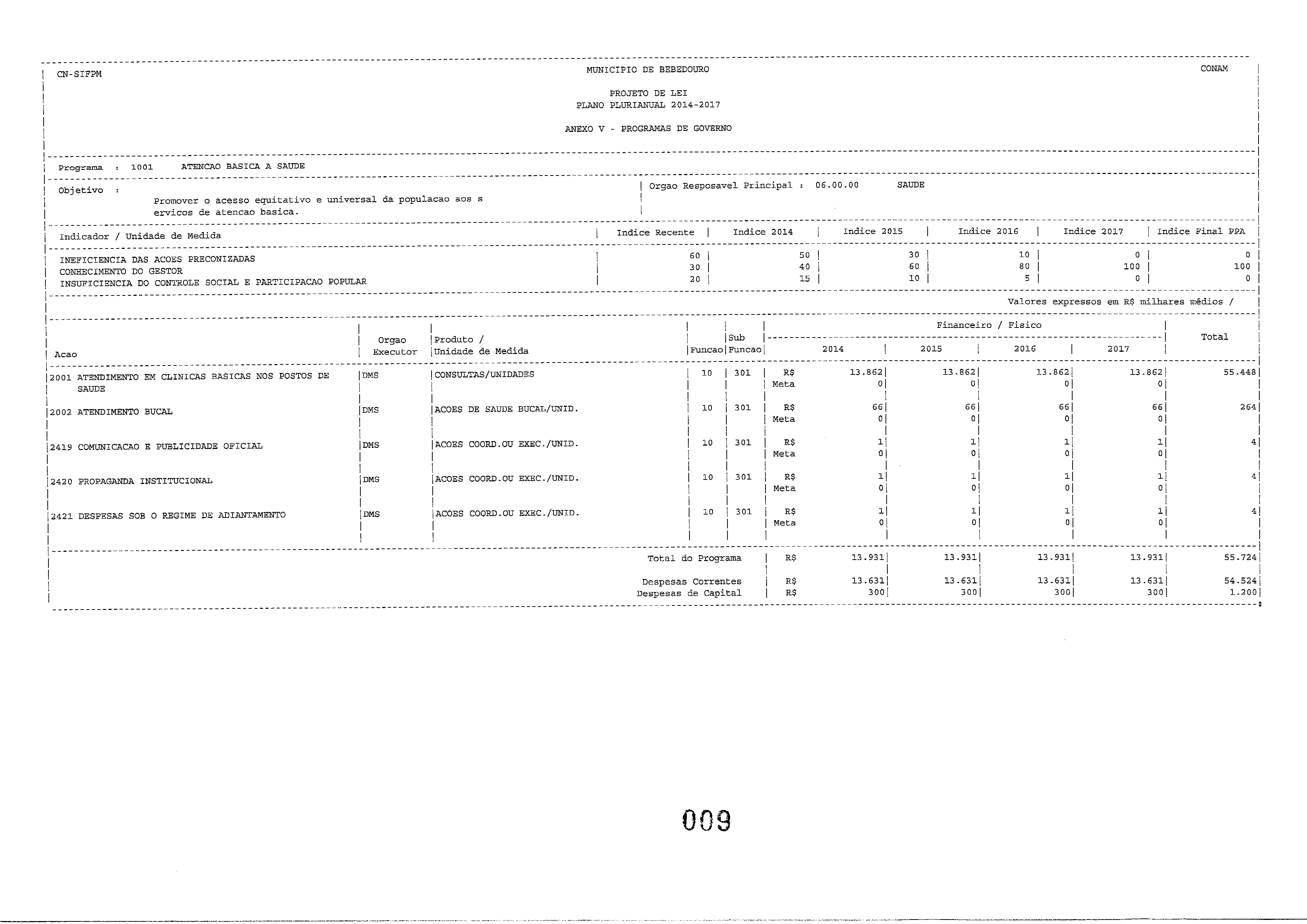 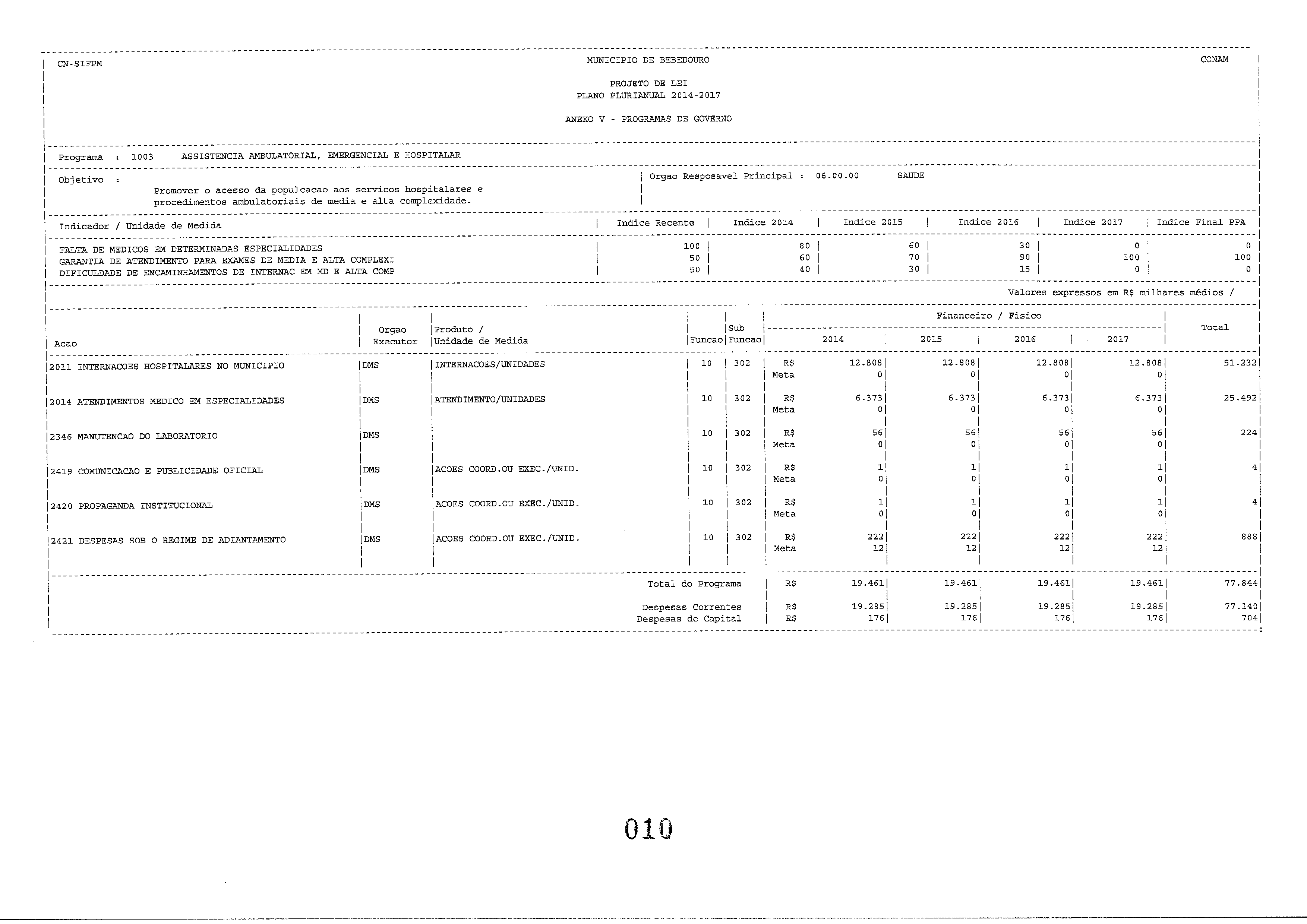 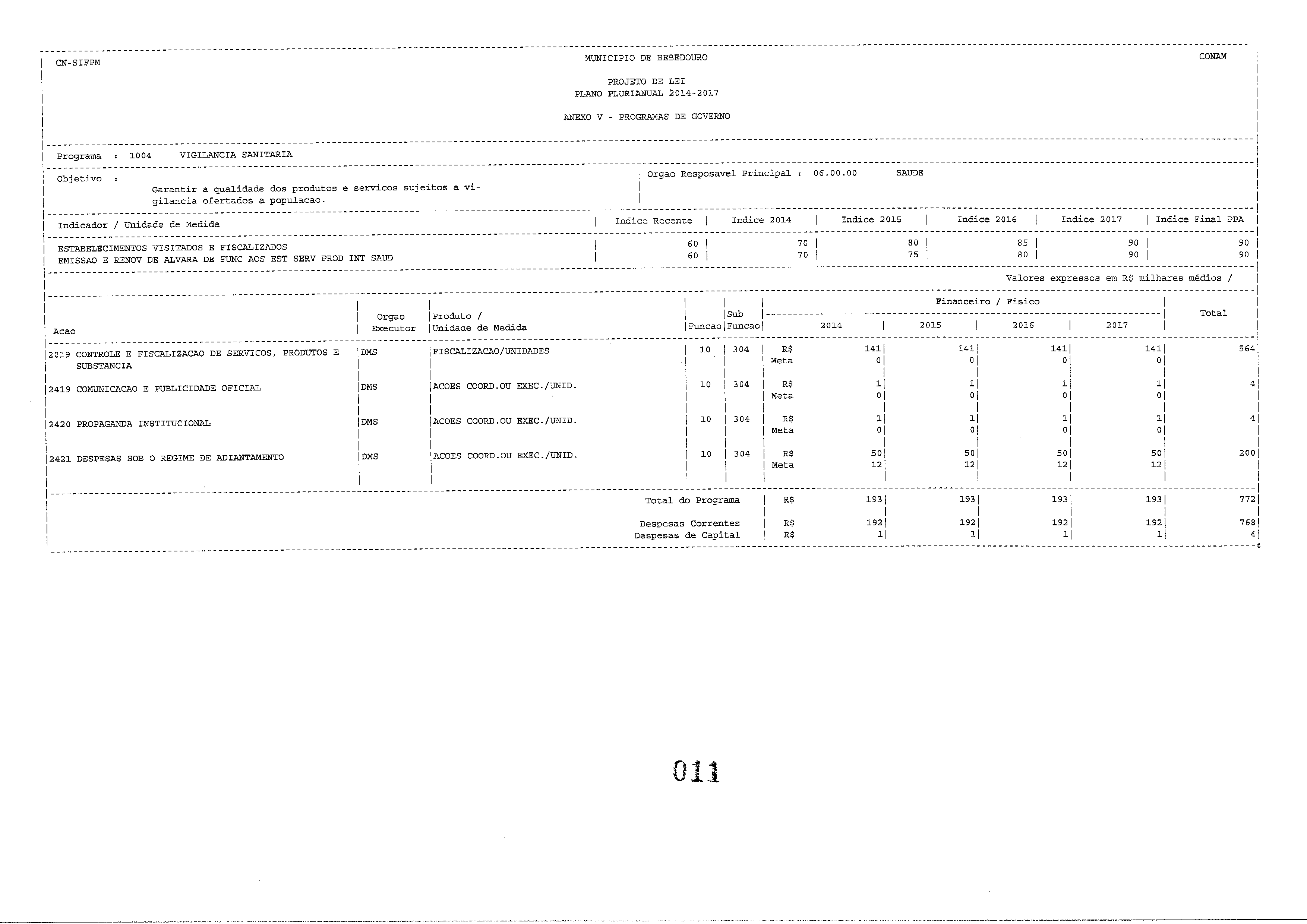 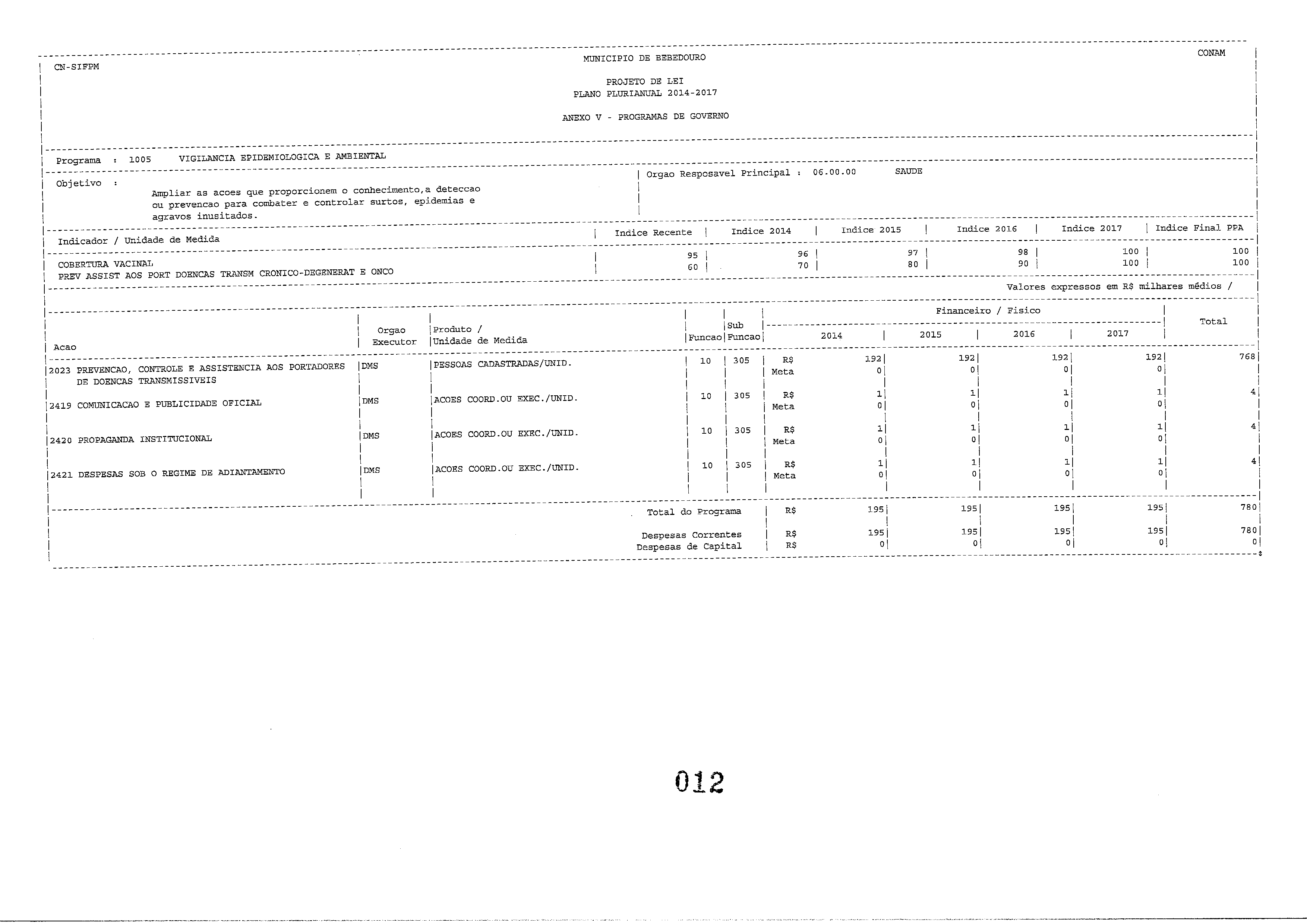 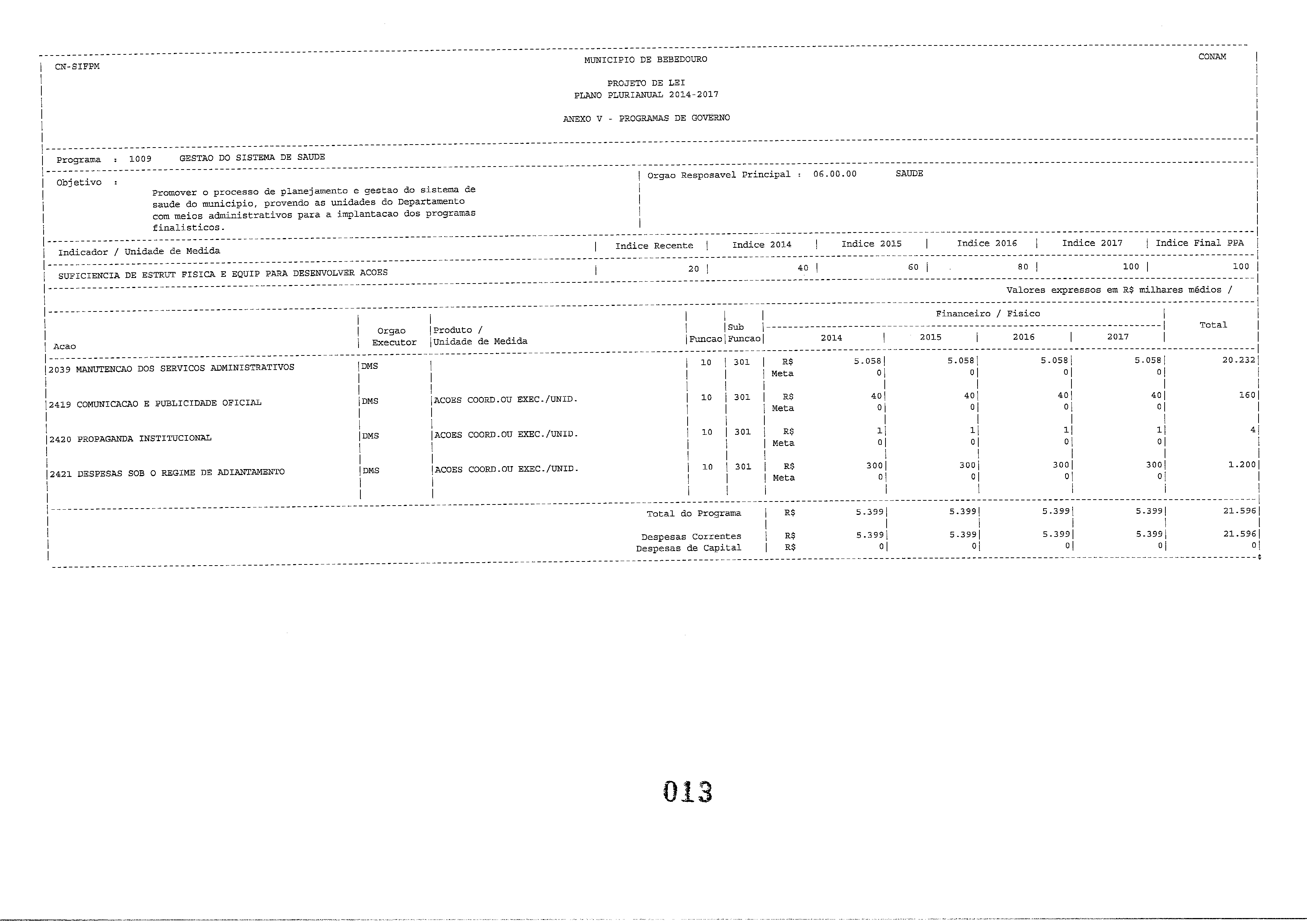 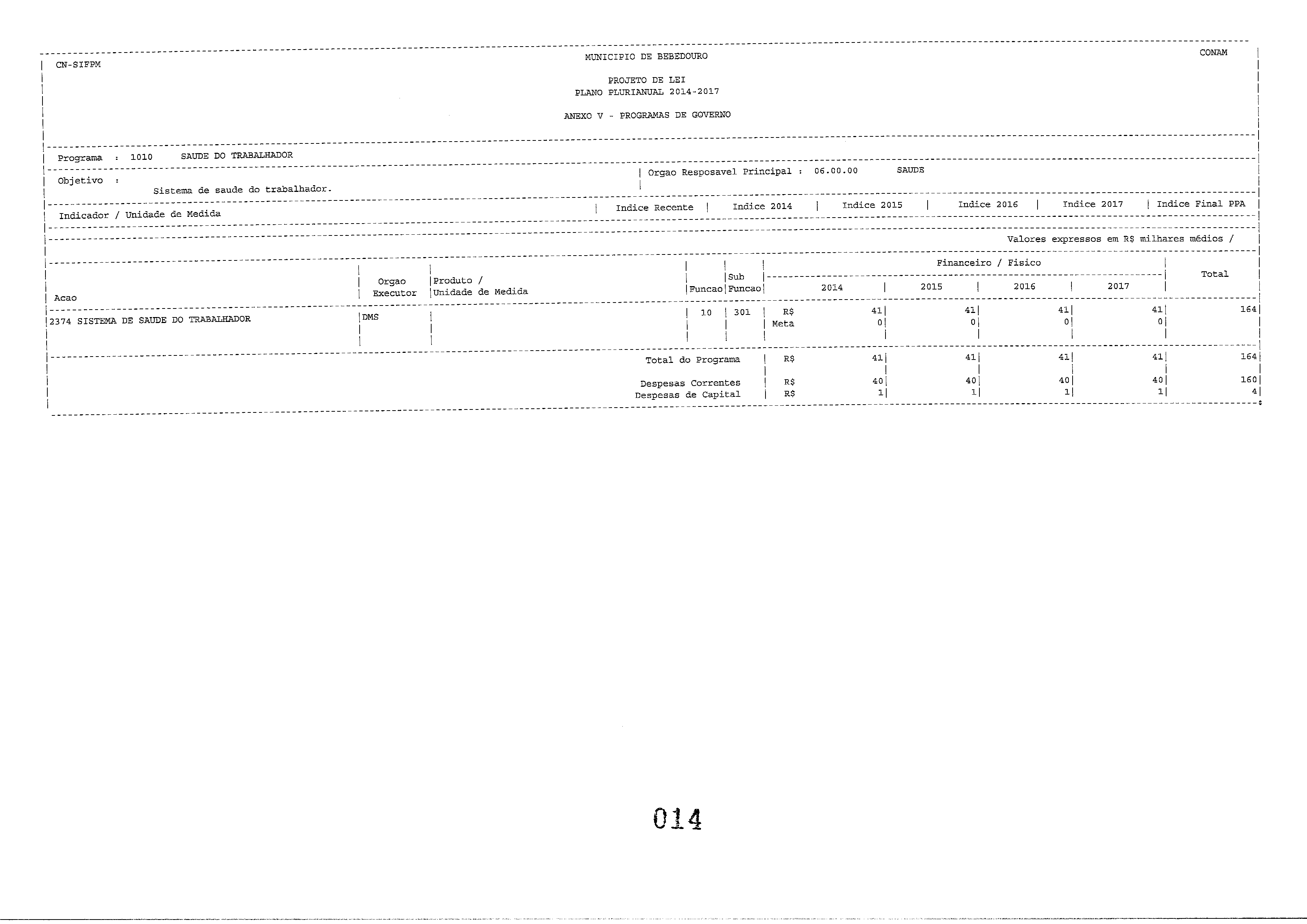 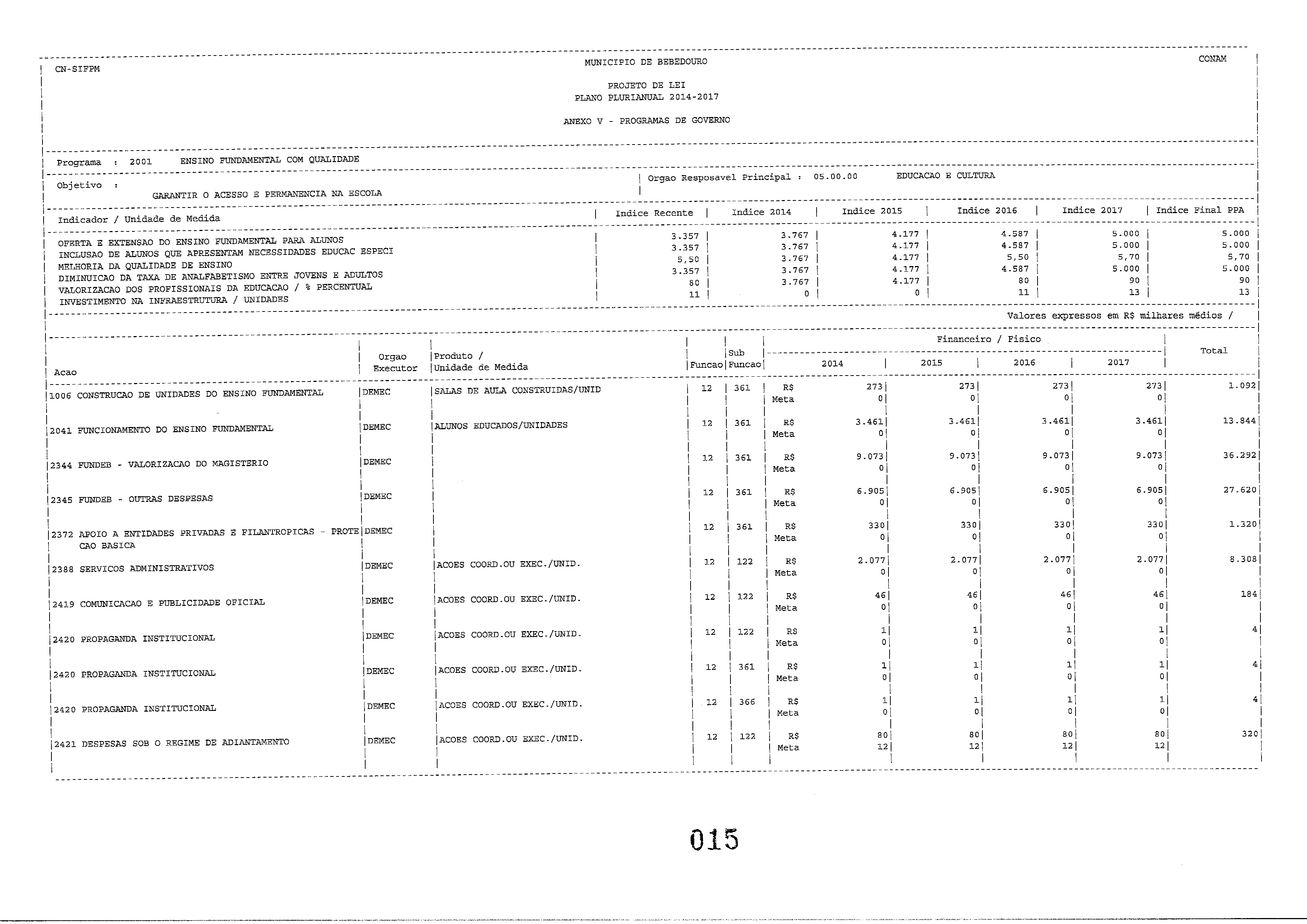 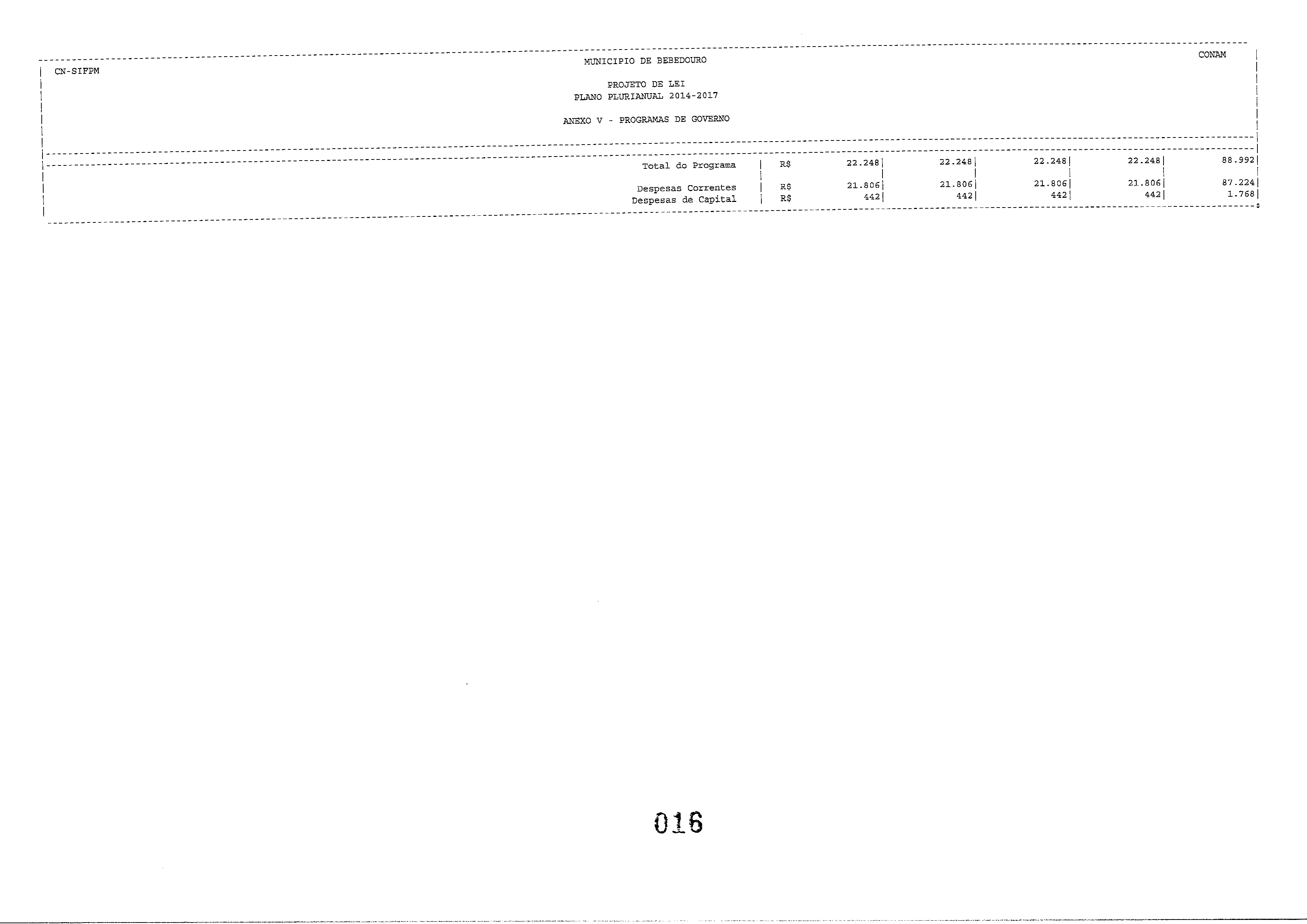 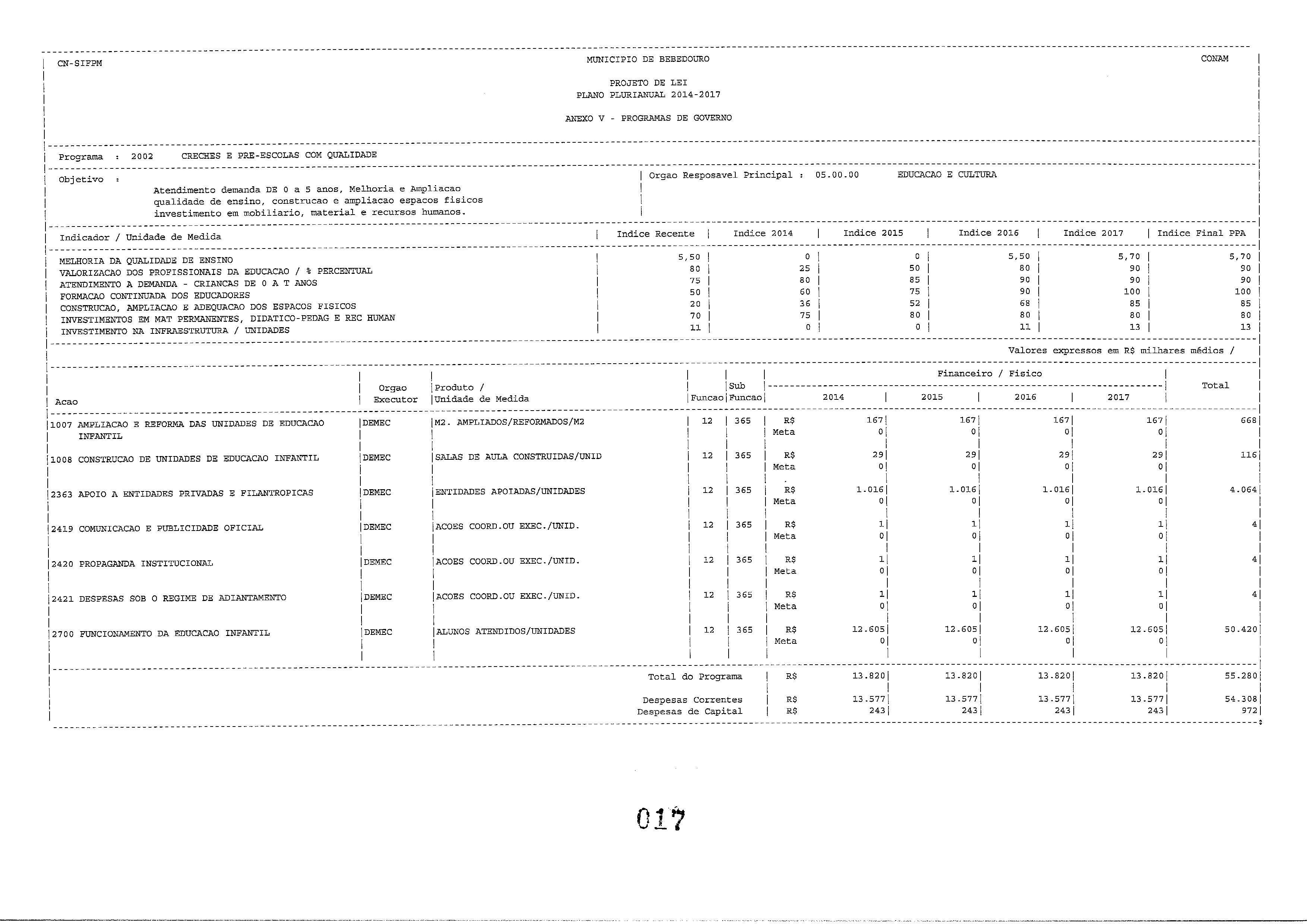 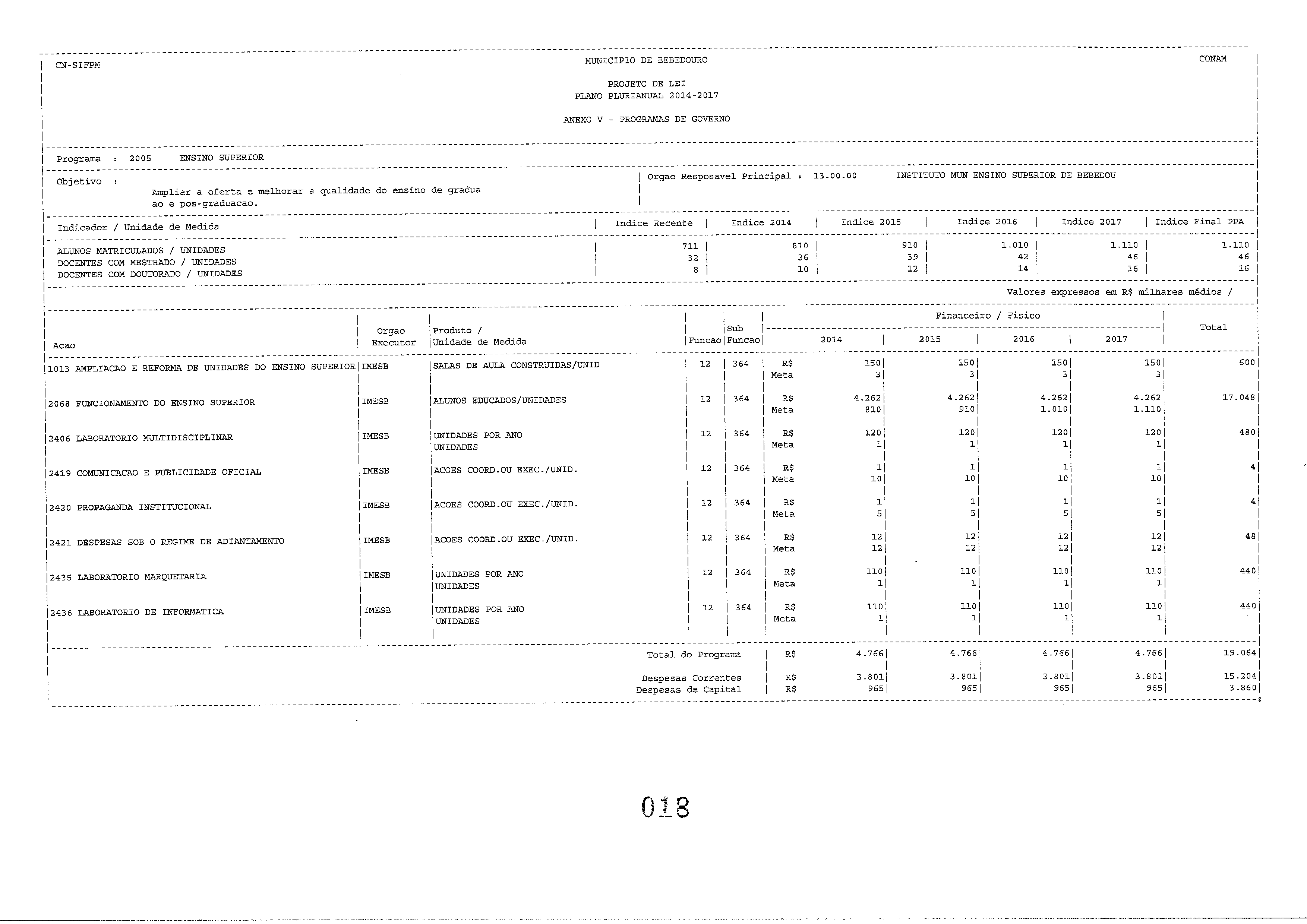 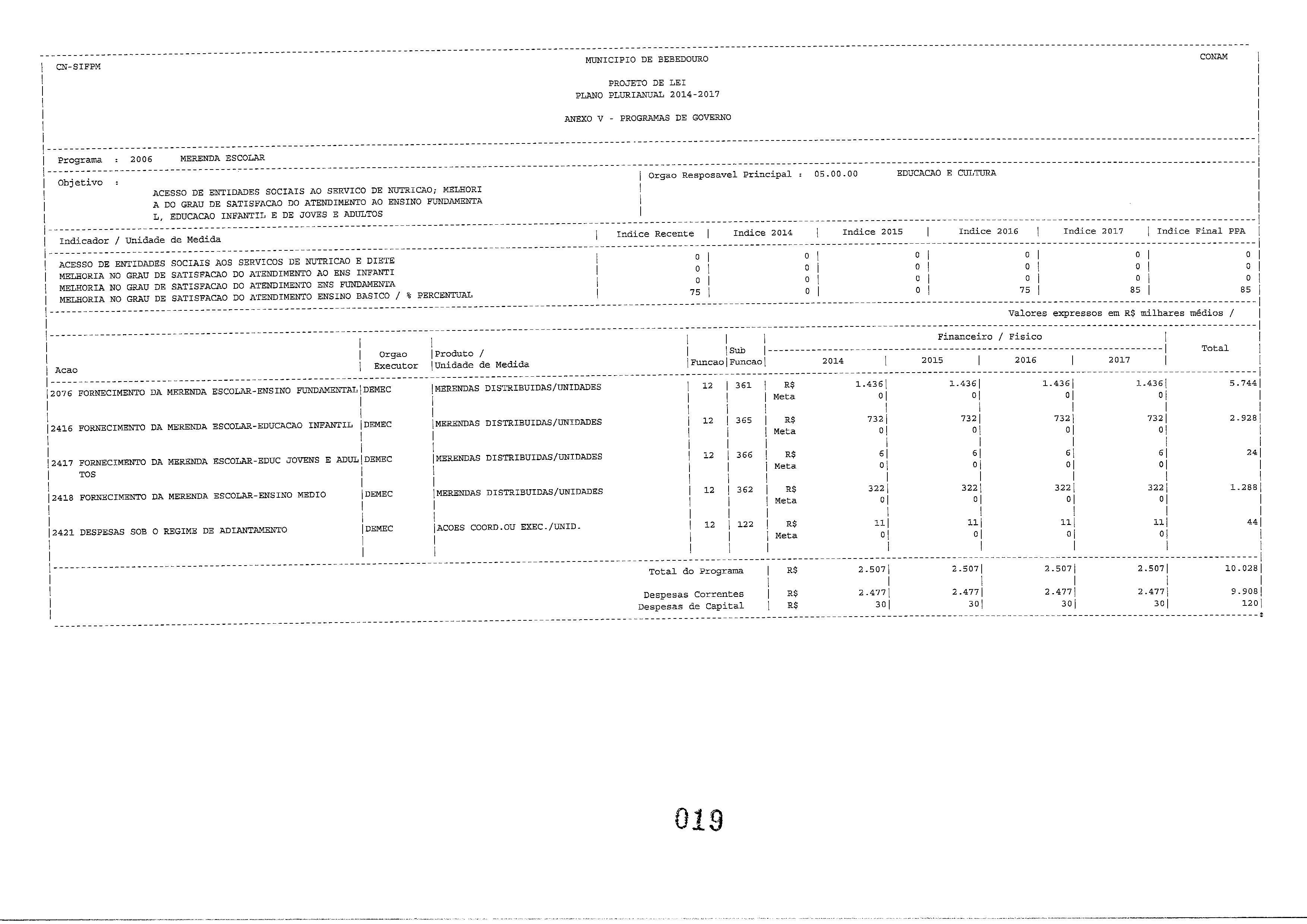 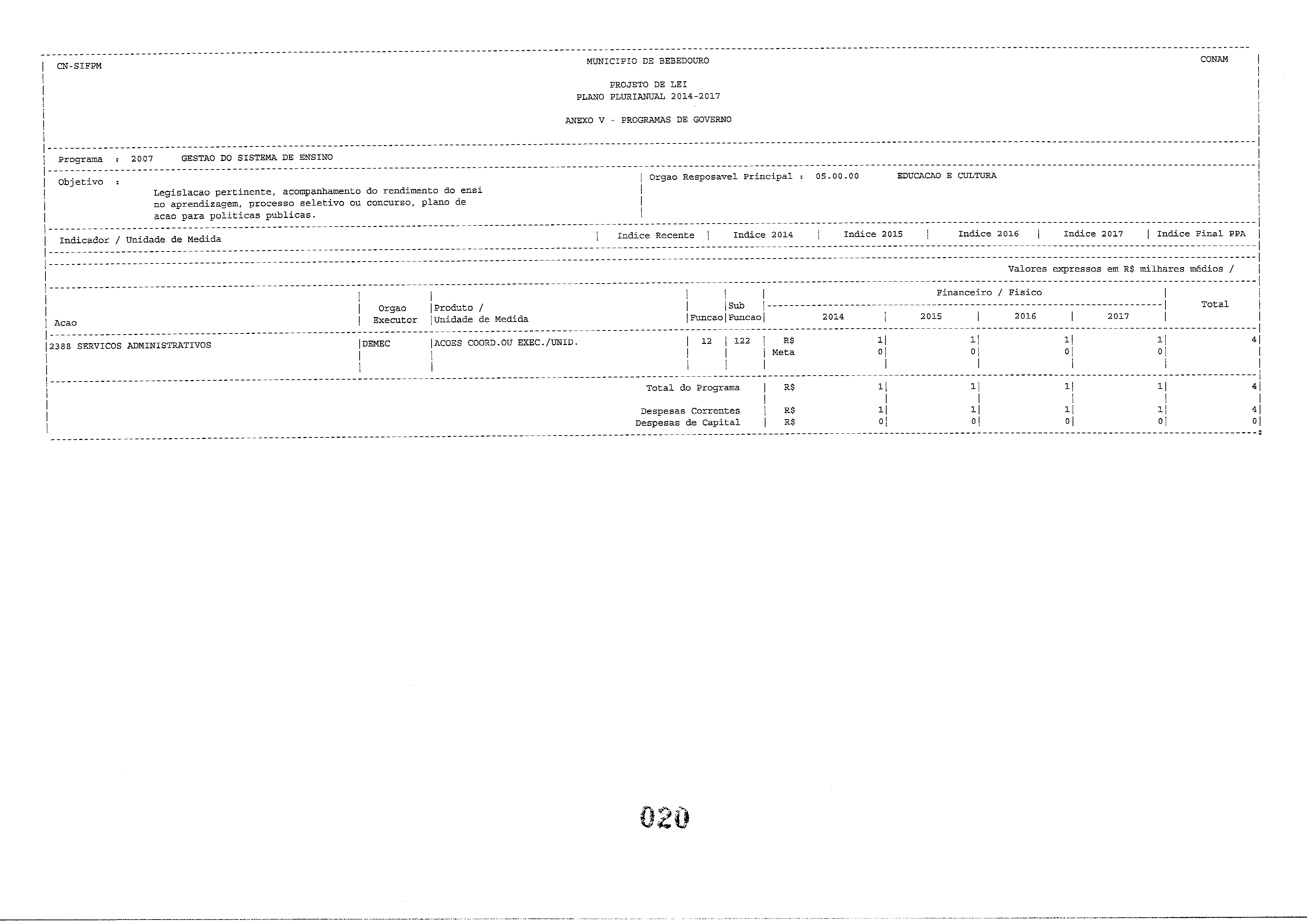 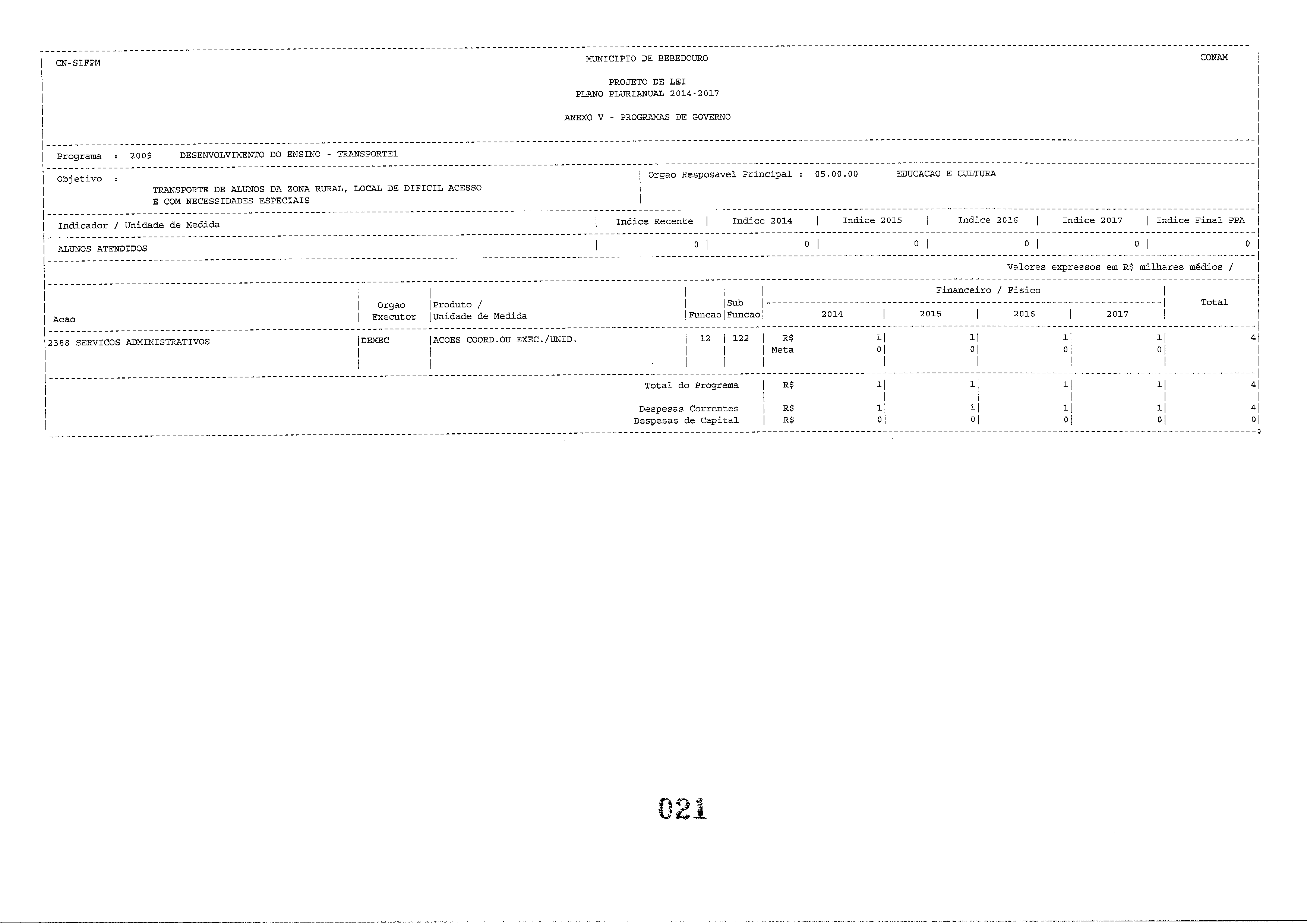 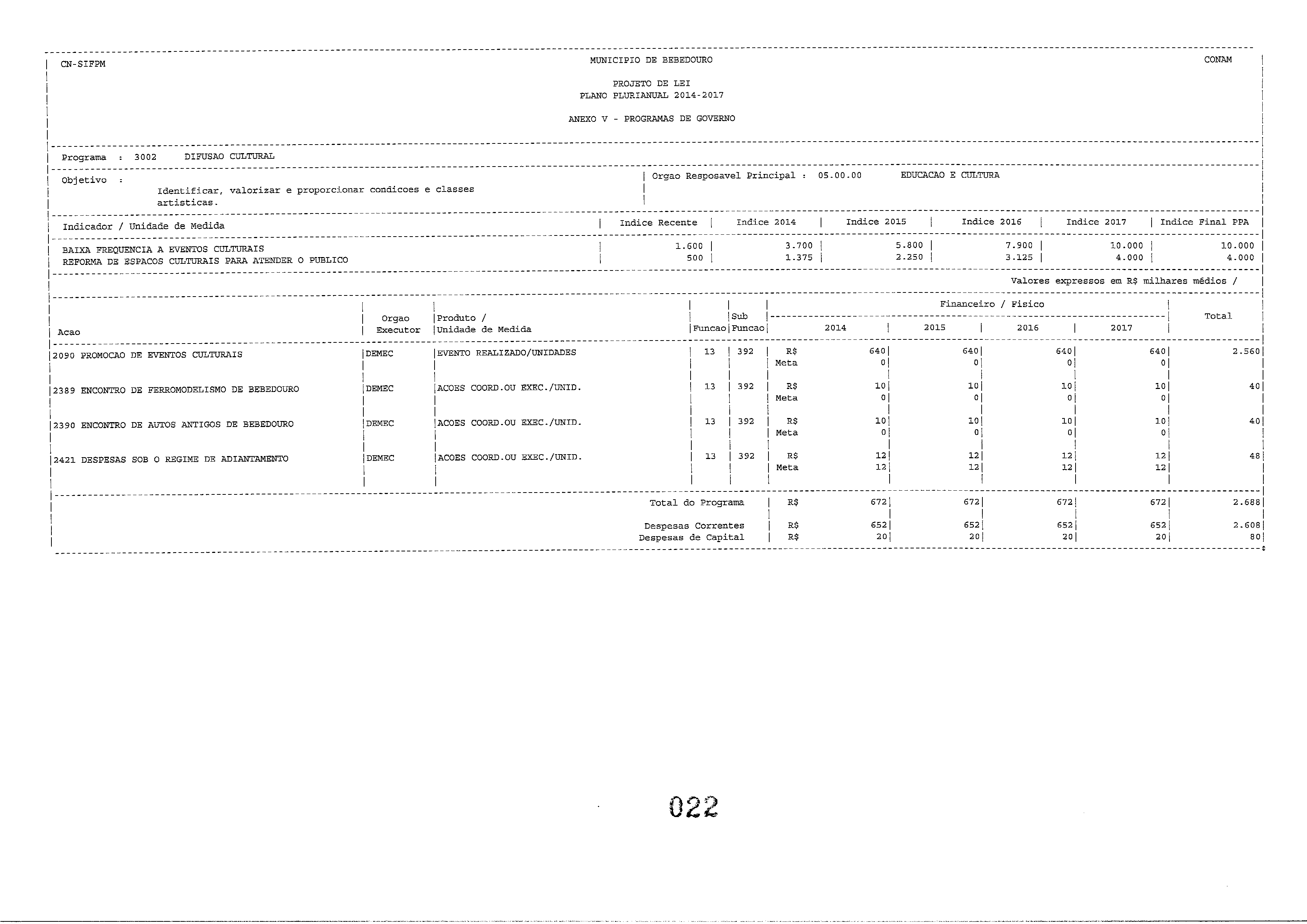 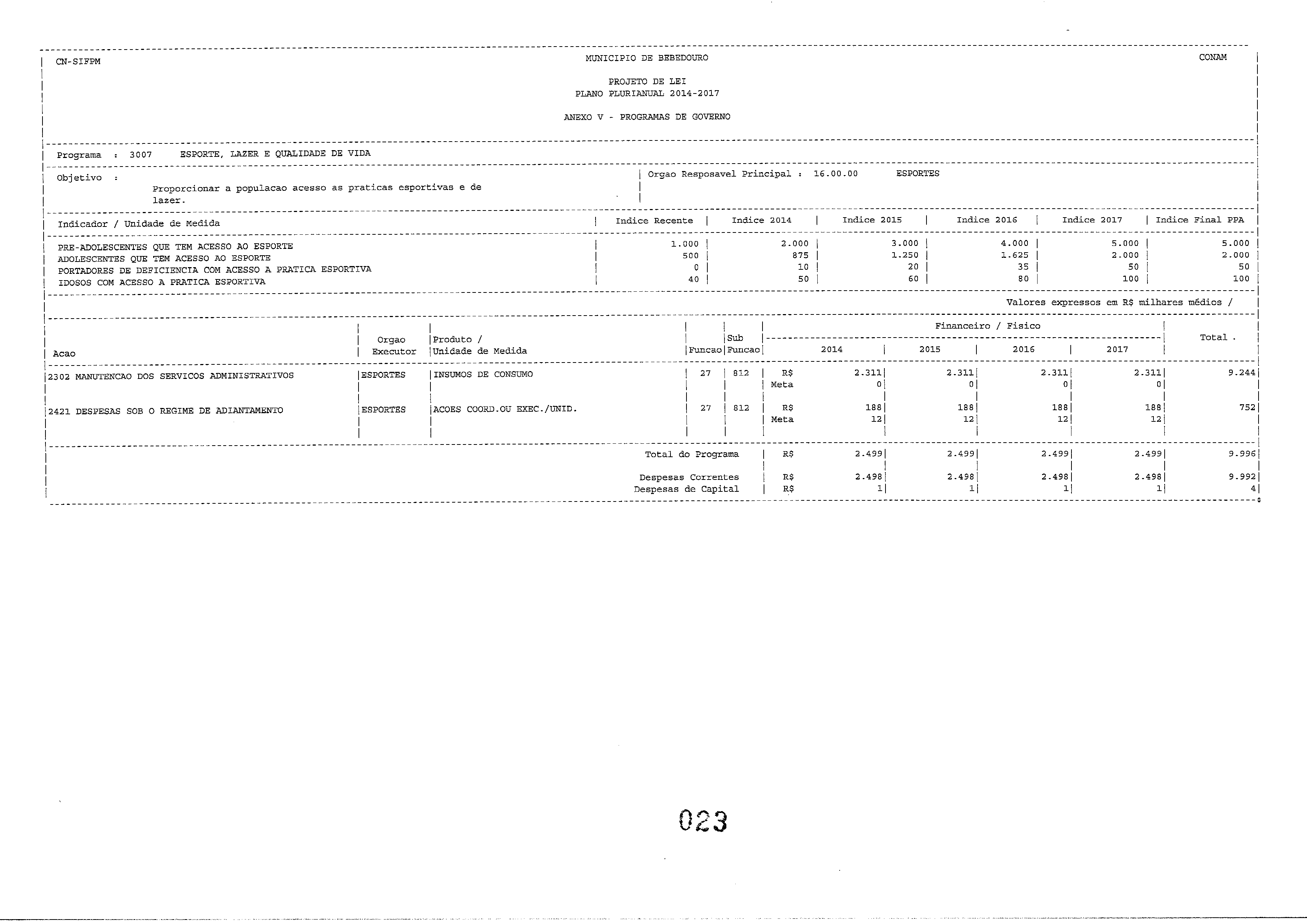 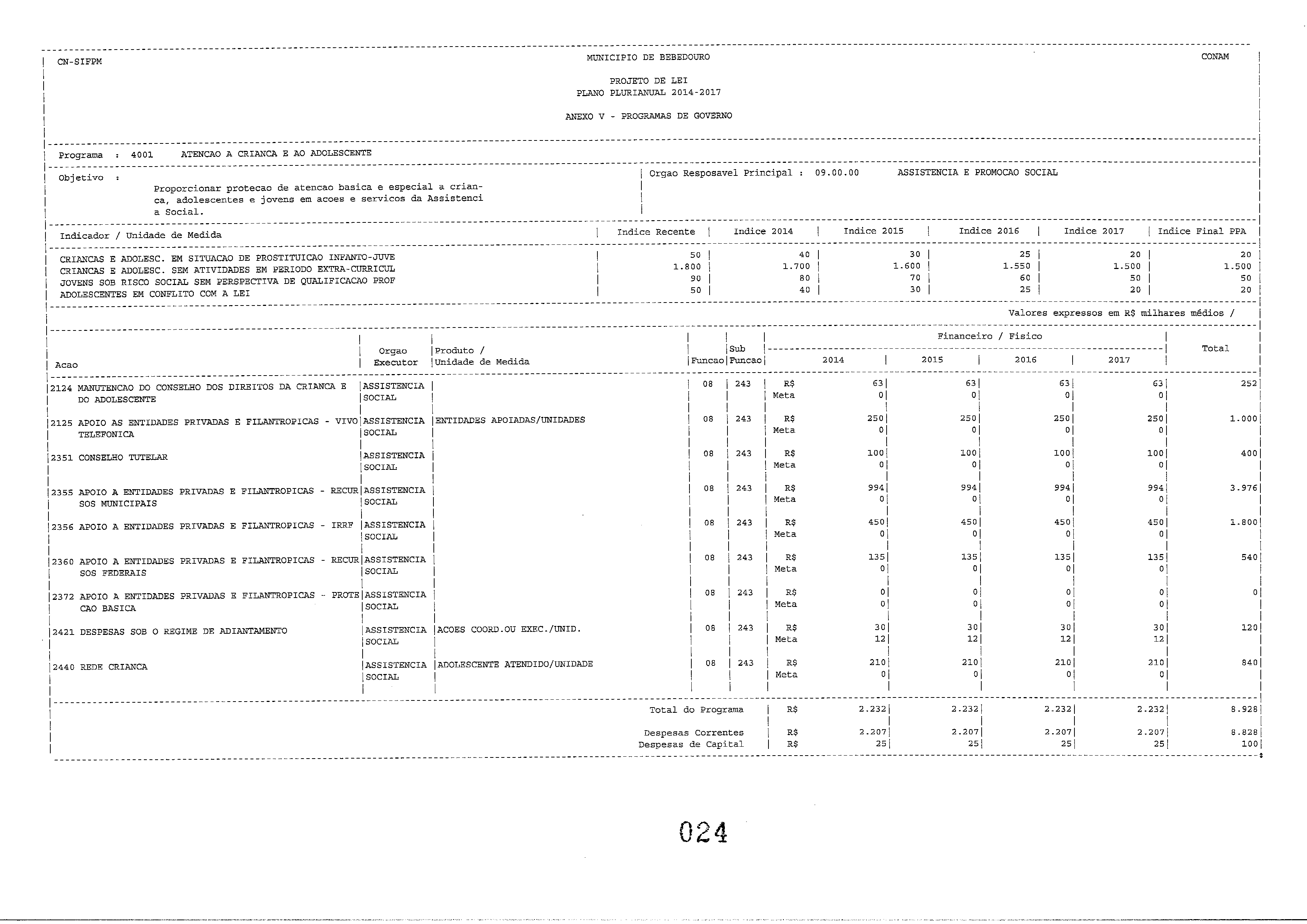 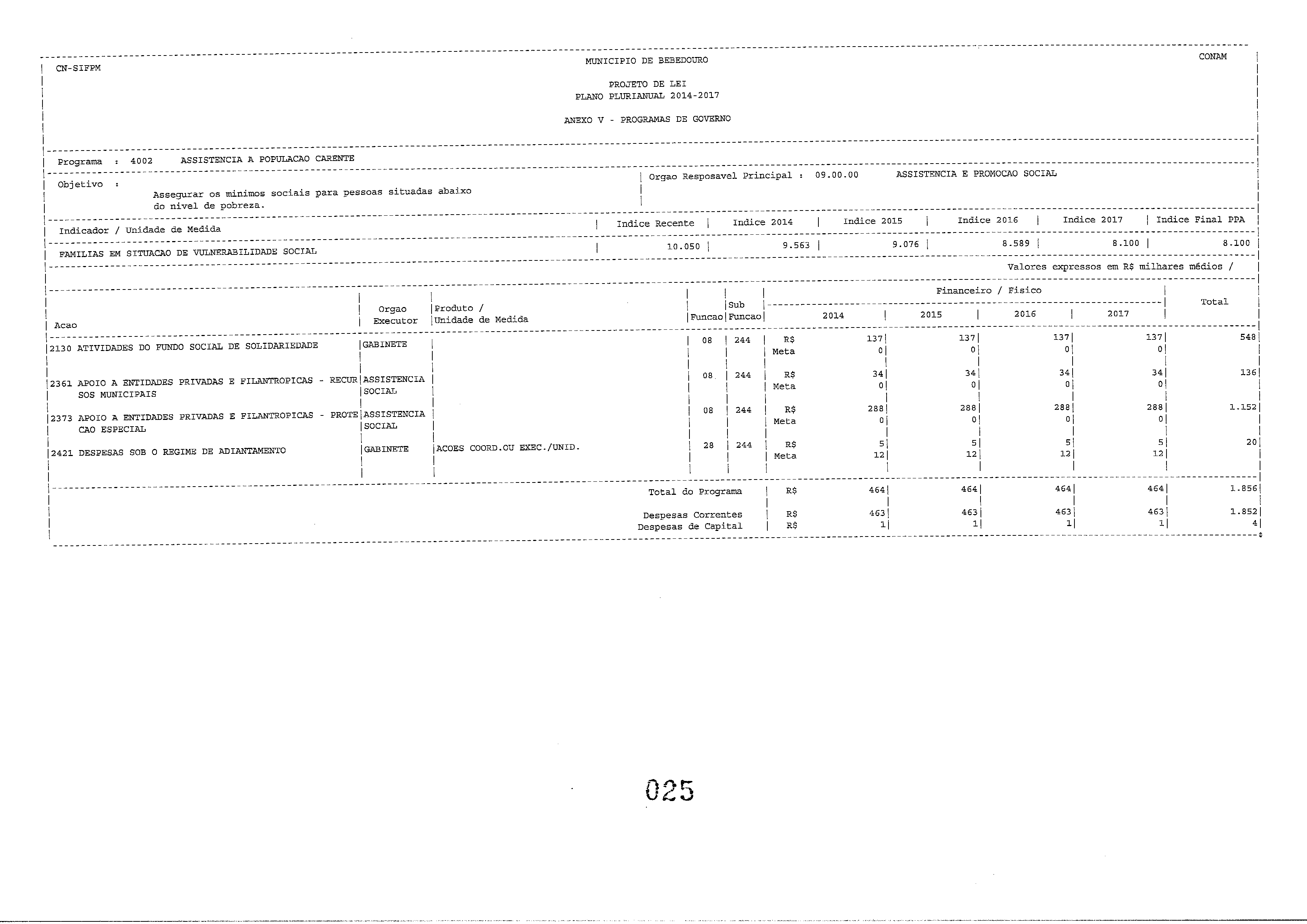 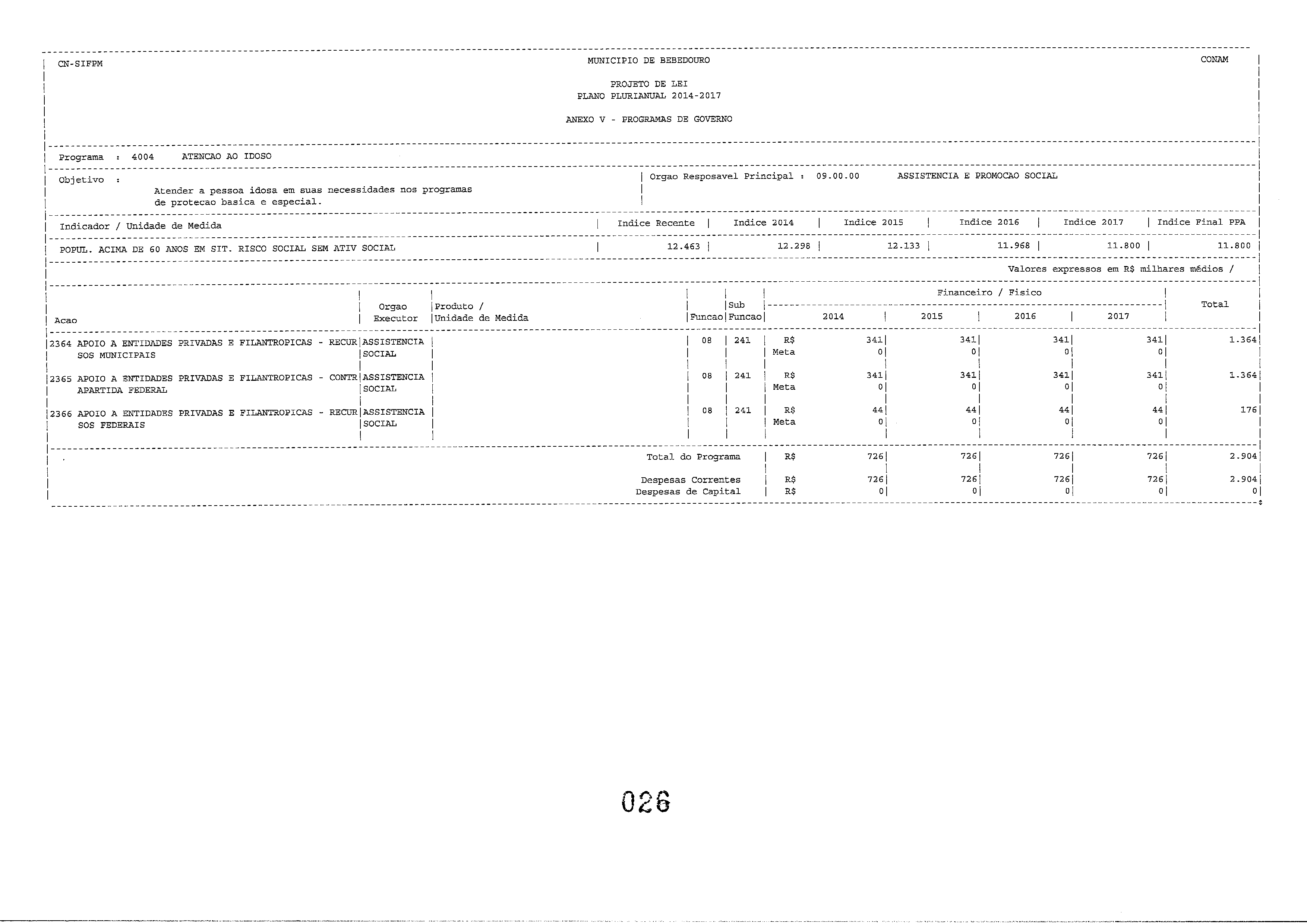 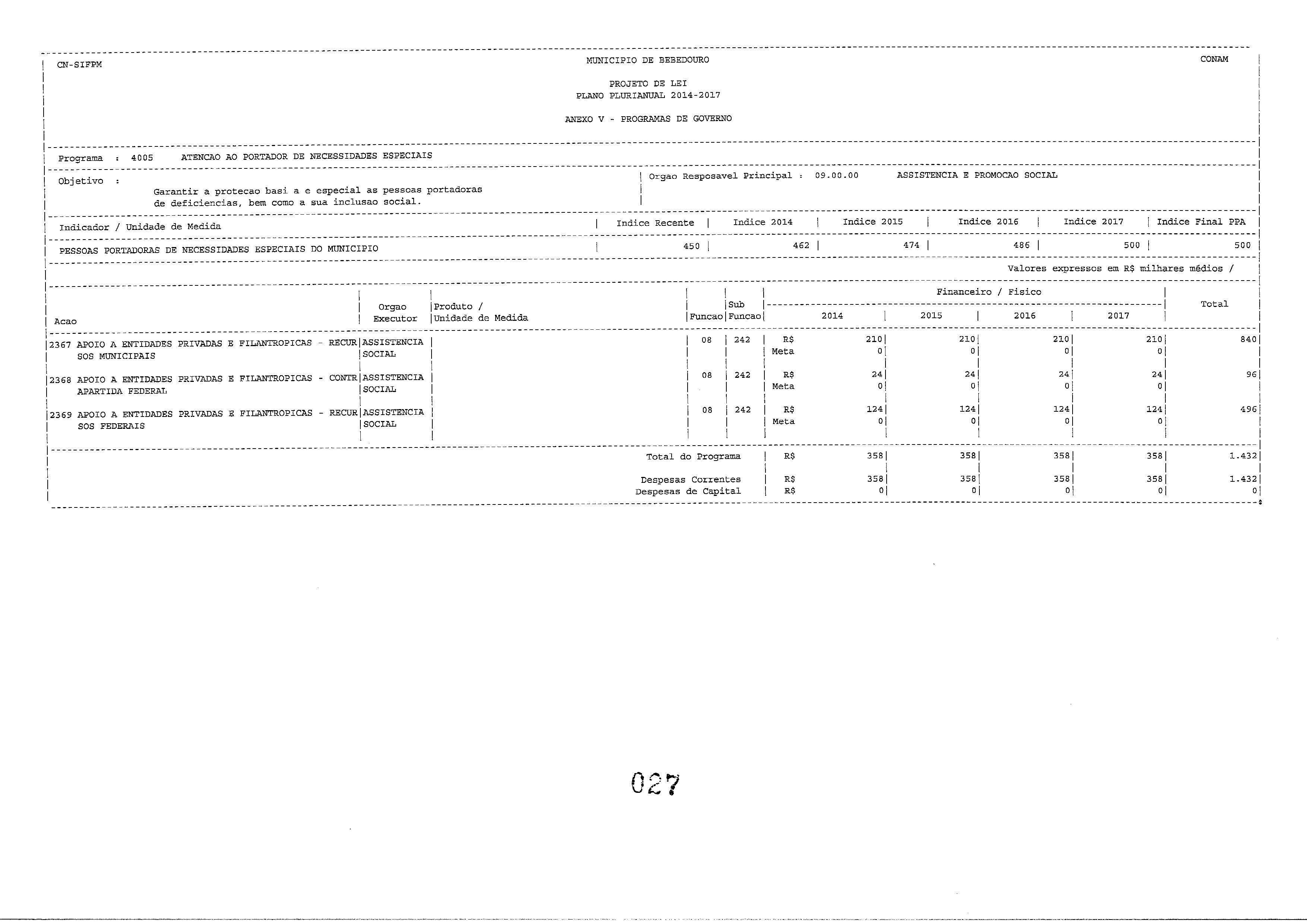 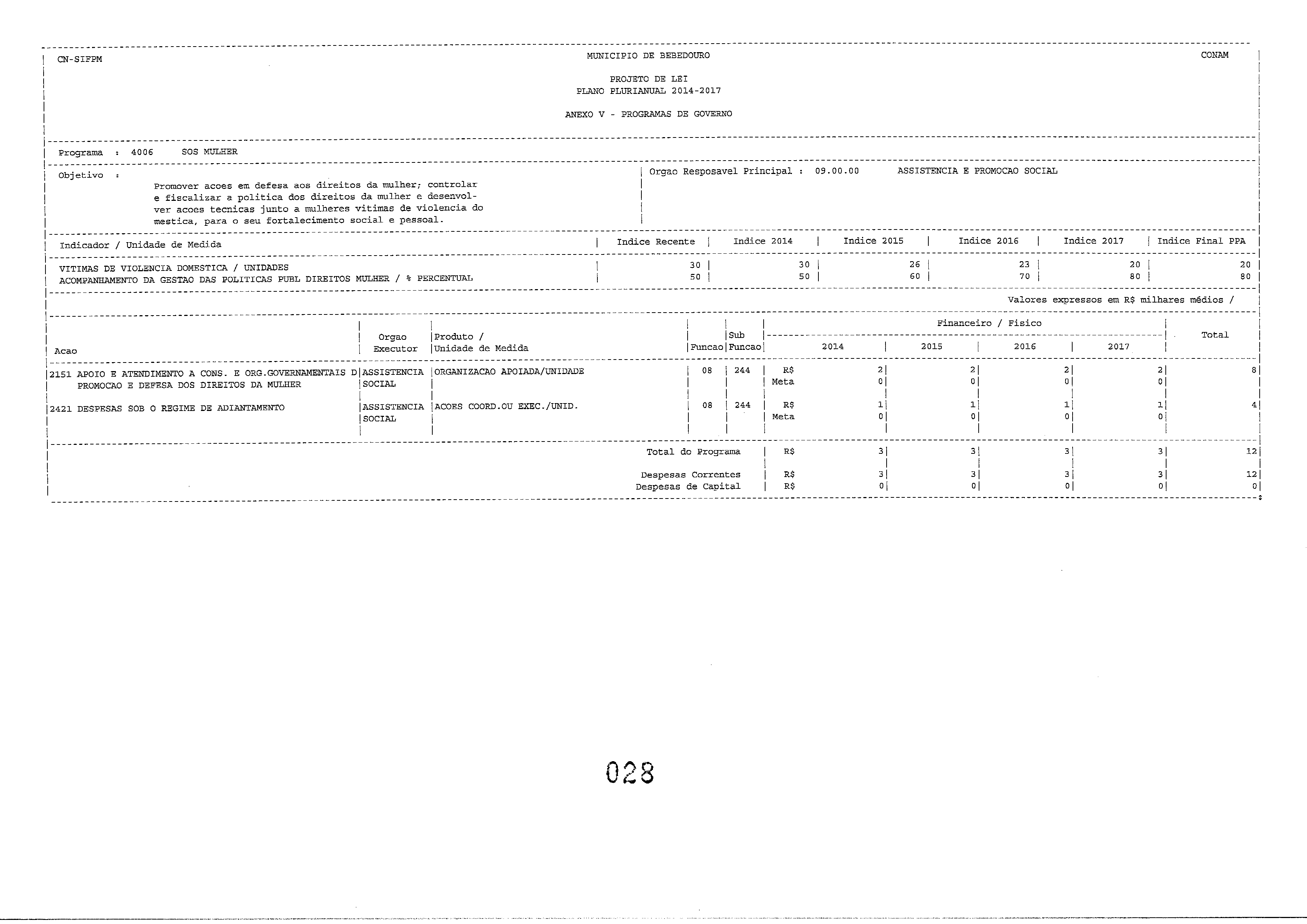 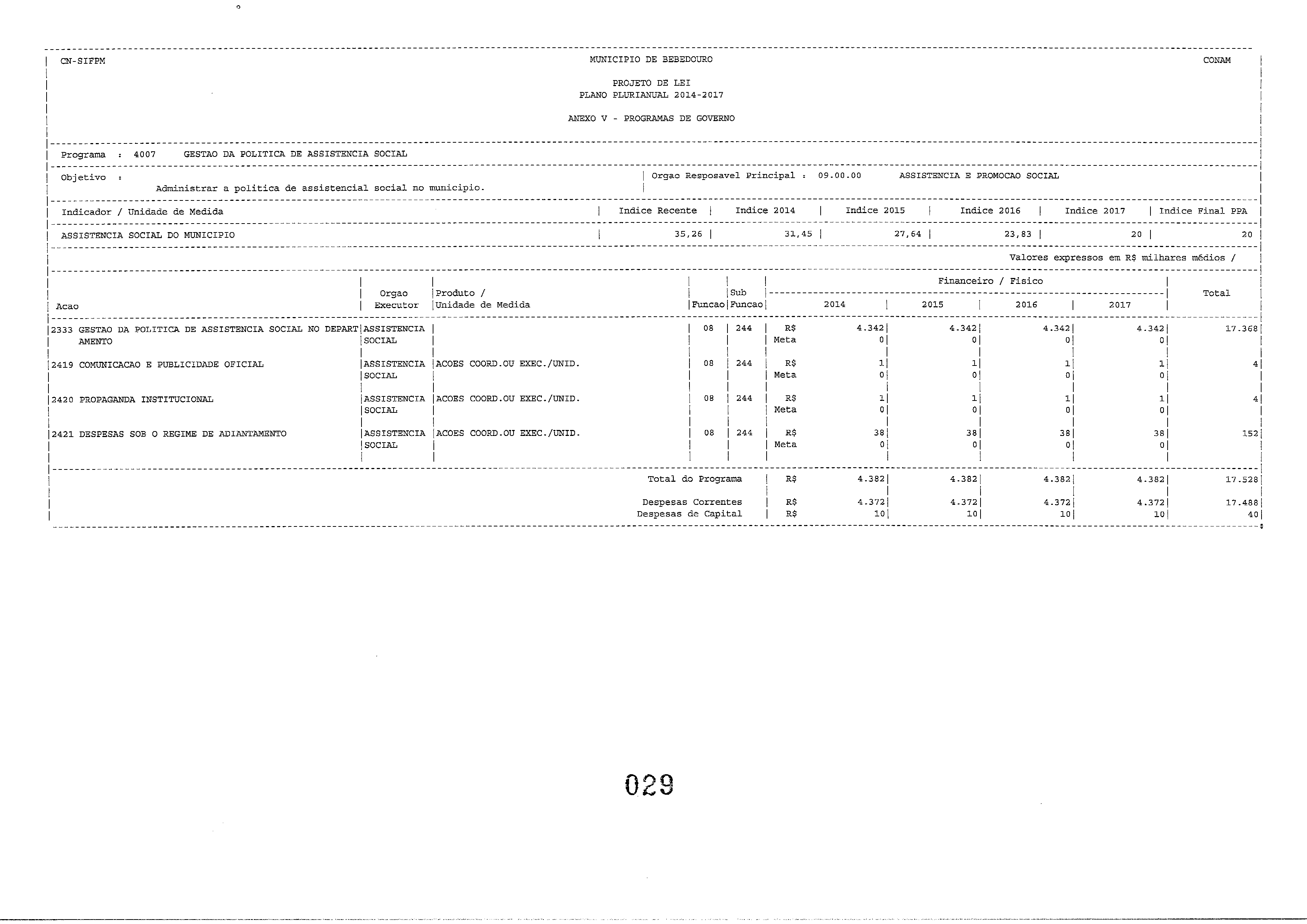 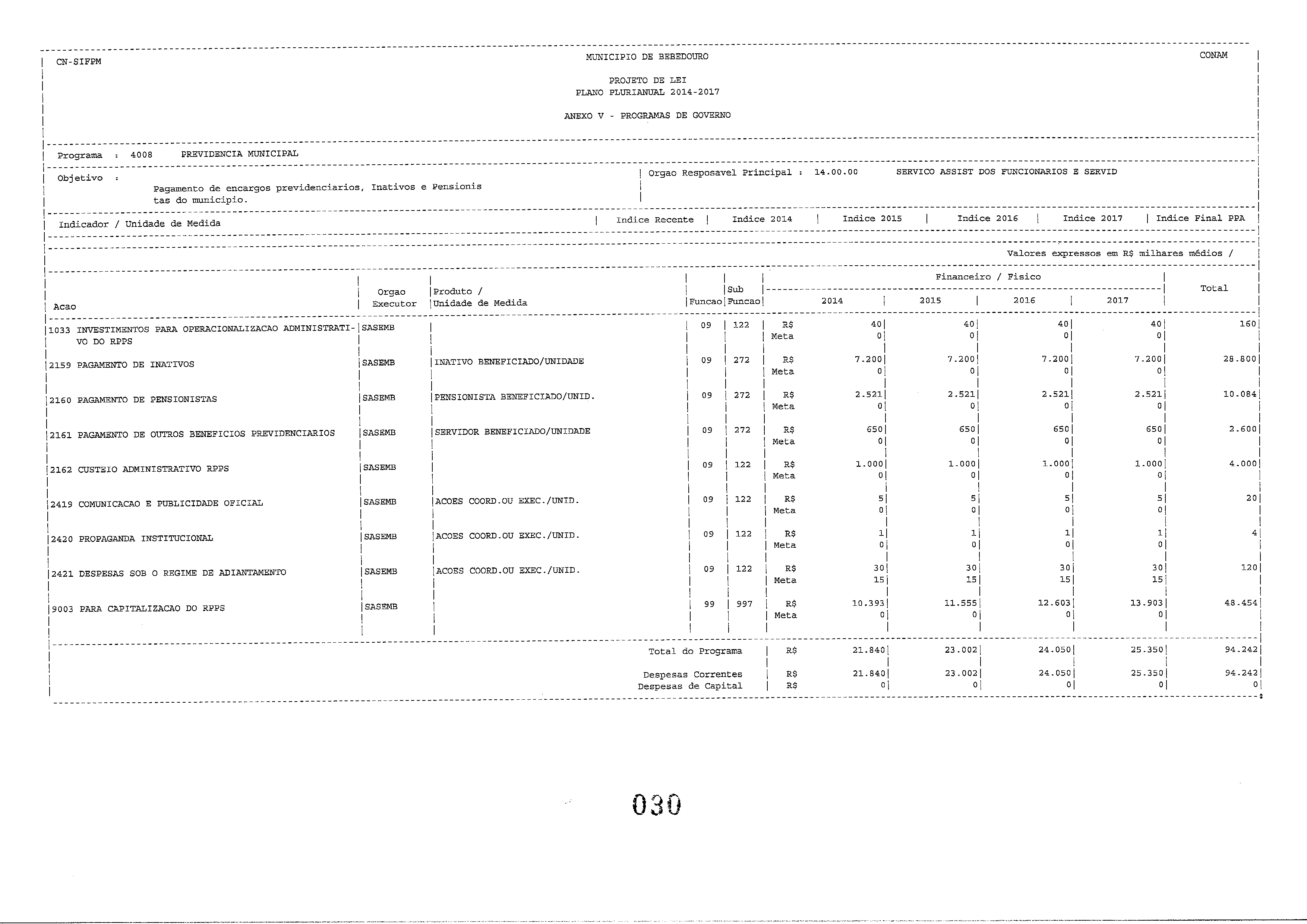 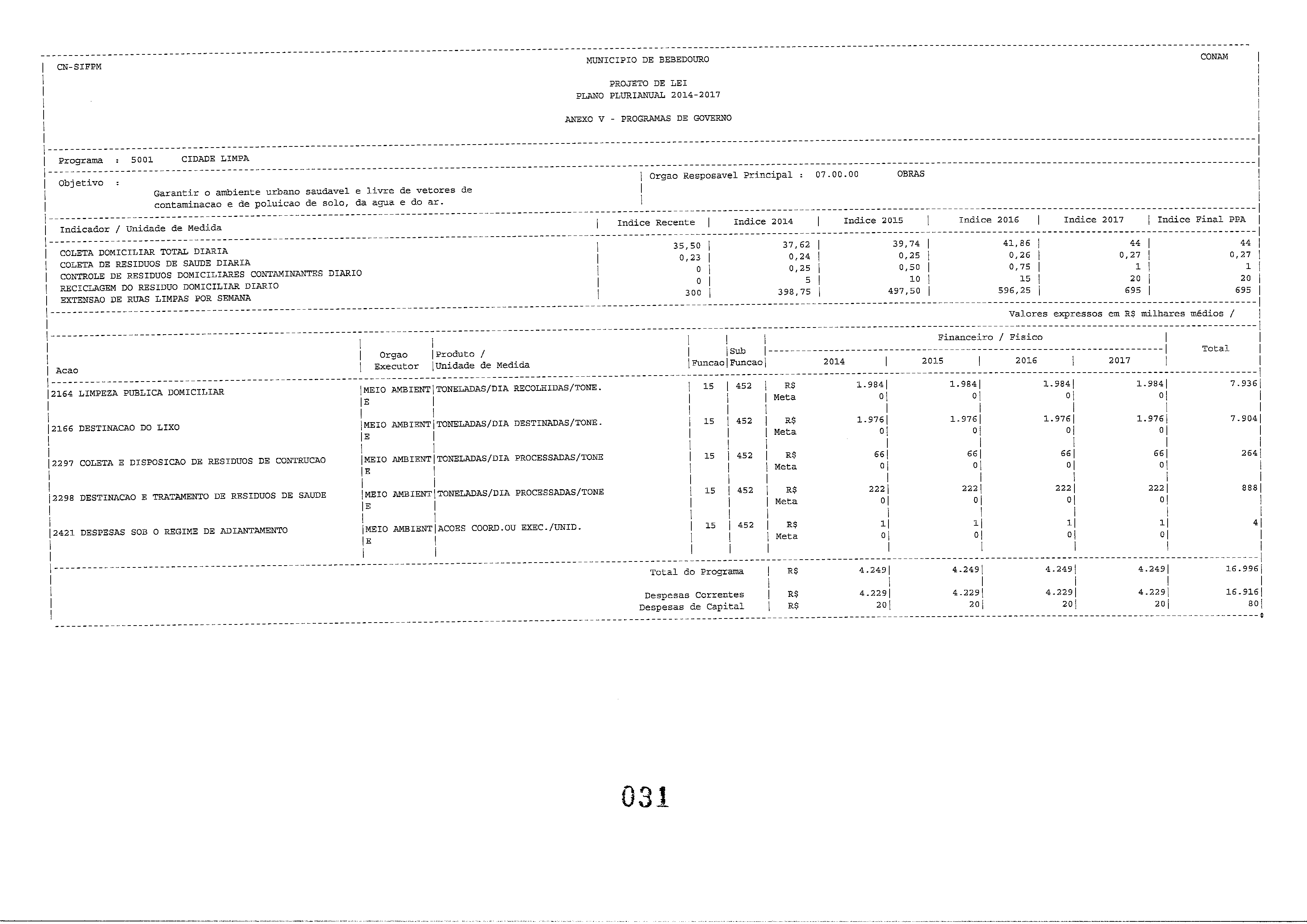 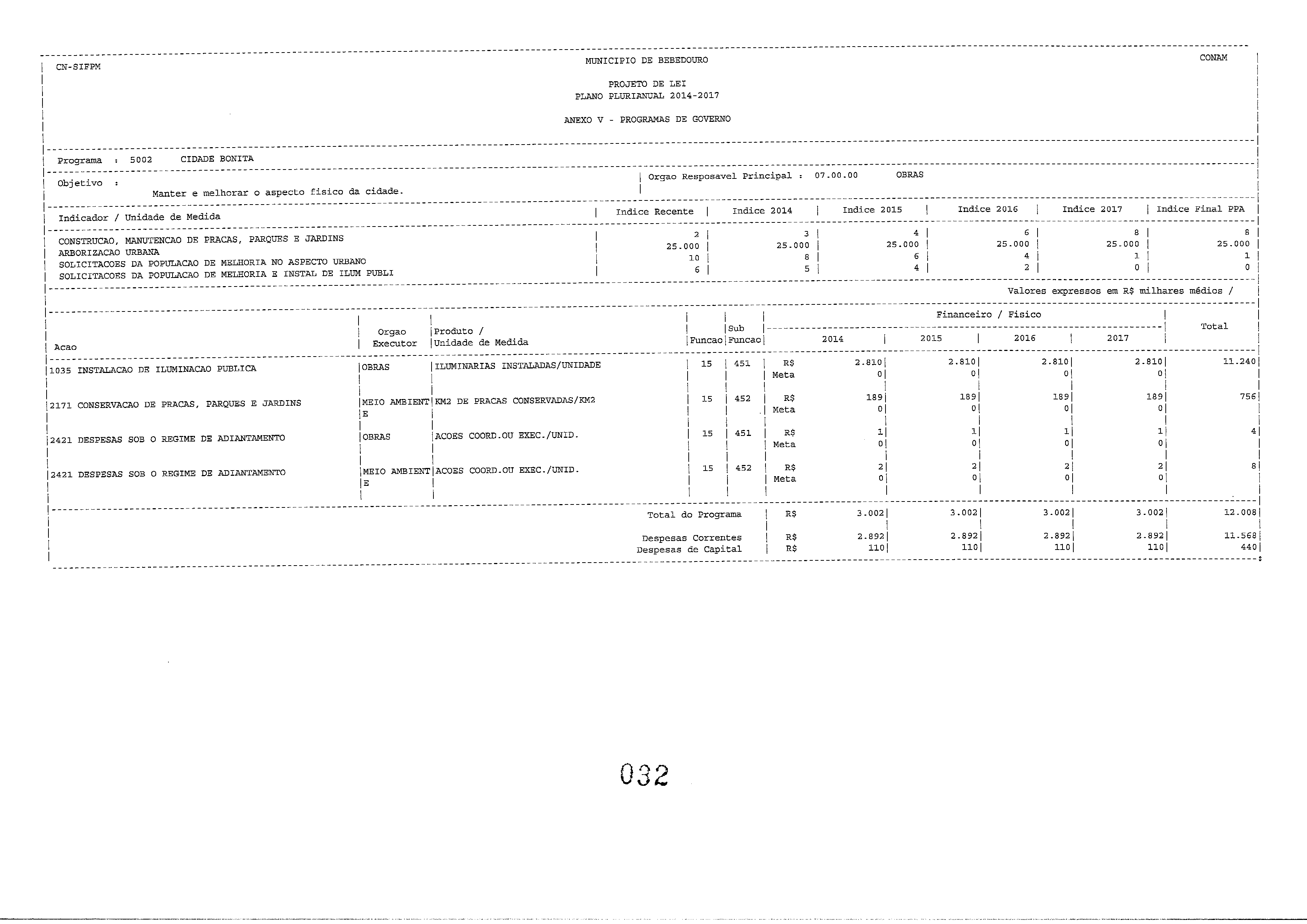 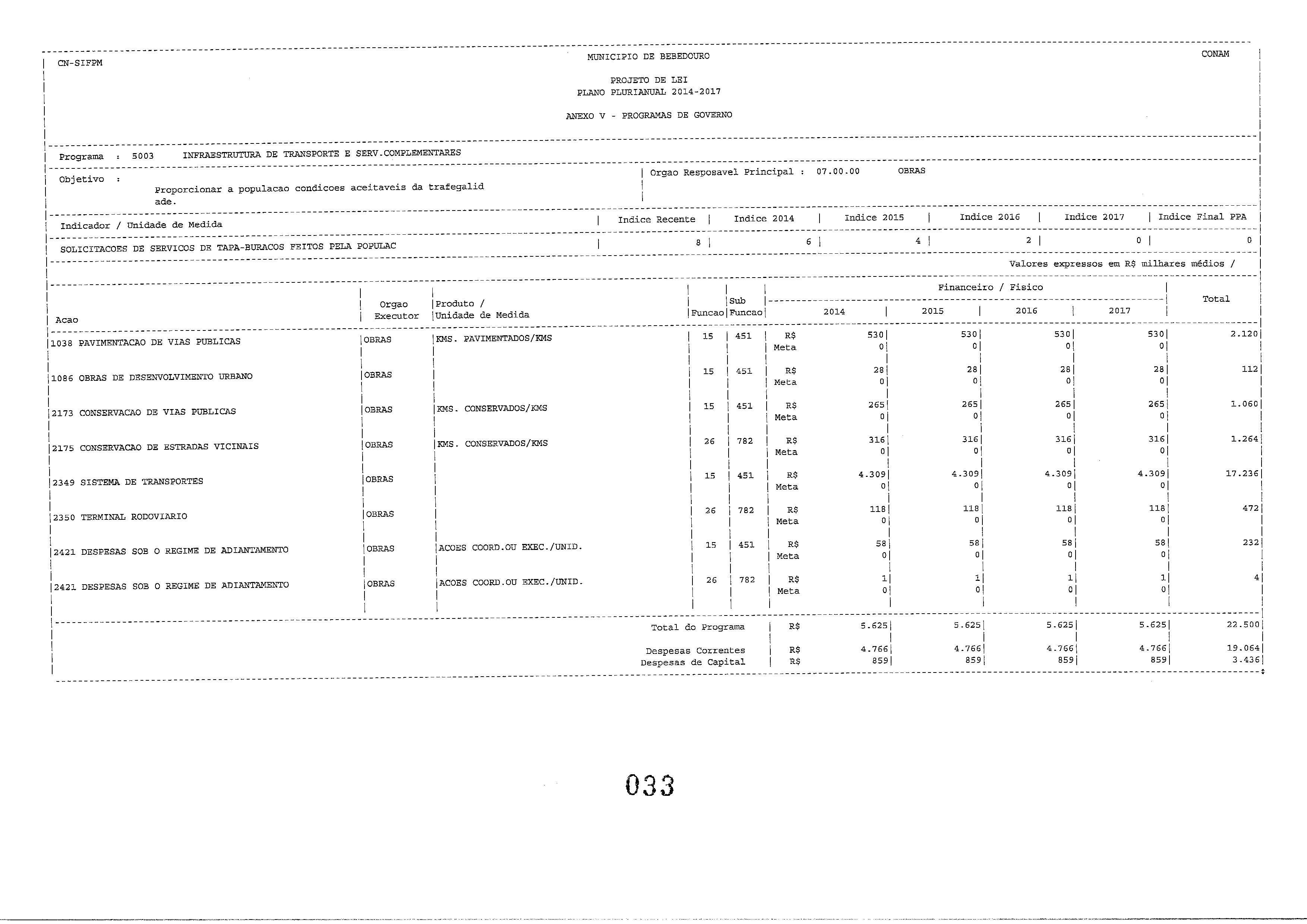 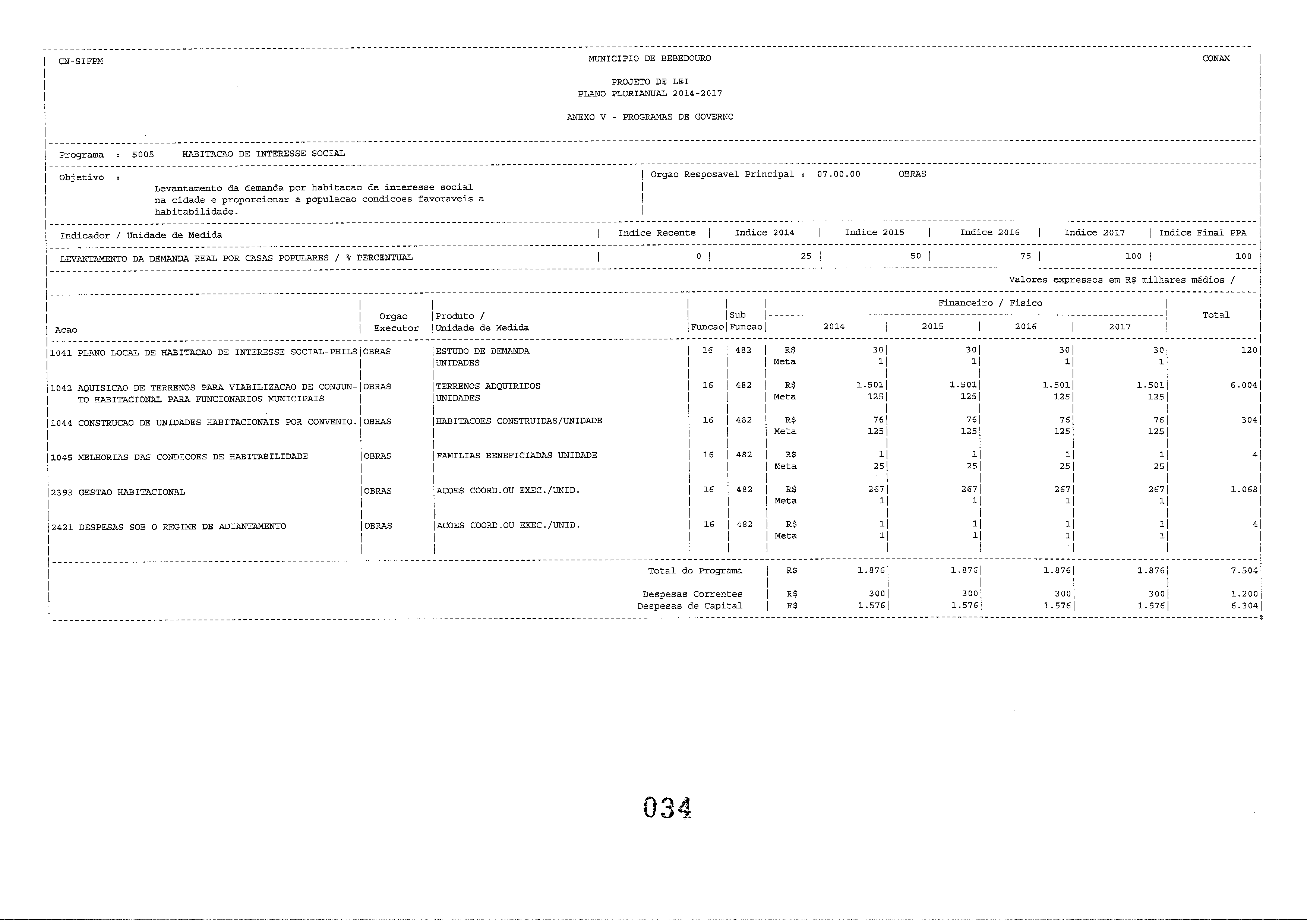 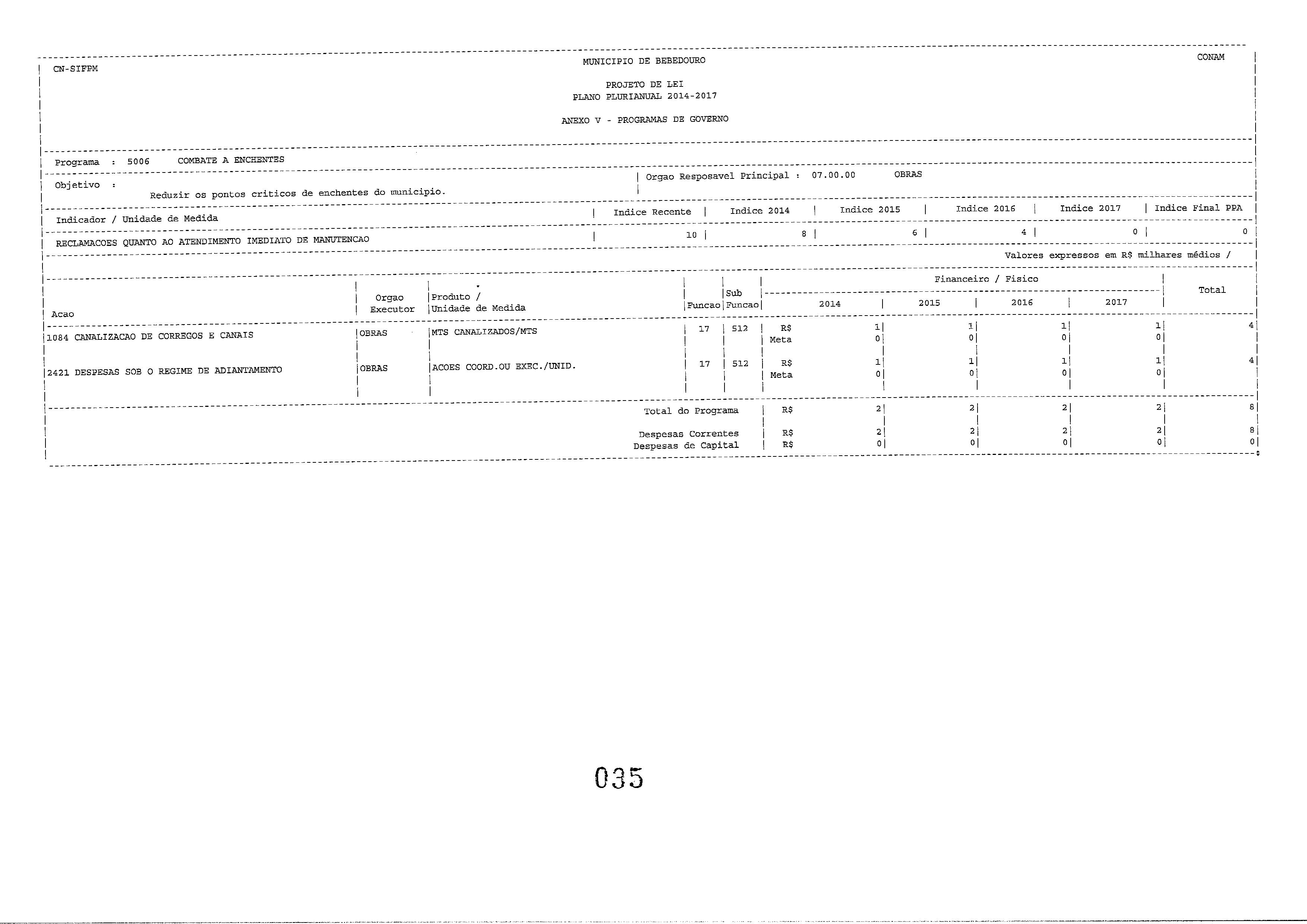 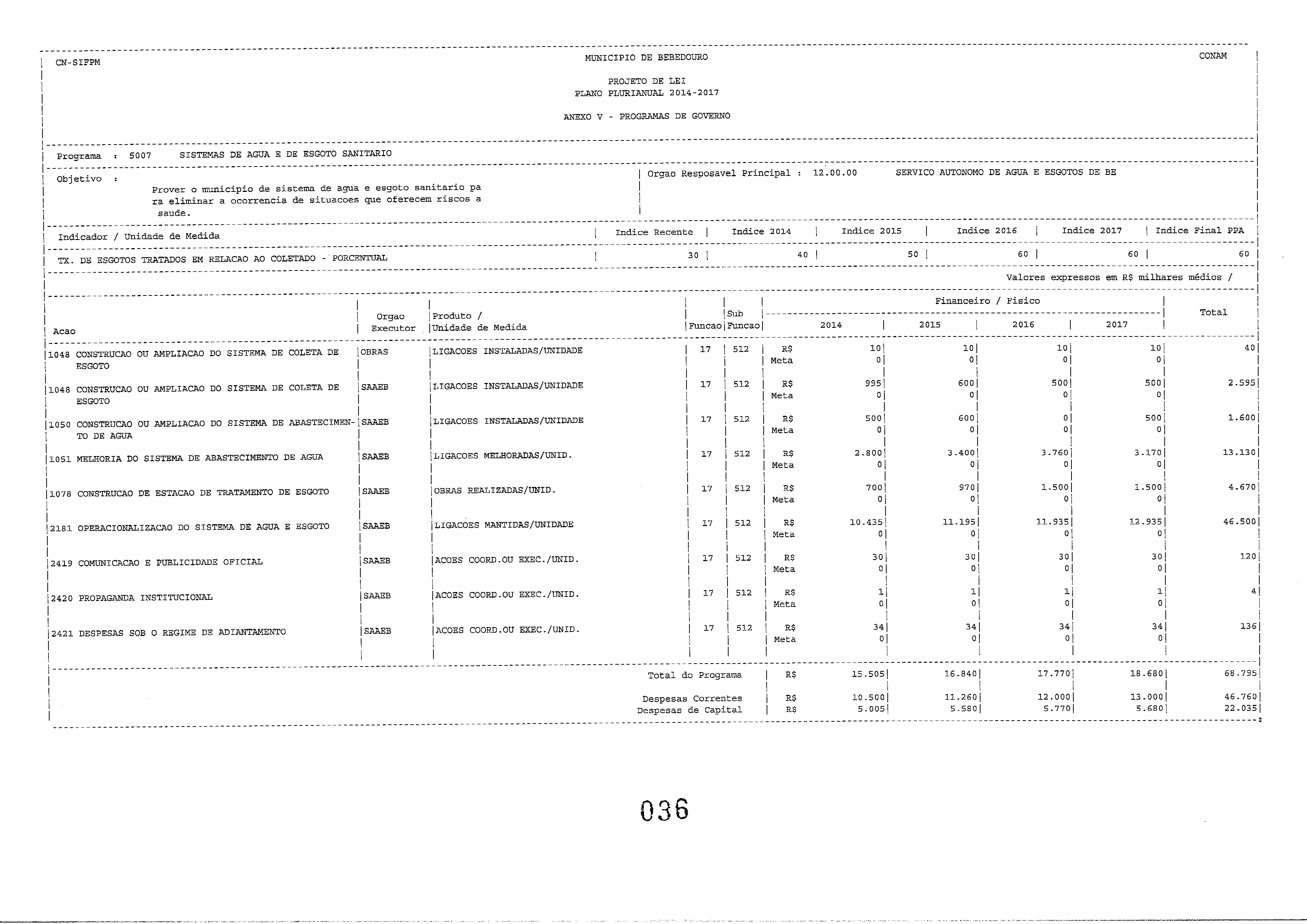 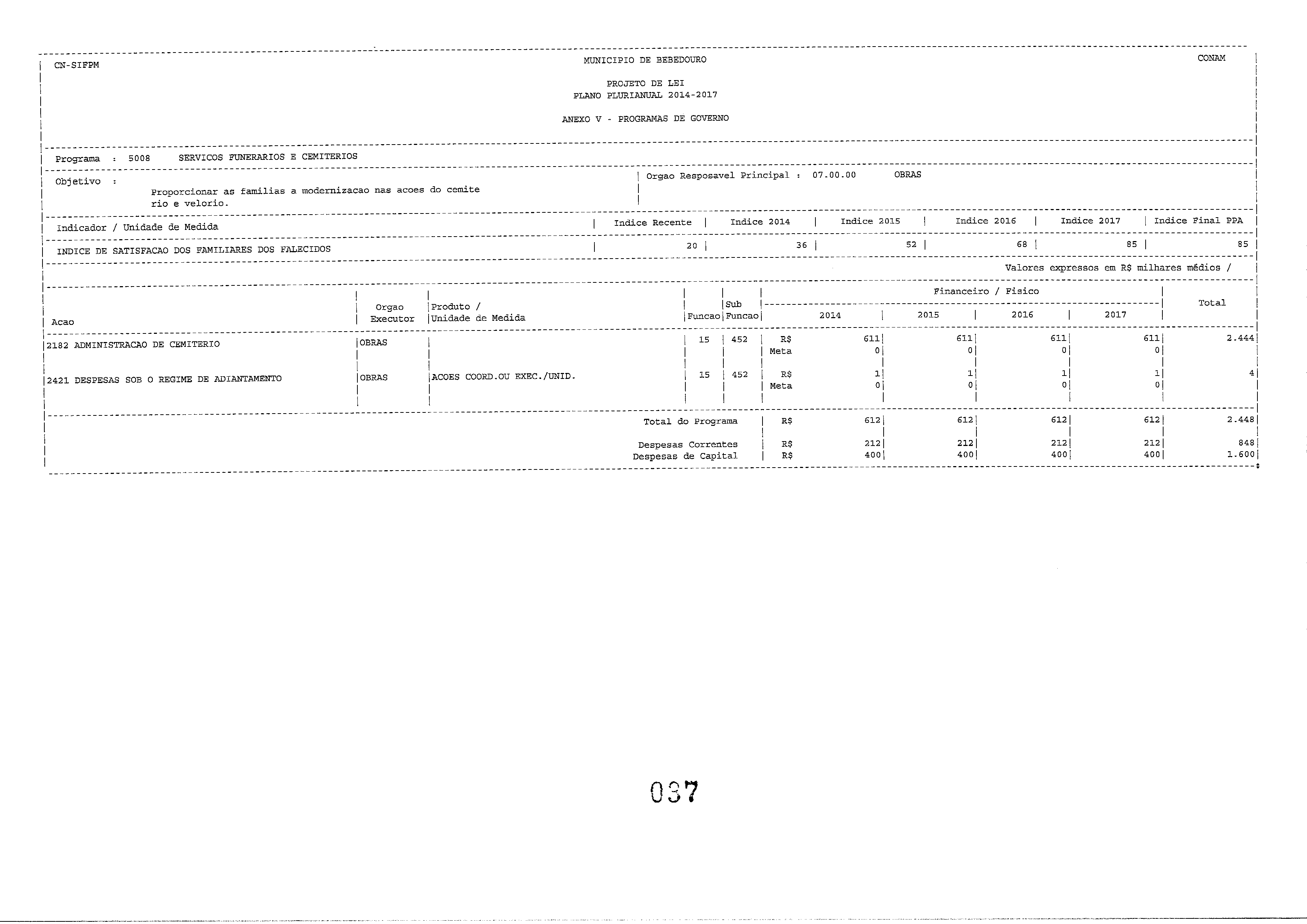 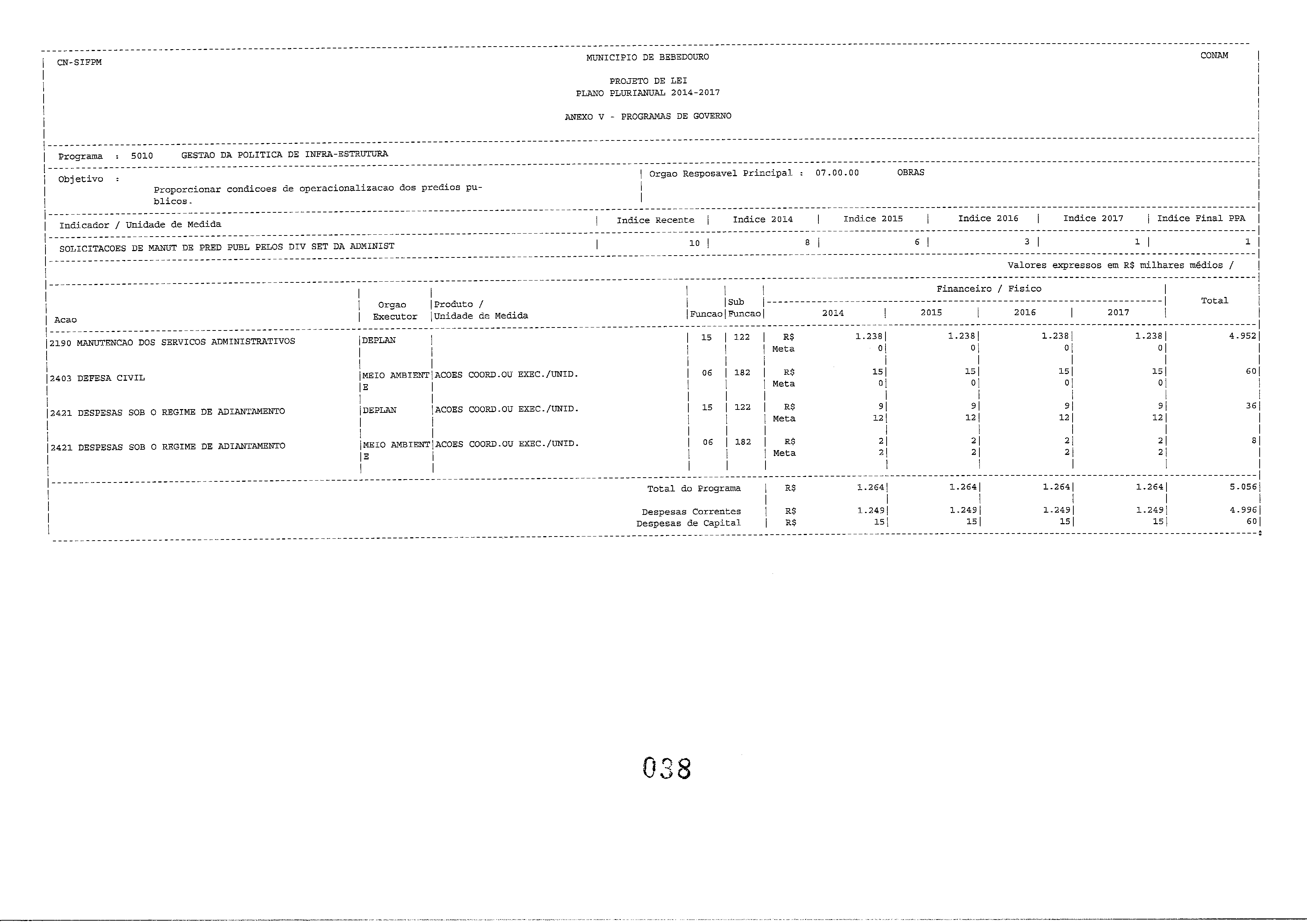 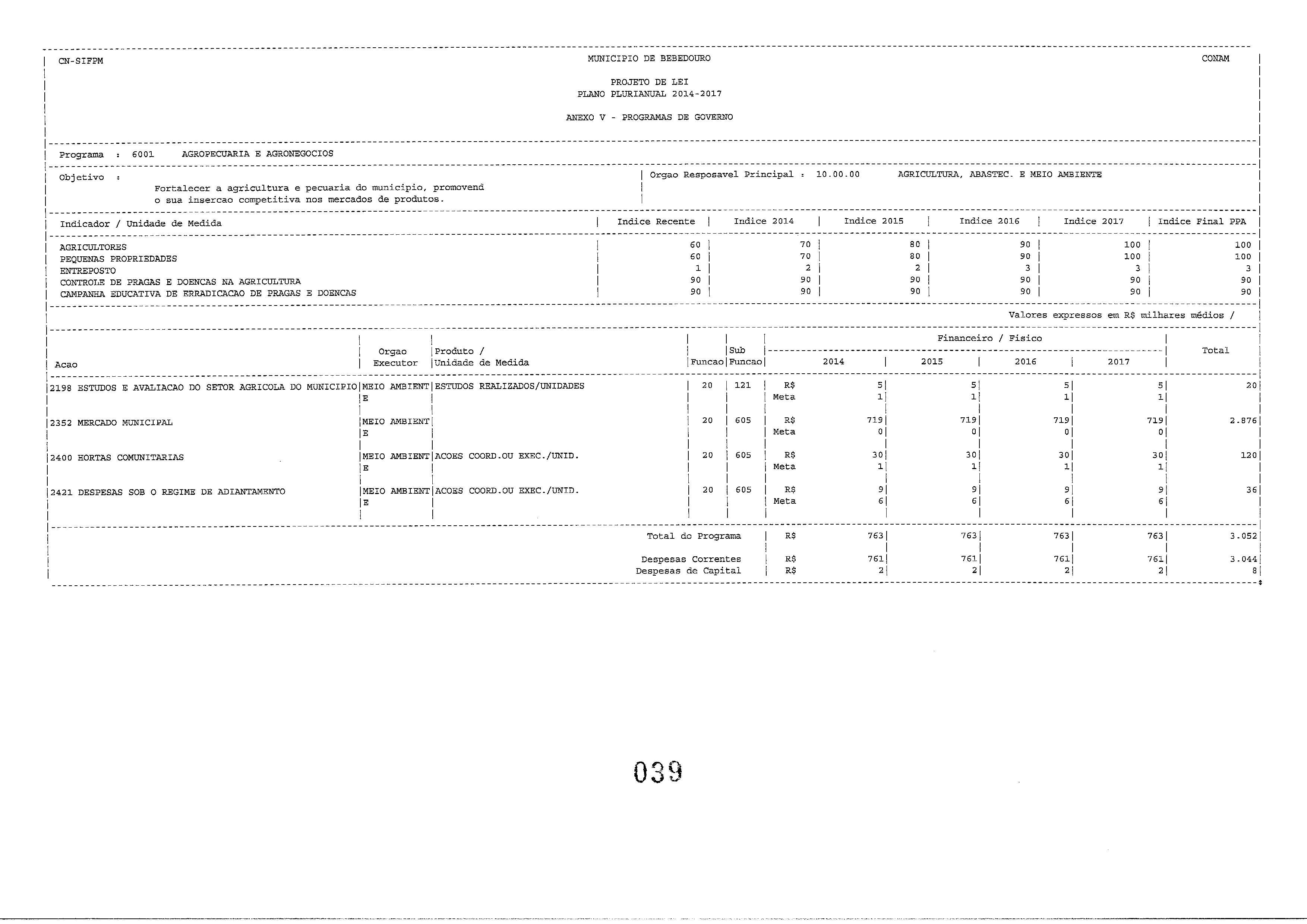 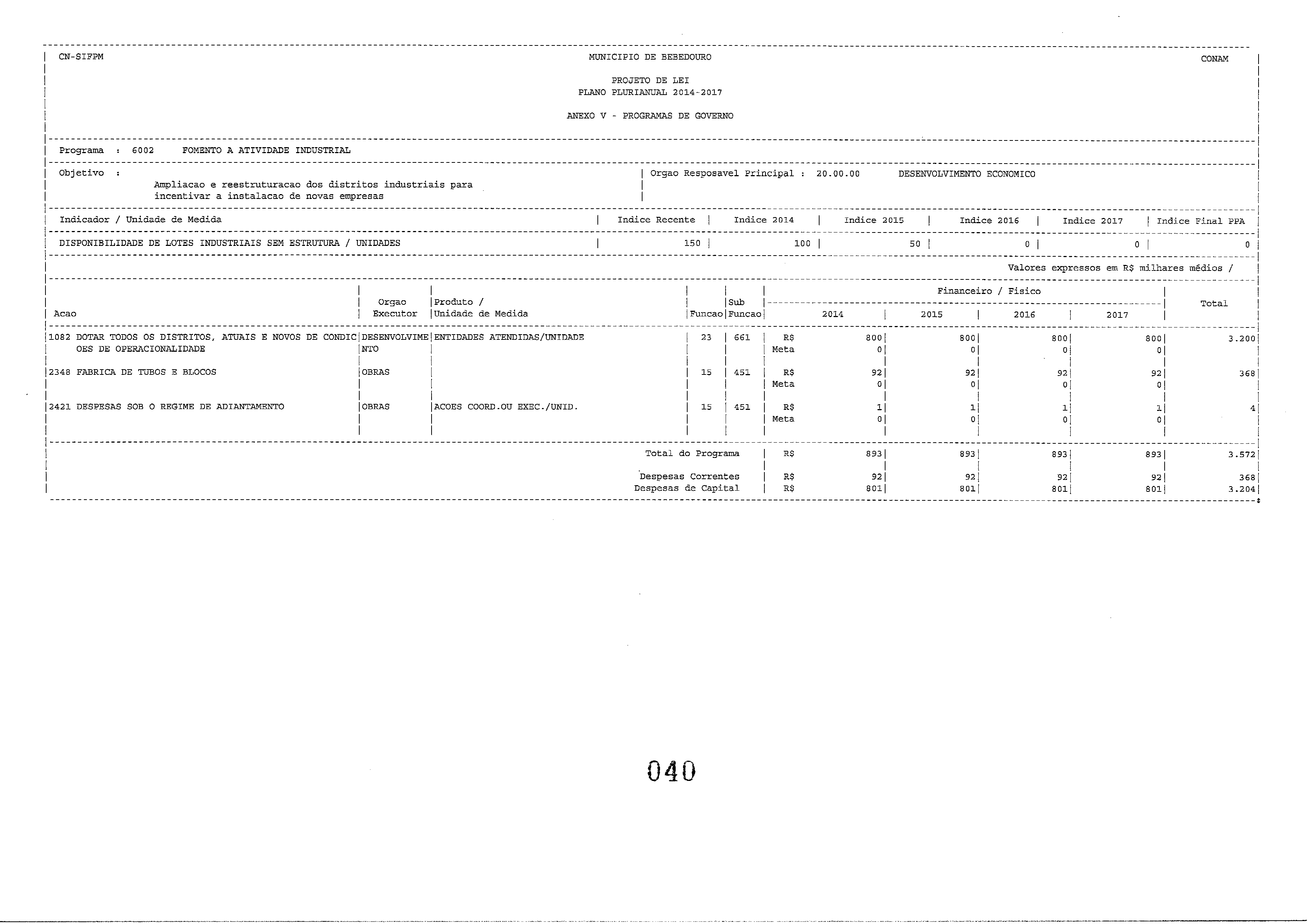 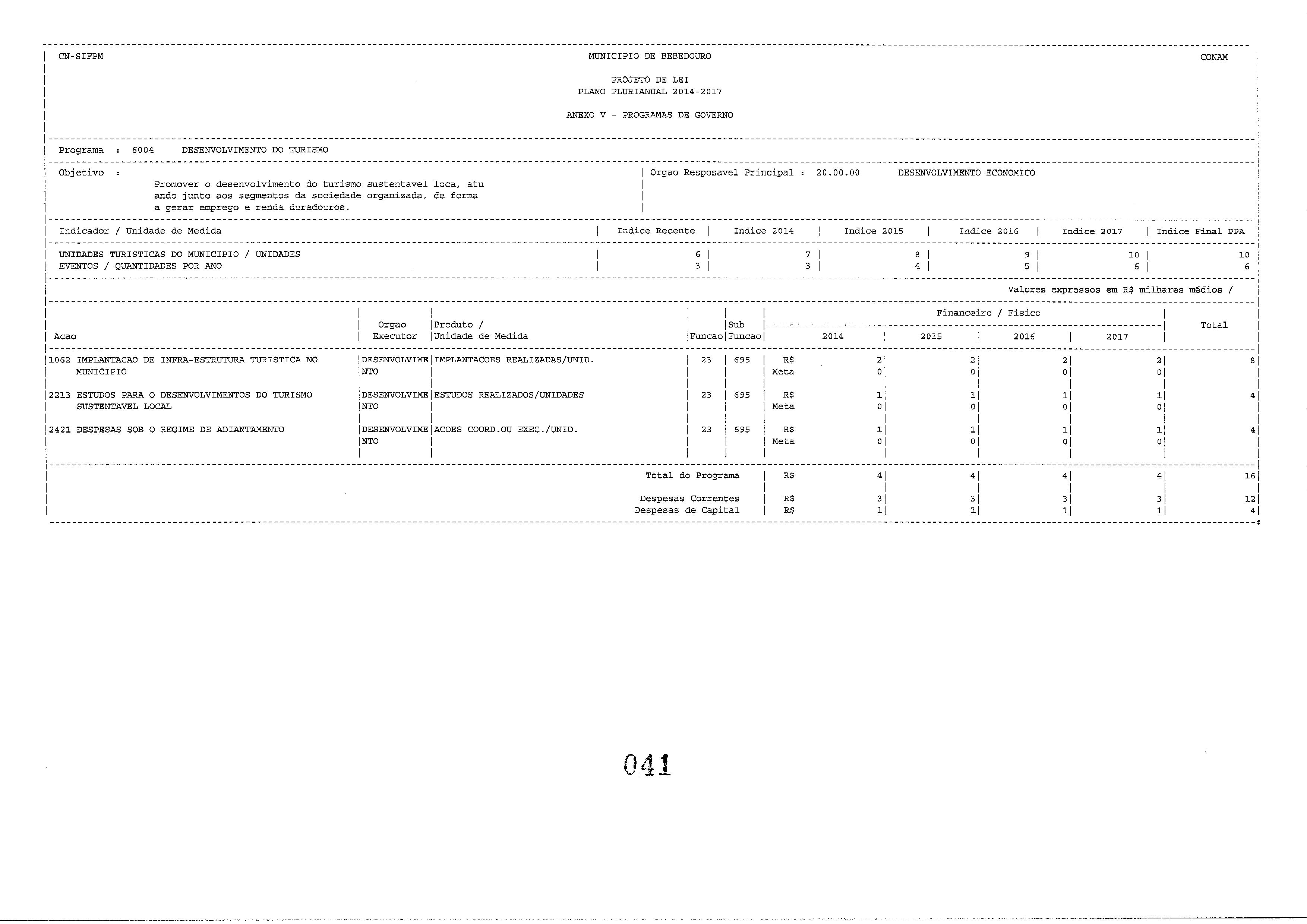 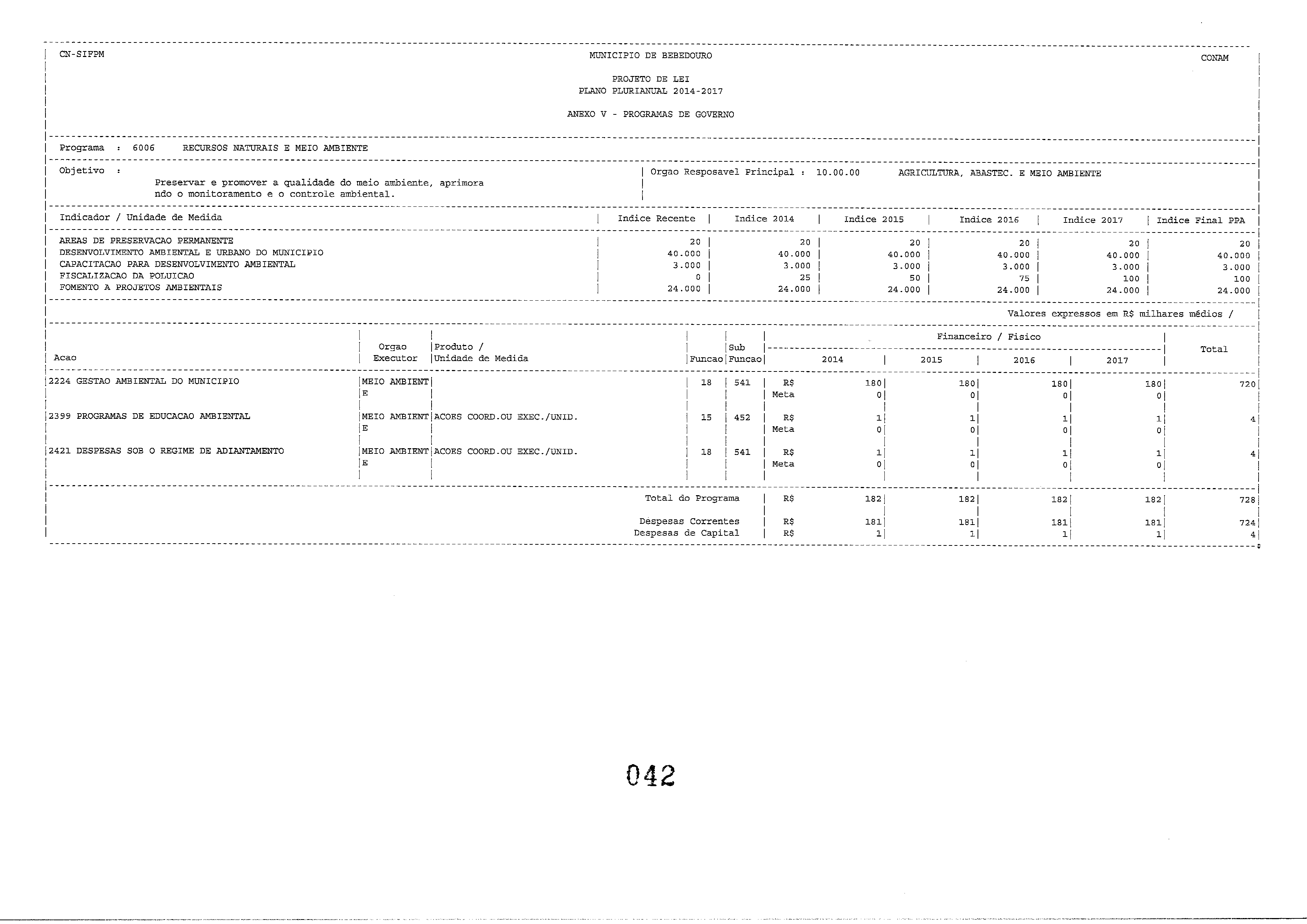 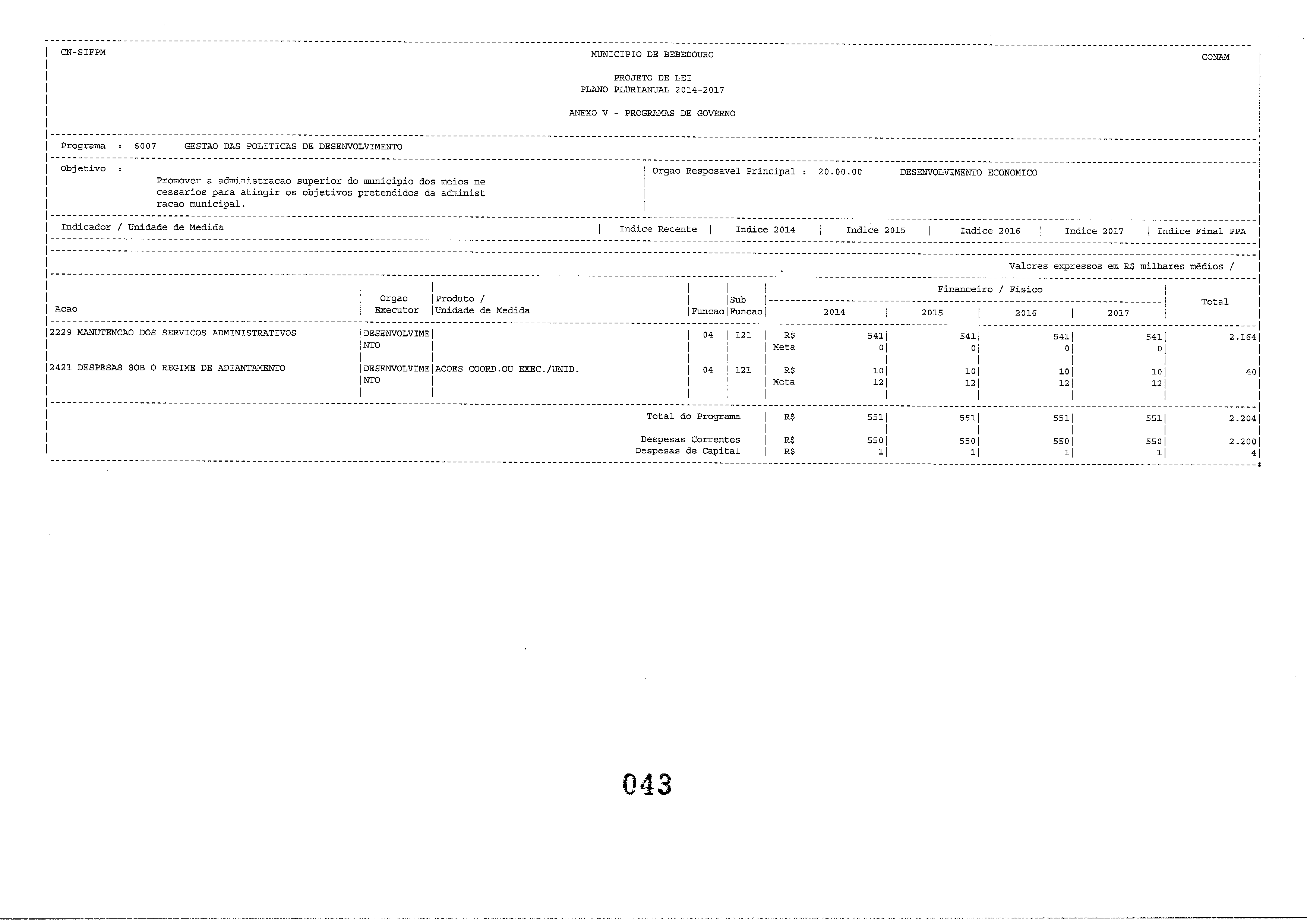 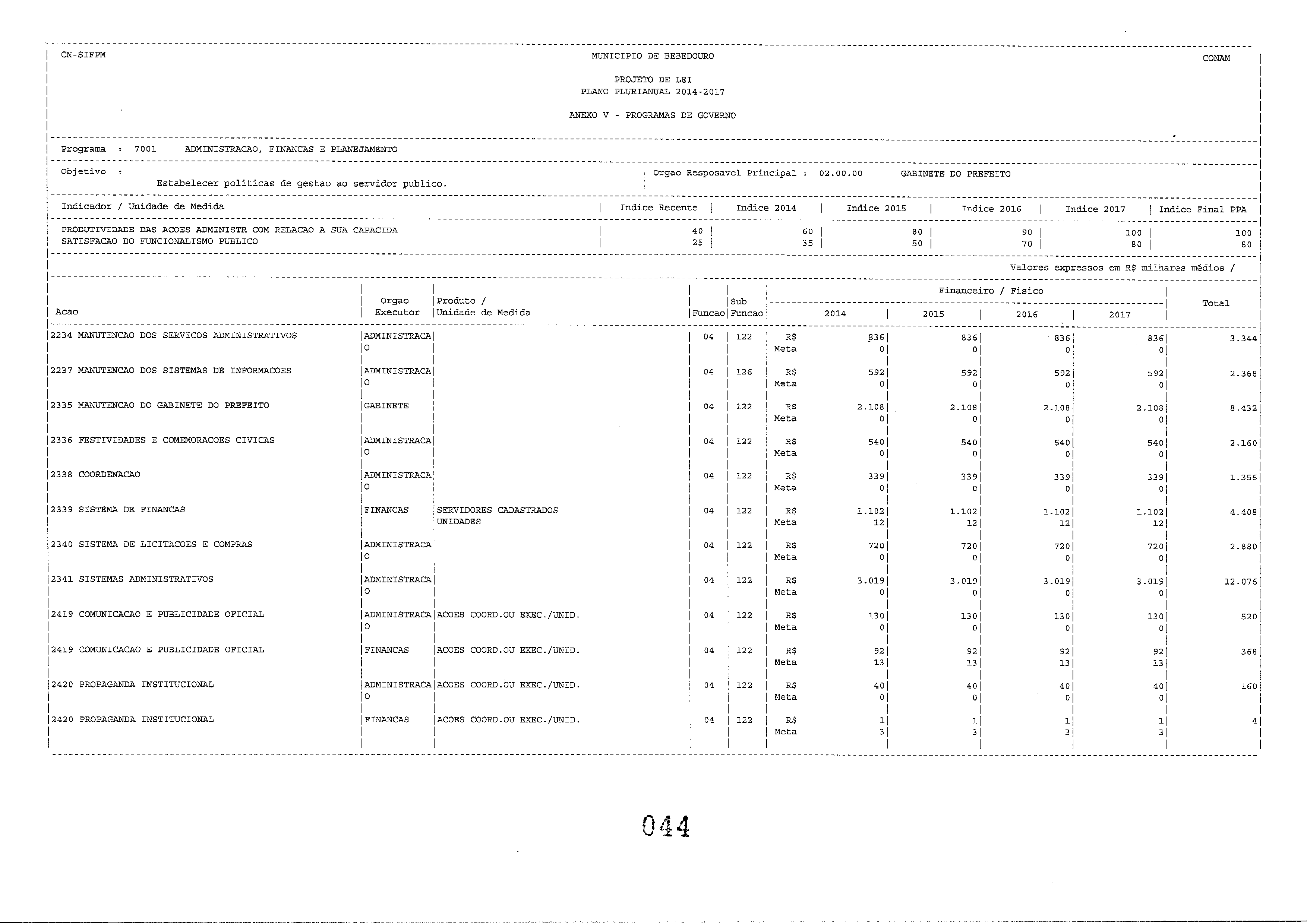 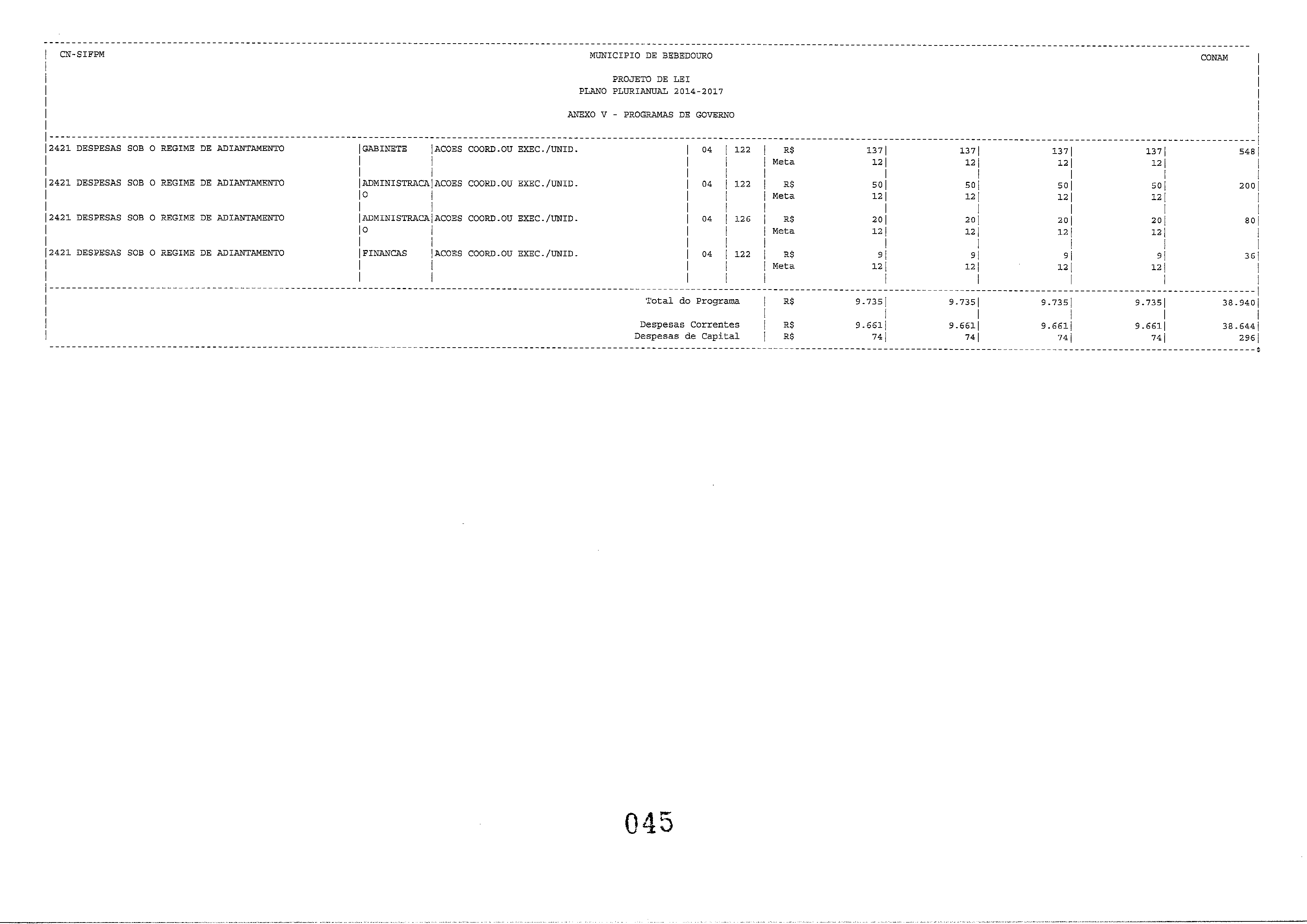 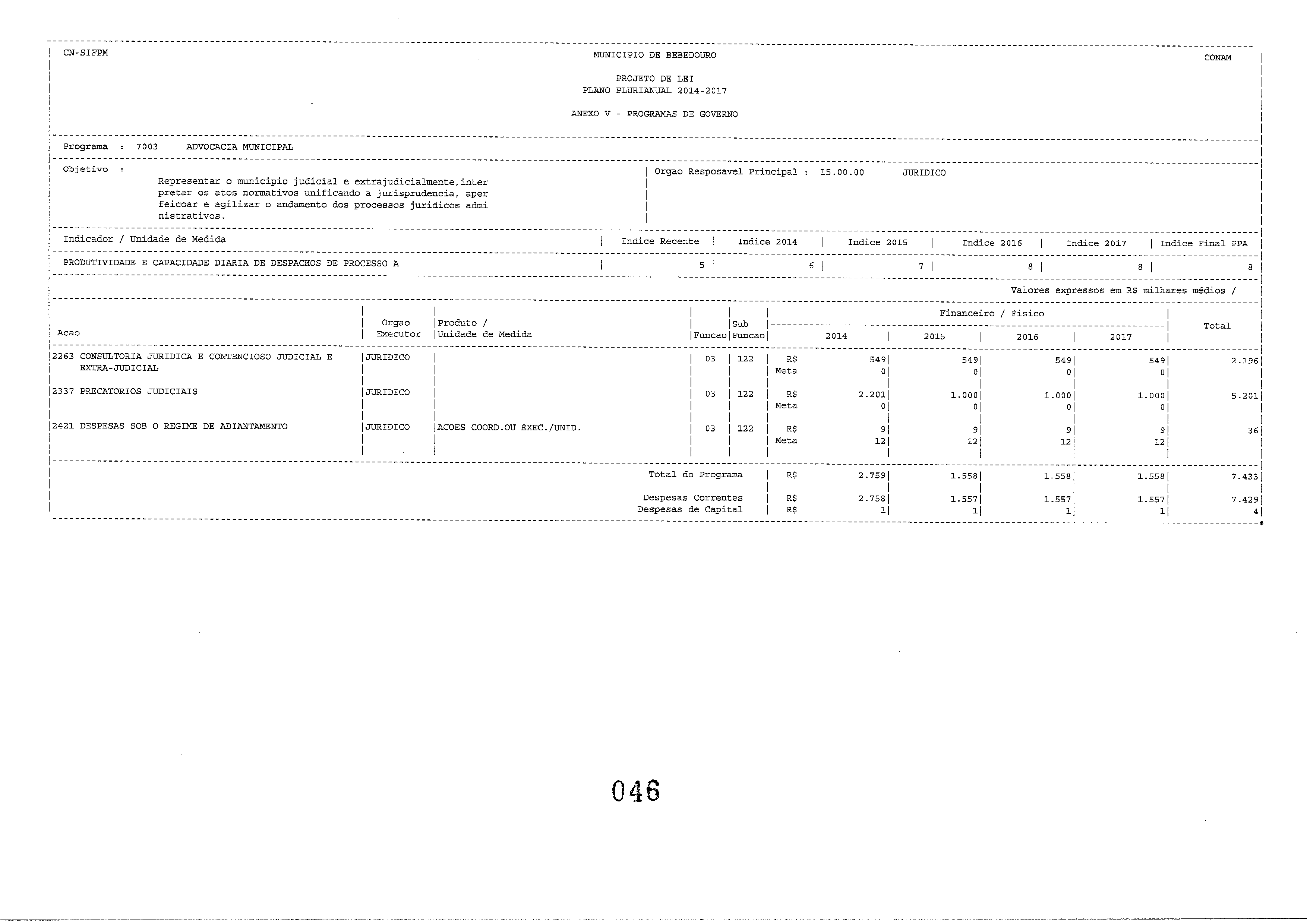 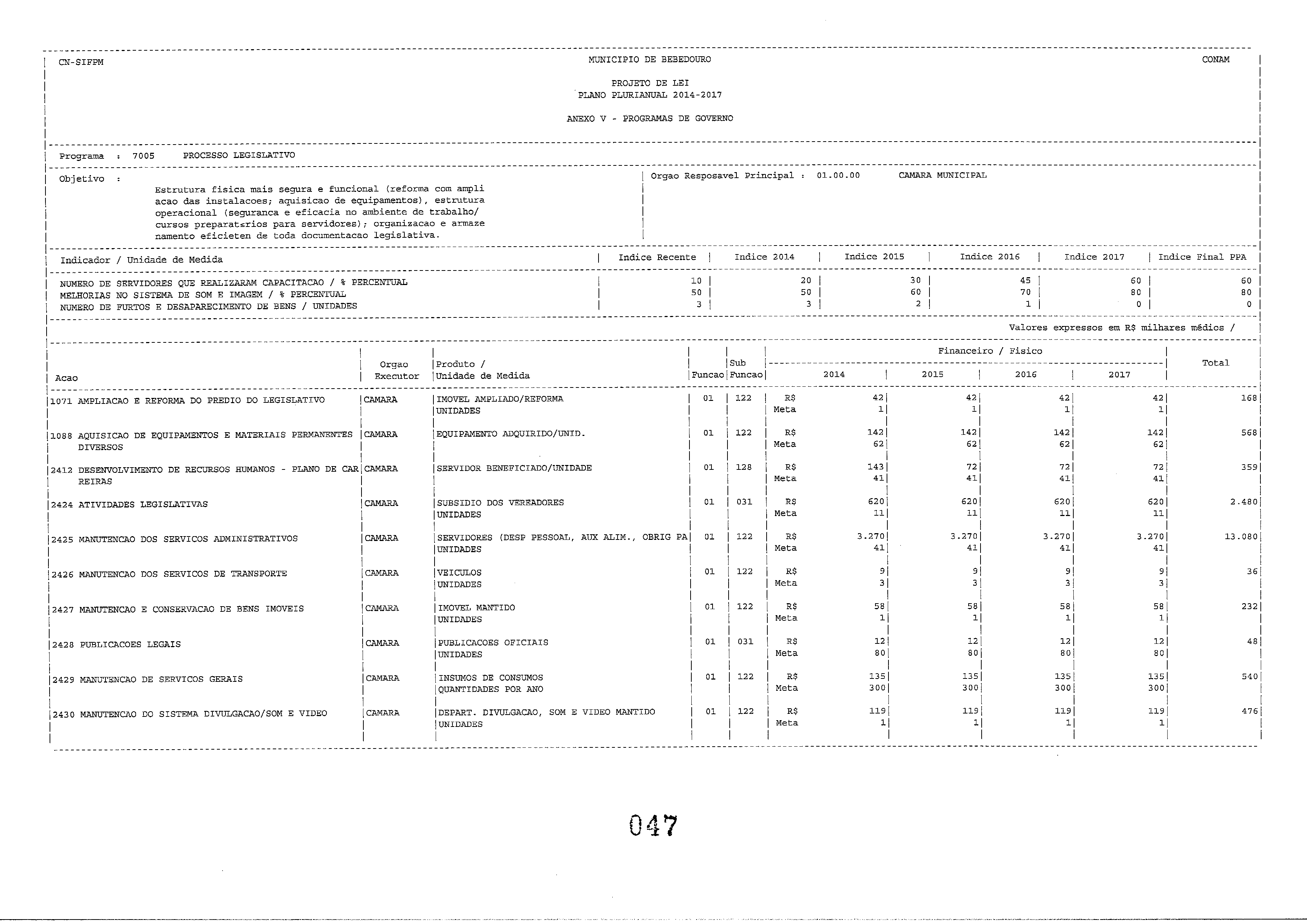 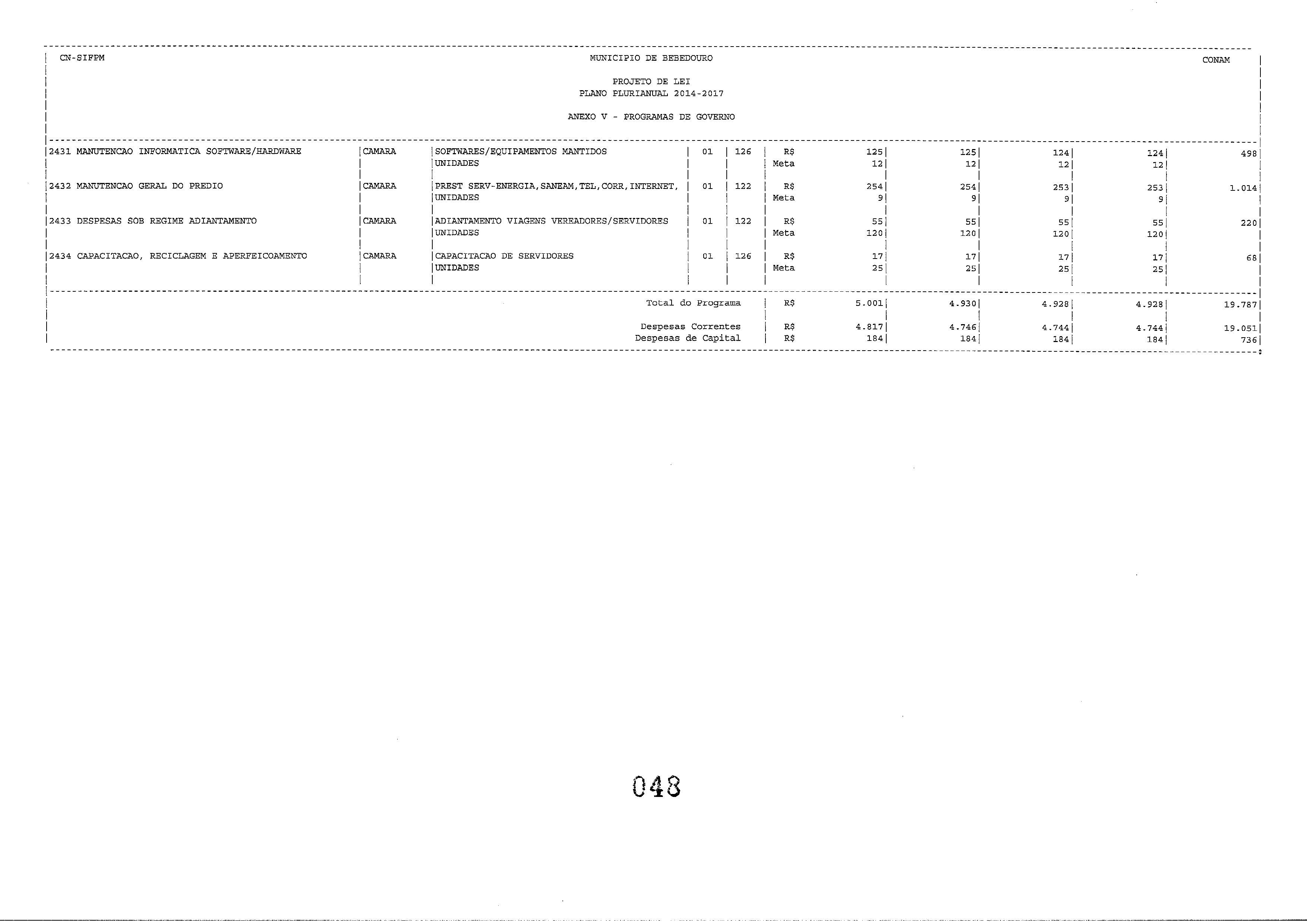 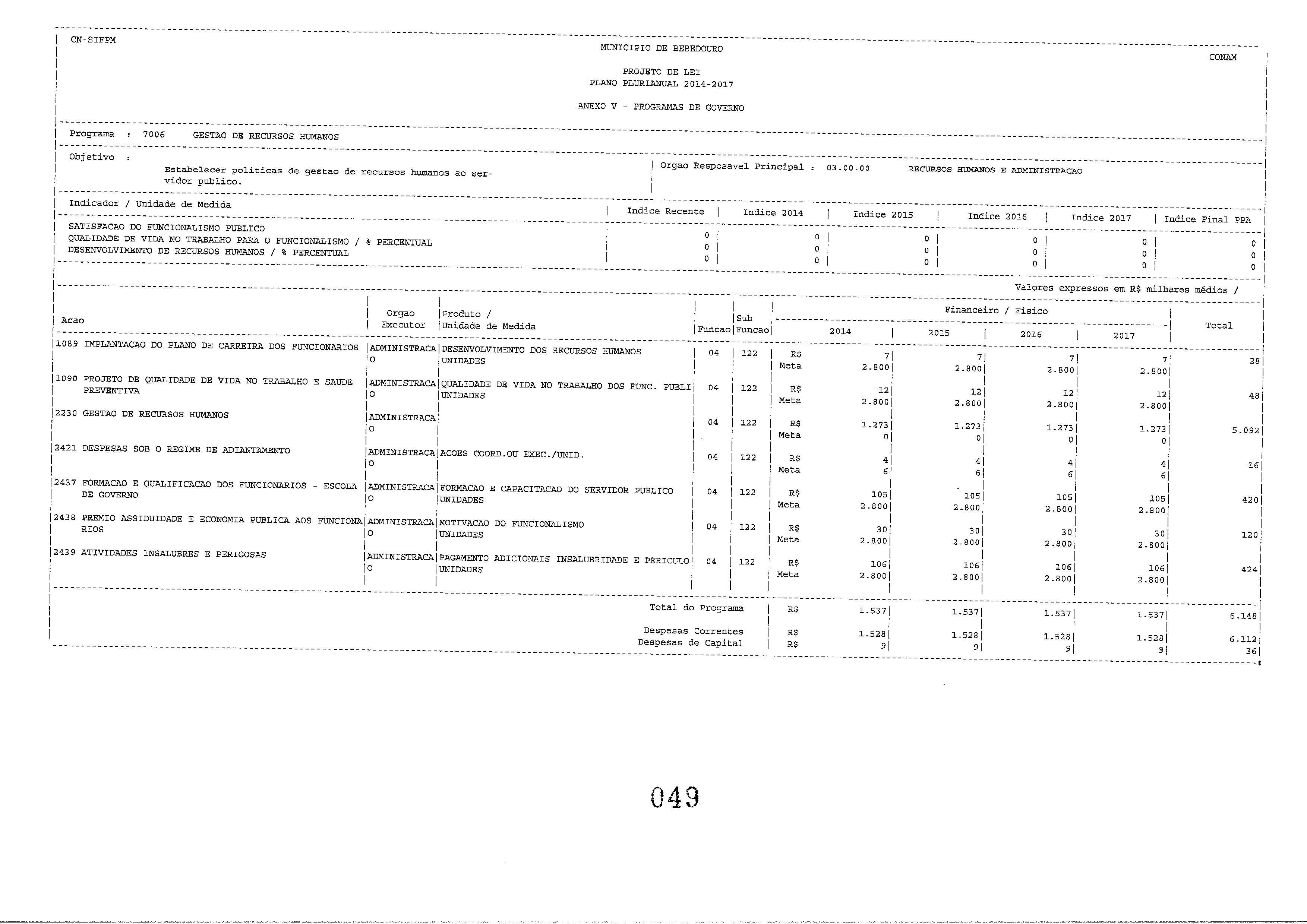 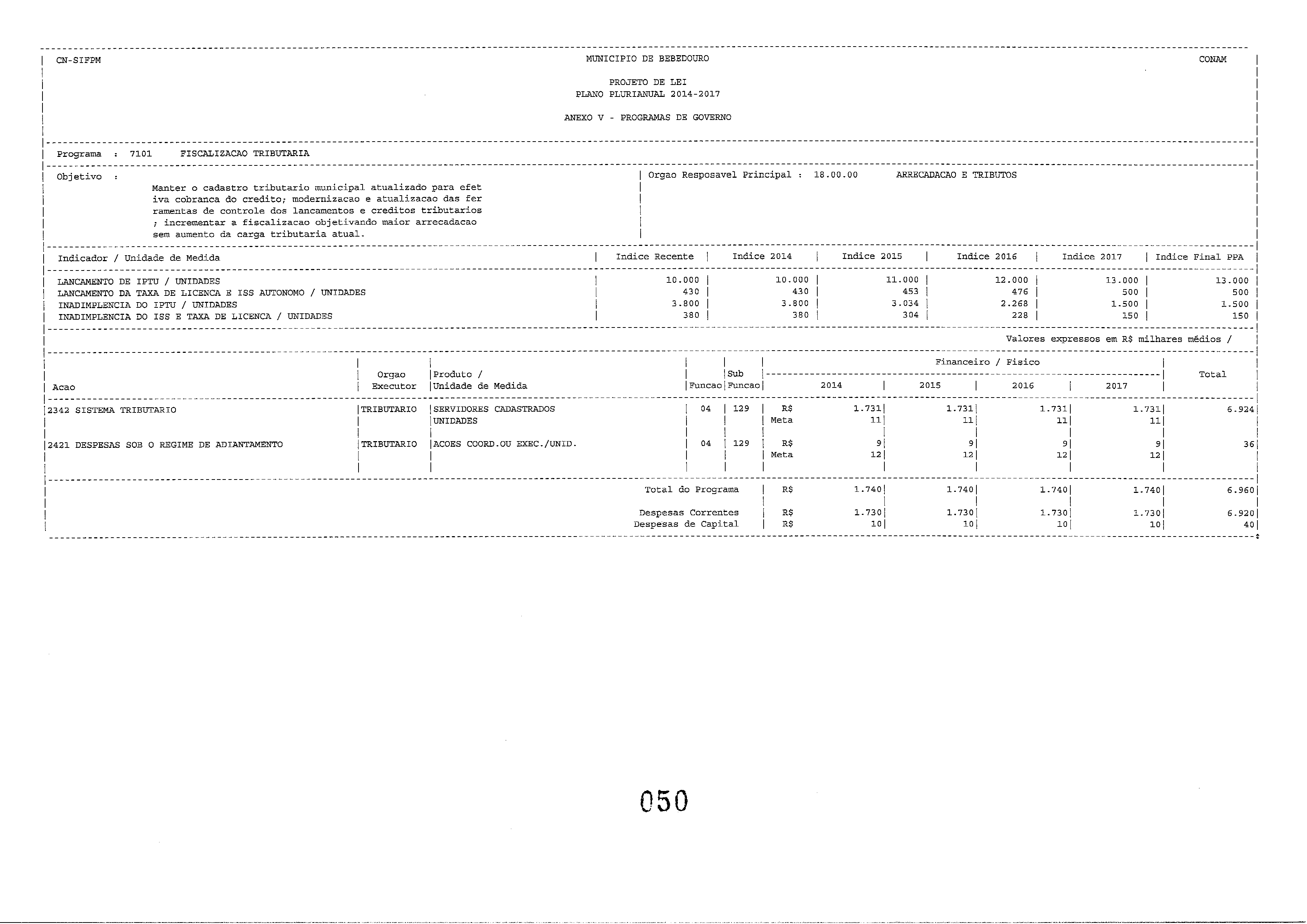 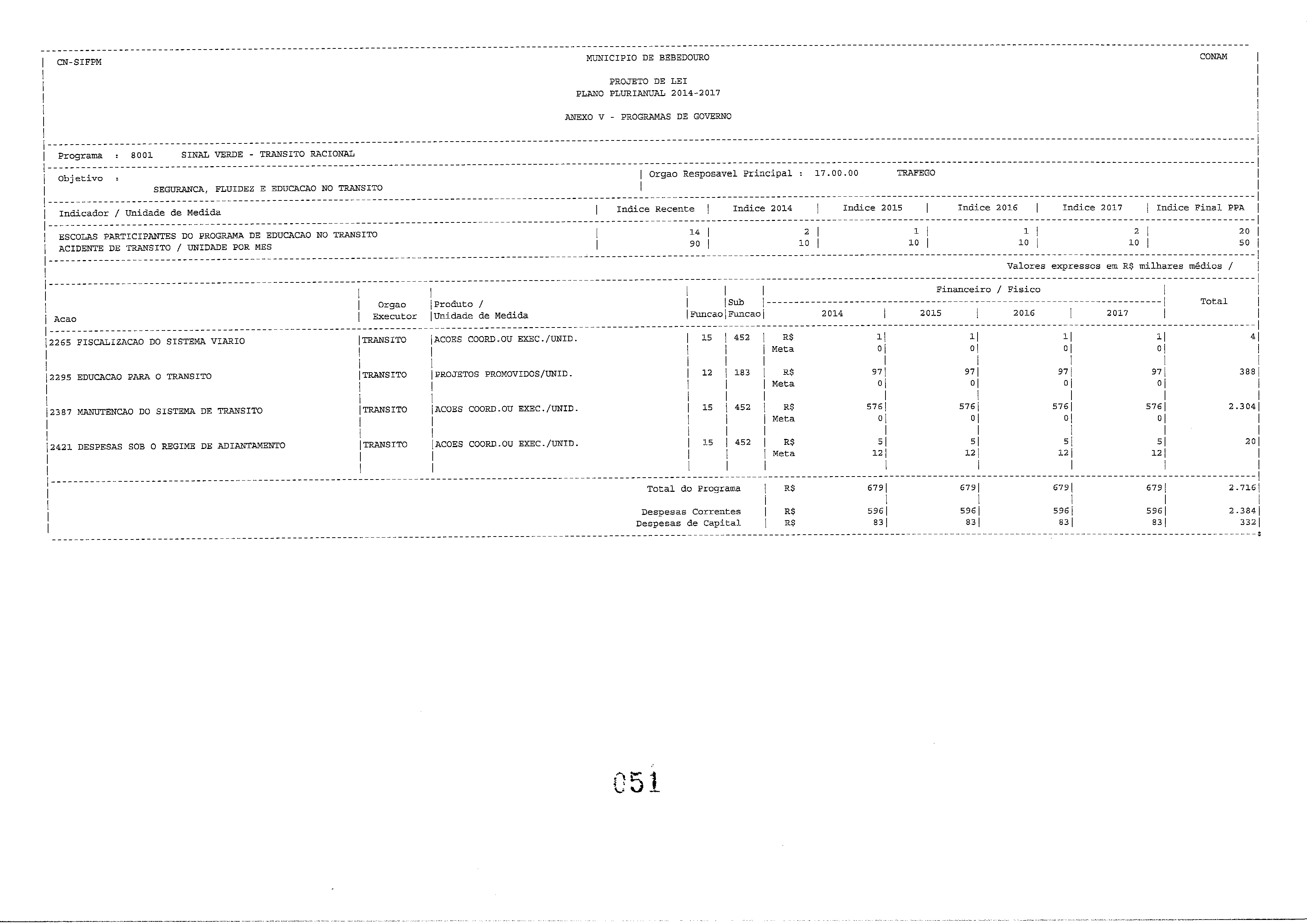 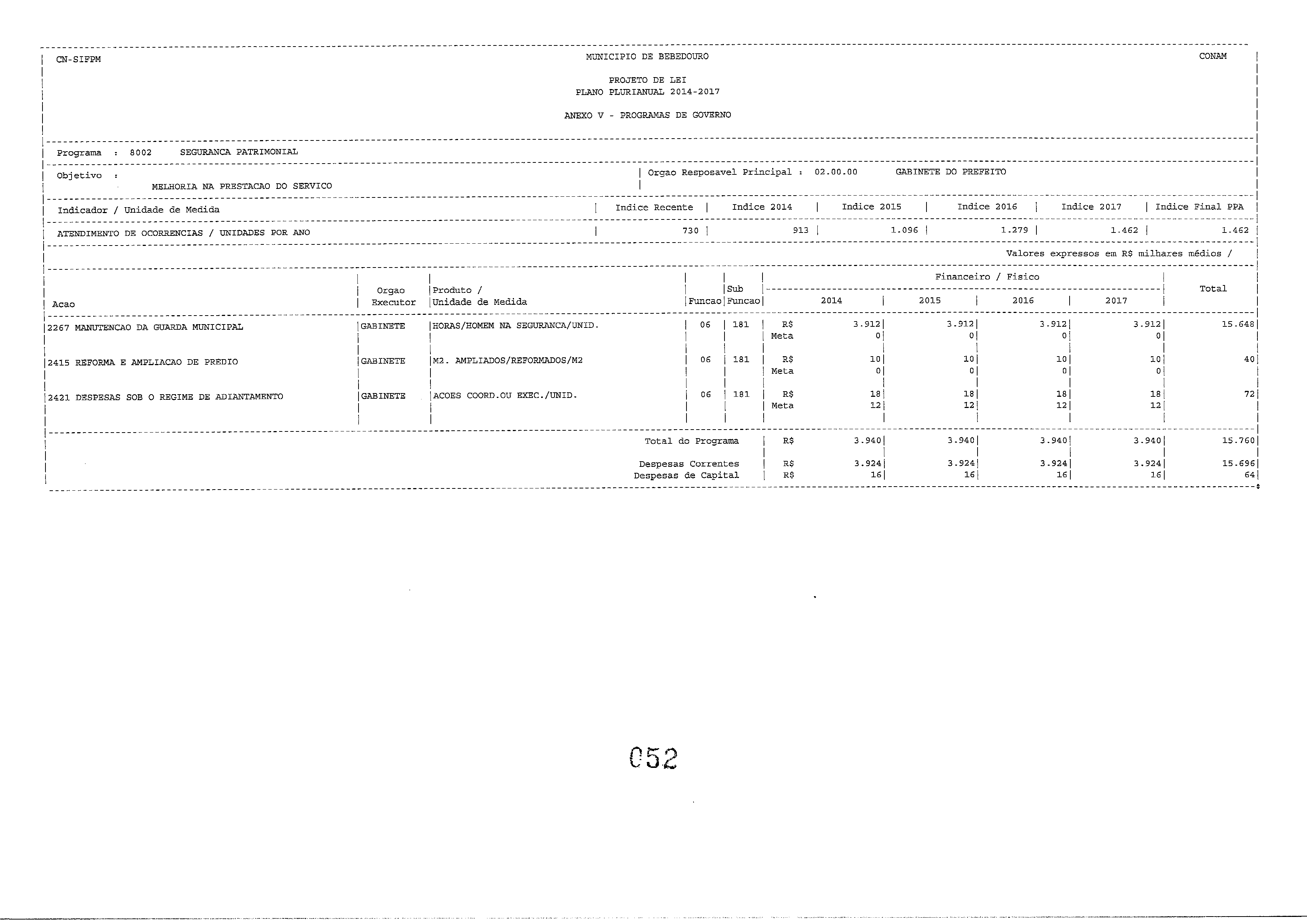 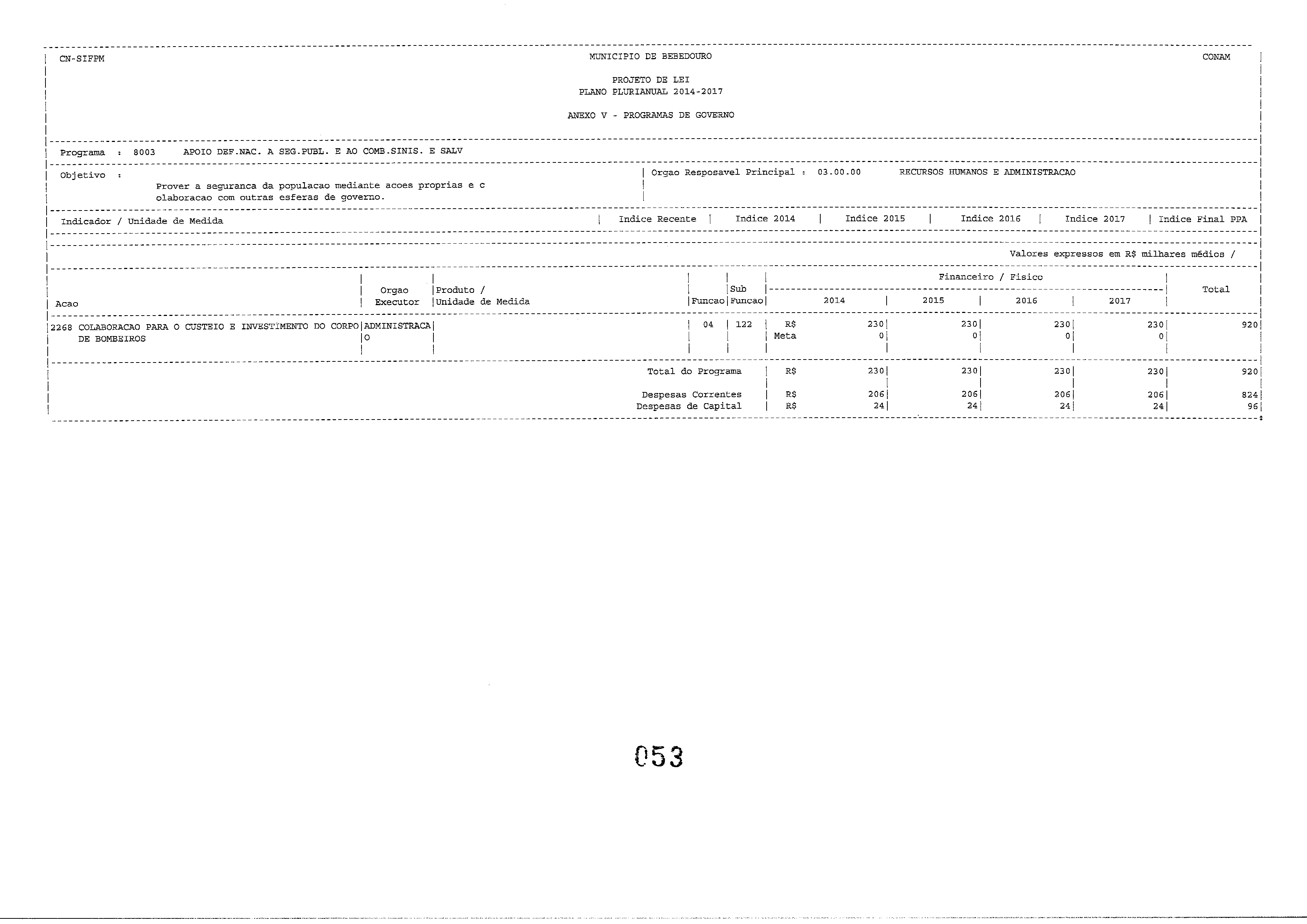 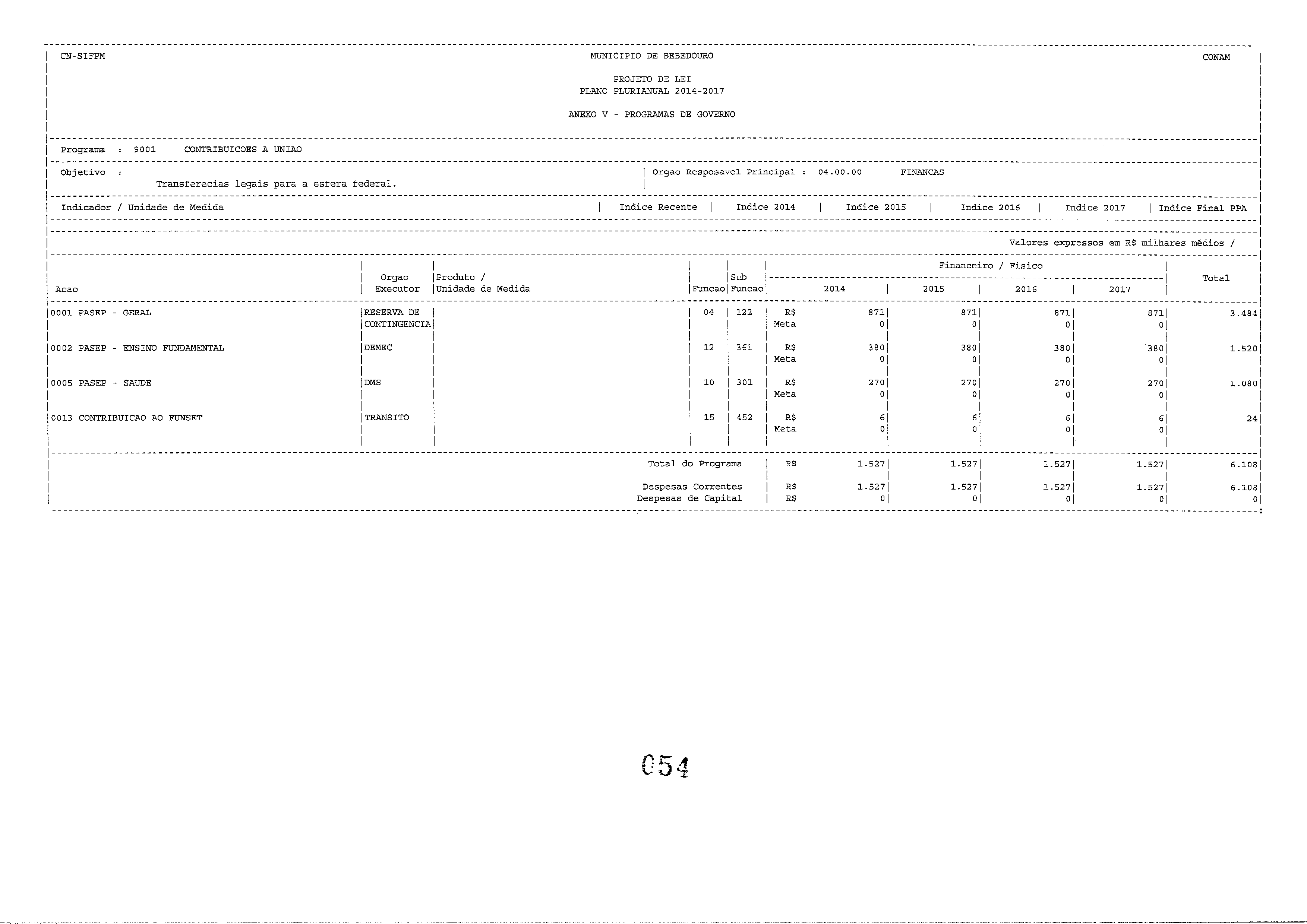 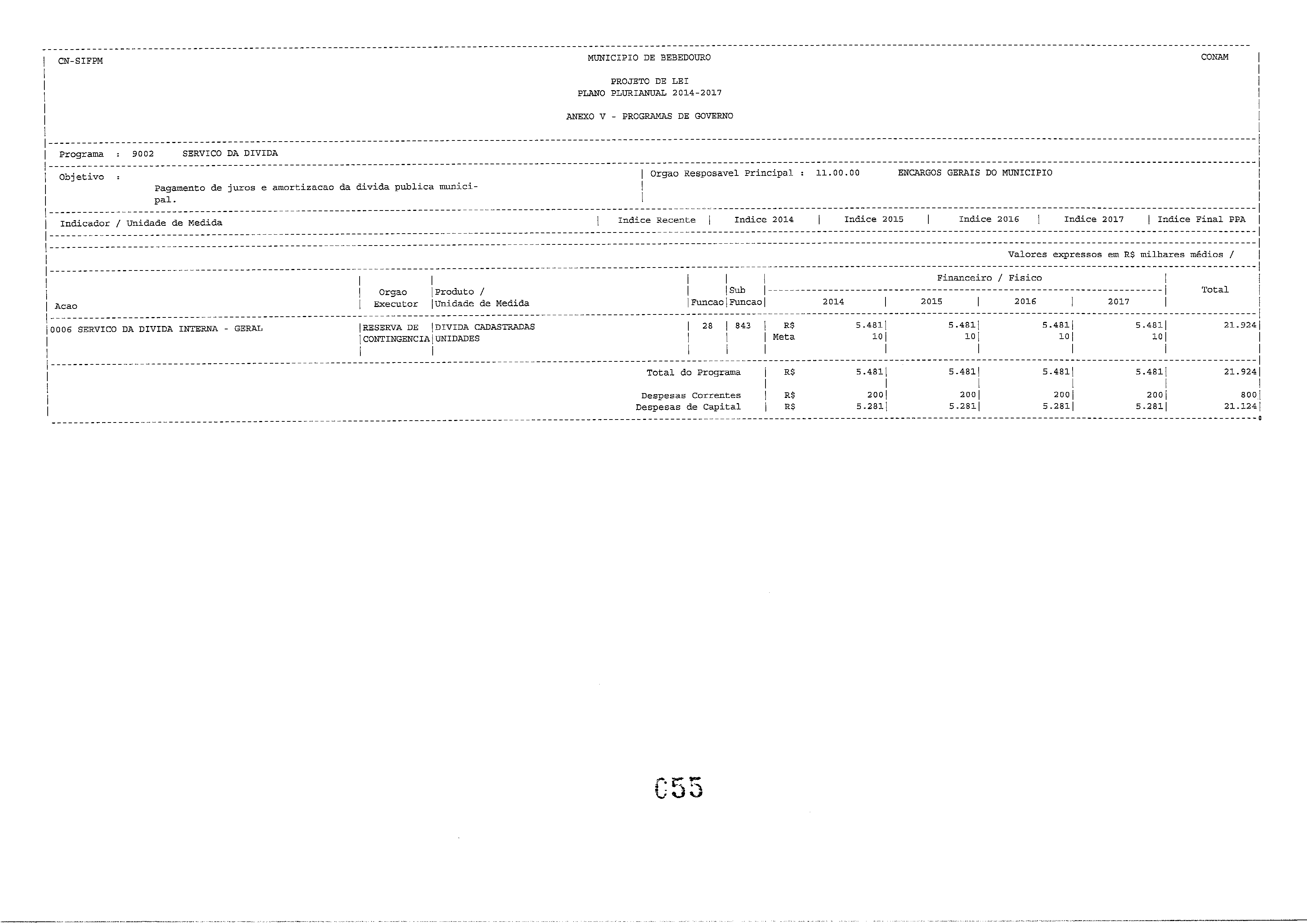 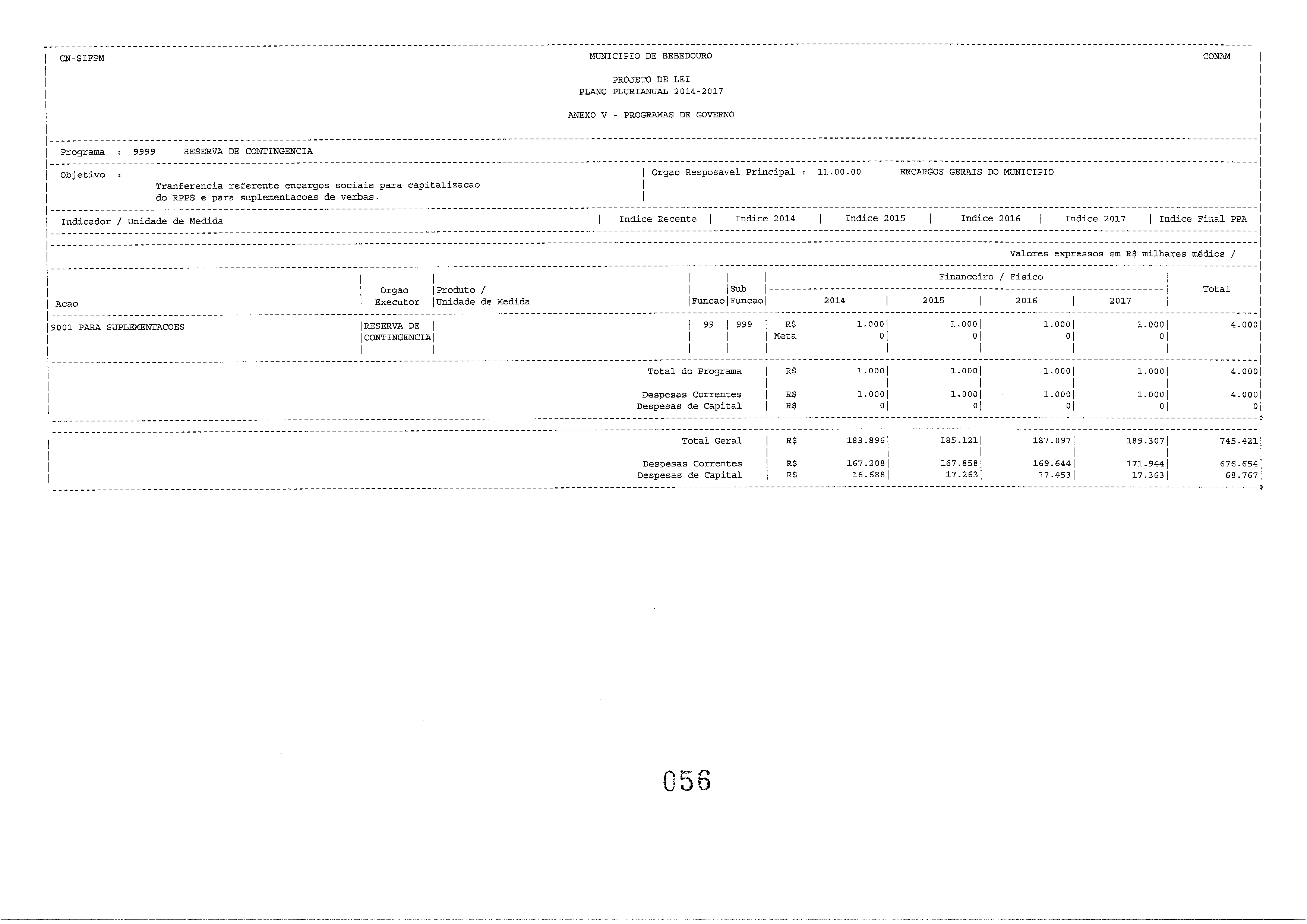 | Programa : 1003	ASSISTENCIA AMBULATORIAL, EMERGENCIAL E HOSPITALAR	||------------------------------------------------------------------------------------------------------------------------------------------------------------------------------------------------------------------------|| Objetivo :	||	Promover o acesso da populcacao aos servicos hospitalares e	||	procedimentos ambulatoriais de media e alta complexidade.	||------------------------------------------------------------------------------------------------------------------------------------------------------------------------------------------------------------------------|| Orgao Resposavel Principal : 06.00.00	SAUDE	||------------------------------------------------------------------------------------------------------------------------------------------------------------------------------------------------------------------------|| Indicador :	Unidade de Medida	|	Indice mais Recente	|	Indice Futuro 2014	||------------------------------------------------------------------------------------------------------------------------------------------------------------------------------------------------------------------------||------------------------------------------------------------------------------------------------------------------------------------------------------------------------------------------------------------------------||	|	|	|	|	Valores 2014	||	|	|	|	|---------------------------------------------------|| Acao	|  Orgao Executor	| Produto / Unidade de Medida	|  Meta Fisica | Desp. Correntes| Desp. de Capital|	Total||------------------------------------------------------------------------------------------------------------------------------------------------------------------------------------------------------------------------||2011 INTERNACOES HOSPITALARES NO MUNICIPIO	|DMS	|INTERNACOES/UNIDADES	|	|	12.642 |	166 |	12.808||2014 ATENDIMENTOS MEDICO EM ESPECIALIDADES	|DMS	|ATENDIMENTO/UNIDADES	|	|	6.363 |	10 |	6.373||2346 MANUTENCAO DO LABORATORIO	|DMS	|	|	|	56 |	0 |	56||2419 COMUNICACAO E PUBLICIDADE OFICIAL	|DMS	|ACOES COORD.OU EXEC./UNID.	|	|	1 |	0 |	1||2420 PROPAGANDA INSTITUCIONAL	|DMS	|ACOES COORD.OU EXEC./UNID.	|	|	1 |	0 |	1||2421 DESPESAS SOB O REGIME DE ADIANTAMENTO	|DMS	|ACOES COORD.OU EXEC./UNID.	|	12|	222 |	0 |	222||------------------------------------------------------------------------------------------------------------------------------------------------------------------------------------------------------------------------||	|	|	|	||	Total do Programa |	19.285 |	176 |	19.461|------------------------------------------------------------------------------------------------------------------------------------------------------------------------------------------------------------------------------------------------------------------------------------------------------------------------------------------------------------------------------------------------------------------------------------------------|  CN-SIFPM                                                                                     MUNICIPIO DE BEBEDOURO                                                                                           CONAM   ||                                                                                                                                                                                                                        ||                                                                                                   PROJETO DE LEI                                                                                                       ||                                                                                             PLANO PLURIANUAL 2014-2017                                                                                                 ||                                                                                                                                                                                                                        ||                                                                                       ANEXO VI - METAS E PRIORIDADES PARA 2014                                                                                         ||                                                                                                                                                                                                                        ||                                                                                                                                                                                                                        ||------------------------------------------------------------------------------------------------------------------------------------------------------------------------------------------------------------------------||  Programa  :  1001     ATENCAO BASICA A SAUDE                                                                                                                                                                          ||------------------------------------------------------------------------------------------------------------------------------------------------------------------------------------------------------------------------||  Objetivo  :                                                                                                                                                                                                           ||                   Promover o acesso equitativo e universal da populacao aos s                                                                                                                                          ||                   ervicos de atencao basica.                                                                                                                                                                           ||------------------------------------------------------------------------------------------------------------------------------------------------------------------------------------------------------------------------||  Orgao Resposavel Principal :  06.00.00       SAUDE                                                                                                                                                                    ||------------------------------------------------------------------------------------------------------------------------------------------------------------------------------------------------------------------------||  Indicador :                                                     Unidade de Medida                         |               Indice mais Recente                 |                 Indice Futuro 2014                    ||------------------------------------------------------------------------------------------------------------------------------------------------------------------------------------------------------------------------||  INEFICIENCIA DAS ACOES PRECONIZADAS                                                                       |                            60,00                  |                             50,00                     ||  CONHECIMENTO DO GESTOR                                                                                    |                            30,00                  |                             40,00                     ||  INSUFICIENCIA DO CONTROLE SOCIAL E PARTICIPACAO POPULAR                                                   |                            20,00                  |                             15,00                     ||------------------------------------------------------------------------------------------------------------------------------------------------------------------------------------------------------------------------||                                                                                                                                                                        Valores Expressos em R$ milhares medios / 2013  ||------------------------------------------------------------------------------------------------------------------------------------------------------------------------------------------------------------------------||                                                       |                         |                                                                  |               |                     Valores 2014                  ||                                                       |                         |                                                                  |               |---------------------------------------------------||  Acao                                                 |  Orgao Executor         |  Produto / Unidade de Medida                                     |  Meta Fisica  | Desp. Correntes| Desp. de Capital|           Total||------------------------------------------------------------------------------------------------------------------------------------------------------------------------------------------------------------------------||2001 ATENDIMENTO EM CLINICAS BASICAS NOS POSTOS DE     |DMS                      |CONSULTAS/UNIDADES                                                |               |         13.562 |             300 |          13.862||     SAUDE                                             |                         |                                                                  |               |                |                 |                ||2002 ATENDIMENTO BUCAL                                 |DMS                      |ACOES DE SAUDE BUCAL/UNID.                                        |               |             66 |               0 |              66||2419 COMUNICACAO E PUBLICIDADE OFICIAL                 |DMS                      |ACOES COORD.OU EXEC./UNID.                                        |               |              1 |               0 |               1||2420 PROPAGANDA INSTITUCIONAL                          |DMS                      |ACOES COORD.OU EXEC./UNID.                                        |               |              1 |               0 |               1||2421 DESPESAS SOB O REGIME DE ADIANTAMENTO             |DMS                      |ACOES COORD.OU EXEC./UNID.                                        |               |              1 |               0 |               1||------------------------------------------------------------------------------------------------------------------------------------------------------------------------------------------------------------------------||                                                                                                                                                                    |                |                 |                ||                                                                                                                                                  Total do Programa |         13.631 |             300 |          13.931| ------------------------------------------------------------------------------------------------------------------------------------------------------------------------------------------------------------------------| Programa : 1004	VIGILANCIA SANITARIA	||------------------------------------------------------------------------------------------------------------------------------------------------------------------------------------------------------------------------|| Objetivo :	||	Garantir a qualidade dos produtos e servicos sujeitos a vi-	||	gilancia ofertados a populacao.	||------------------------------------------------------------------------------------------------------------------------------------------------------------------------------------------------------------------------|| Orgao Resposavel Principal : 06.00.00	SAUDE	||------------------------------------------------------------------------------------------------------------------------------------------------------------------------------------------------------------------------|| Indicador :	Unidade de Medida	|	Indice mais Recente	|	Indice Futuro 2014	||------------------------------------------------------------------------------------------------------------------------------------------------------------------------------------------------------------------------|| ESTABELECIMENTOS VISITADOS E FISCALIZADOS	|	60,00	|	70,00	|| EMISSAO E RENOV DE ALVARA DE FUNC AOS EST SERV PROD INT SAUD	|	60,00	|	70,00	||------------------------------------------------------------------------------------------------------------------------------------------------------------------------------------------------------------------------||	Valores Expressos em R$ milhares medios / 2013 ||------------------------------------------------------------------------------------------------------------------------------------------------------------------------------------------------------------------------||	|	|	|	|	Valores 2014	||	|	|	|	|---------------------------------------------------|| Acao	| Orgao Executor	| Produto / Unidade de Medida	|  Meta Fisica | Desp. Correntes| Desp. de Capital|	Total||------------------------------------------------------------------------------------------------------------------------------------------------------------------------------------------------------------------------||2019 CONTROLE E FISCALIZACAO DE SERVICOS, PRODUTOS E   |DMS	|FISCALIZACAO/UNIDADES	|	|	140 |	1 |	141||	SUBSTANCIA	|	|	|	|	|	|	||2419 COMUNICACAO E PUBLICIDADE OFICIAL	|DMS	|ACOES COORD.OU EXEC./UNID.	|	|	1 |	0 |	1||2420 PROPAGANDA INSTITUCIONAL	|DMS	|ACOES COORD.OU EXEC./UNID.	|	|	1 |	0 |	1||2421 DESPESAS SOB O REGIME DE ADIANTAMENTO	|DMS	|ACOES COORD.OU EXEC./UNID.	|	12|	50 |	0 |	50||------------------------------------------------------------------------------------------------------------------------------------------------------------------------------------------------------------------------||	|	|	|	||	Total do Programa |	192 |	1 |	193|------------------------------------------------------------------------------------------------------------------------------------------------------------------------------------------------------------------------| Programa : 1005	VIGILANCIA EPIDEMIOLOGICA E AMBIENTAL	||------------------------------------------------------------------------------------------------------------------------------------------------------------------------------------------------------------------------|| Objetivo :	||	Ampliar as acoes que proporcionem o conhecimento,a deteccao	||	ou prevencao para combater e controlar surtos, epidemias e	||	agravos inusitados.	||------------------------------------------------------------------------------------------------------------------------------------------------------------------------------------------------------------------------|| Orgao Resposavel Principal : 06.00.00	SAUDE	||------------------------------------------------------------------------------------------------------------------------------------------------------------------------------------------------------------------------|| Indicador :	Unidade de Medida	|	Indice mais Recente	|	Indice Futuro 2014	||------------------------------------------------------------------------------------------------------------------------------------------------------------------------------------------------------------------------|| COBERTURA VACINAL	|	95,00	|	96,00	|| PREV ASSIST AOS PORT DOENCAS TRANSM CRONICO-DEGENERAT E ONCO	|	60,00	|	70,00	||------------------------------------------------------------------------------------------------------------------------------------------------------------------------------------------------------------------------||	Valores Expressos em R$ milhares medios / 2013 ||------------------------------------------------------------------------------------------------------------------------------------------------------------------------------------------------------------------------||	|	|	|	|	Valores 2014	||	|	|	|	|---------------------------------------------------|| Acao	|  Orgao Executor	| Produto / Unidade de Medida	|  Meta Fisica | Desp. Correntes| Desp. de Capital|	Total||------------------------------------------------------------------------------------------------------------------------------------------------------------------------------------------------------------------------||2023 PREVENCAO, CONTROLE E ASSISTENCIA AOS PORTADORES  |DMS	|PESSOAS CADASTRADAS/UNID.	|	|	192 |	0 |	192||	DE DOENCAS TRANSMISSIVEIS	|	|	|	|	|	|	||2419 COMUNICACAO E PUBLICIDADE OFICIAL	|DMS	|ACOES COORD.OU EXEC./UNID.	|	|	1 |	0 |	1||2420 PROPAGANDA INSTITUCIONAL	|DMS	|ACOES COORD.OU EXEC./UNID.	|	|	1 |	0 |	1||2421 DESPESAS SOB O REGIME DE ADIANTAMENTO	|DMS	|ACOES COORD.OU EXEC./UNID.	|	|	1 |	0 |	1||------------------------------------------------------------------------------------------------------------------------------------------------------------------------------------------------------------------------||	|	|	|	||	Total do Programa |	195 |	0 |	195|------------------------------------------------------------------------------------------------------------------------------------------------------------------------------------------------------------------------| Programa : 1009	GESTAO DO SISTEMA DE SAUDE	||------------------------------------------------------------------------------------------------------------------------------------------------------------------------------------------------------------------------|| Objetivo :	||	Promover o processo de planejamento e gestao do sistema de	||	saude do municipio, provendo as unidades do Departamento	||	com meios administrativos para a implantacao dos programas	||	finalisticos.	||------------------------------------------------------------------------------------------------------------------------------------------------------------------------------------------------------------------------|| Orgao Resposavel Principal : 06.00.00	SAUDE	||------------------------------------------------------------------------------------------------------------------------------------------------------------------------------------------------------------------------|| Indicador :	Unidade de Medida	|	Indice mais Recente	|	Indice Futuro 2014	||------------------------------------------------------------------------------------------------------------------------------------------------------------------------------------------------------------------------|| SUFICIENCIA DE ESTRUT FISICA E EQUIP PARA DESENVOLVER ACOES	|	20,00	|	40,00	||------------------------------------------------------------------------------------------------------------------------------------------------------------------------------------------------------------------------||	Valores Expressos em R$ milhares medios / 2013 ||------------------------------------------------------------------------------------------------------------------------------------------------------------------------------------------------------------------------||	|	|	|	|	Valores 2014	||	|	|	|	|---------------------------------------------------|| Acao	|  Orgao Executor	| Produto / Unidade de Medida	|  Meta Fisica | Desp. Correntes| Desp. de Capital|	Total||------------------------------------------------------------------------------------------------------------------------------------------------------------------------------------------------------------------------||2039 MANUTENCAO DOS SERVICOS ADMINISTRATIVOS	|DMS	|	|	|	5.058 |	0 |	5.058||2419 COMUNICACAO E PUBLICIDADE OFICIAL	|DMS	|ACOES COORD.OU EXEC./UNID.	|	|	40 |	0 |	40||2420 PROPAGANDA INSTITUCIONAL	|DMS	|ACOES COORD.OU EXEC./UNID.	|	|	1 |	0 |	1||2421 DESPESAS SOB O REGIME DE ADIANTAMENTO	|DMS	|ACOES COORD.OU EXEC./UNID.	|	|	300 |	0 |	300||------------------------------------------------------------------------------------------------------------------------------------------------------------------------------------------------------------------------||	|	|	|	||	Total do Programa |	5.399 |	0 |	5.399|------------------------------------------------------------------------------------------------------------------------------------------------------------------------------------------------------------------------| Programa : 1010	SAUDE DO TRABALHADOR	||------------------------------------------------------------------------------------------------------------------------------------------------------------------------------------------------------------------------|| Objetivo :	||	Sistema de saude do trabalhador.	||------------------------------------------------------------------------------------------------------------------------------------------------------------------------------------------------------------------------|| Orgao Resposavel Principal : 06.00.00	SAUDE	||------------------------------------------------------------------------------------------------------------------------------------------------------------------------------------------------------------------------|| Indicador :	Unidade de Medida	|	Indice mais Recente	|	Indice Futuro 2014	||------------------------------------------------------------------------------------------------------------------------------------------------------------------------------------------------------------------------||------------------------------------------------------------------------------------------------------------------------------------------------------------------------------------------------------------------------||	Valores Expressos em R$ milhares medios / 2013 ||------------------------------------------------------------------------------------------------------------------------------------------------------------------------------------------------------------------------||	|	|	|	|	Valores 2014	||	|	|	|	|---------------------------------------------------|| Acao	|  Orgao Executor	| Produto / Unidade de Medida	|  Meta Fisica | Desp. Correntes| Desp. de Capital|	Total||------------------------------------------------------------------------------------------------------------------------------------------------------------------------------------------------------------------------||2374 SISTEMA DE SAUDE DO TRABALHADOR	|DMS	|	|	|	40 |	1 |	41||------------------------------------------------------------------------------------------------------------------------------------------------------------------------------------------------------------------------||	|	|	|	||	Total do Programa |	40 |	1 |	41|------------------------------------------------------------------------------------------------------------------------------------------------------------------------------------------------------------------------| Programa : 2001	ENSINO FUNDAMENTAL COM QUALIDADE	||------------------------------------------------------------------------------------------------------------------------------------------------------------------------------------------------------------------------|| Objetivo :	||	GARANTIR O ACESSO E PERMANENCIA NA ESCOLA	||------------------------------------------------------------------------------------------------------------------------------------------------------------------------------------------------------------------------|| Orgao Resposavel Principal : 05.00.00	EDUCACAO E CULTURA	||------------------------------------------------------------------------------------------------------------------------------------------------------------------------------------------------------------------------|| Indicador :	Unidade de Medida	|	Indice mais Recente	|	Indice Futuro 2014	||------------------------------------------------------------------------------------------------------------------------------------------------------------------------------------------------------------------------|| OFERTA E EXTENSAO DO ENSINO FUNDAMENTAL PARA ALUNOS	|	3.357,00	|	3.767,00	|| INCLUSAO DE ALUNOS QUE APRESENTAM NECESSIDADES EDUCAC ESPECI	|	3.357,00	|	3.767,00	|| MELHORIA DA QUALIDADE DE ENSINO	|	5,50	|	3.767,00	|| DIMINUICAO DA TAXA DE ANALFABETISMO ENTRE JOVENS E ADULTOS	|	3.357,00	|	3.767,00	|| VALORIZACAO DOS PROFISSIONAIS DA EDUCACAO	% PERCENTUAL	|	80,00	|	3.767,00	|| INVESTIMENTO NA INFRAESTRUTURA	UNIDADES	|	11,00	|	0,00	||------------------------------------------------------------------------------------------------------------------------------------------------------------------------------------------------------------------------||	Valores Expressos em R$ milhares medios / 2013 ||------------------------------------------------------------------------------------------------------------------------------------------------------------------------------------------------------------------------||	|	|	|	|	Valores 2014	||	|	|	|	|---------------------------------------------------|| Acao	|  Orgao Executor	| Produto / Unidade de Medida	|  Meta Fisica | Desp. Correntes| Desp. de Capital|	Total||------------------------------------------------------------------------------------------------------------------------------------------------------------------------------------------------------------------------||1006 CONSTRUCAO DE UNIDADES DO ENSINO FUNDAMENTAL	|DEMEC	|SALAS DE AULA CONSTRUIDAS/UNID	|	|	0 |	273 |	273||2041 FUNCIONAMENTO DO ENSINO FUNDAMENTAL	|DEMEC	|ALUNOS EDUCADOS/UNIDADES	|	|	3.313 |	148 |	3.461||2344 FUNDEB - VALORIZACAO DO MAGISTERIO	|DEMEC	|	|	|	9.073 |	0 |	9.073||2345 FUNDEB - OUTRAS DESPESAS	|DEMEC	|	|	|	6.885 |	20 |	6.905||2372 APOIO A ENTIDADES PRIVADAS E FILANTROPICAS - PROTE|DEMEC	|	|	|	330 |	0 |	330||	CAO BASICA	|	|	|	|	|	|	||2388 SERVICOS ADMINISTRATIVOS	|DEMEC	|ACOES COORD.OU EXEC./UNID.	|	|	2.076 |	1 |	2.077||2419 COMUNICACAO E PUBLICIDADE OFICIAL	|DEMEC	|ACOES COORD.OU EXEC./UNID.	|	|	46 |	0 |	46||2420 PROPAGANDA INSTITUCIONAL	|DEMEC	|ACOES COORD.OU EXEC./UNID.	|	|	1 |	0 |	1||2420 PROPAGANDA INSTITUCIONAL	|DEMEC	|ACOES COORD.OU EXEC./UNID.	|	|	1 |	0 |	1||2420 PROPAGANDA INSTITUCIONAL	|DEMEC	|ACOES COORD.OU EXEC./UNID.	|	|	1 |	0 |	1||2421 DESPESAS SOB O REGIME DE ADIANTAMENTO	|DEMEC	|ACOES COORD.OU EXEC./UNID.	|	12|	80 |	0 |	80||------------------------------------------------------------------------------------------------------------------------------------------------------------------------------------------------------------------------||	|	|	|	||	Total do Programa |	21.806 |	442 |	22.248|------------------------------------------------------------------------------------------------------------------------------------------------------------------------------------------------------------------------| Programa : 2002	CRECHES E PRE-ESCOLAS COM QUALIDADE	||------------------------------------------------------------------------------------------------------------------------------------------------------------------------------------------------------------------------|| Objetivo :	||	Atendimento demanda DE 0 a 5 anos, Melhoria e Ampliacao	||	qualidade de ensino, construcao e ampliacao espacos fisicos	||	investimento em mobiliario, material e recursos humanos.	||------------------------------------------------------------------------------------------------------------------------------------------------------------------------------------------------------------------------|| Orgao Resposavel Principal : 05.00.00	EDUCACAO E CULTURA	||------------------------------------------------------------------------------------------------------------------------------------------------------------------------------------------------------------------------|| Indicador :	Unidade de Medida	|	Indice mais Recente	|	Indice Futuro 2014	||------------------------------------------------------------------------------------------------------------------------------------------------------------------------------------------------------------------------||------------------------------------------------------------------------------------------------------------------------------------------------------------------------------------------------------------------------||	|	|	|	|	Valores 2014	||	|	|	|	|---------------------------------------------------|| Acao	|  Orgao Executor	| Produto / Unidade de Medida	|  Meta Fisica | Desp. Correntes| Desp. de Capital|	Total||------------------------------------------------------------------------------------------------------------------------------------------------------------------------------------------------------------------------||1007 AMPLIACAO E REFORMA DAS UNIDADES DE EDUCACAO	|DEMEC	|M2. AMPLIADOS/REFORMADOS/M2	|	|	0 |	167 |	167||	INFANTIL	|	|	|	|	|	|	||1008 CONSTRUCAO DE UNIDADES DE EDUCACAO INFANTIL	|DEMEC	|SALAS DE AULA CONSTRUIDAS/UNID	|	|	0 |	29 |	29||2363 APOIO A ENTIDADES PRIVADAS E FILANTROPICAS	|DEMEC	|ENTIDADES APOIADAS/UNIDADES	|	|	1.016 |	0 |	1.016||2419 COMUNICACAO E PUBLICIDADE OFICIAL	|DEMEC	|ACOES COORD.OU EXEC./UNID.	|	|	1 |	0 |	1||2420 PROPAGANDA INSTITUCIONAL	|DEMEC	|ACOES COORD.OU EXEC./UNID.	|	|	1 |	0 |	1||2421 DESPESAS SOB O REGIME DE ADIANTAMENTO	|DEMEC	|ACOES COORD.OU EXEC./UNID.	|	|	1 |	0 |	1||2700 FUNCIONAMENTO DA EDUCACAO INFANTIL	|DEMEC	|ALUNOS ATENDIDOS/UNIDADES	|	|	12.558 |	47 |	12.605||------------------------------------------------------------------------------------------------------------------------------------------------------------------------------------------------------------------------||	|	|	|	||	Total do Programa |	13.577 |	243 |	13.820|------------------------------------------------------------------------------------------------------------------------------------------------------------------------------------------------------------------------| Programa : 2005	ENSINO SUPERIOR	||------------------------------------------------------------------------------------------------------------------------------------------------------------------------------------------------------------------------|| Objetivo :	||	Ampliar a oferta e melhorar a qualidade do ensino de gradua	||	ao e pos-graduacao.	||------------------------------------------------------------------------------------------------------------------------------------------------------------------------------------------------------------------------|| Orgao Resposavel Principal : 13.00.00	INSTITUTO MUN ENSINO SUPERIOR DE BEBEDOU	||------------------------------------------------------------------------------------------------------------------------------------------------------------------------------------------------------------------------|| Indicador :	Unidade de Medida	|	Indice mais Recente	|	Indice Futuro 2014	||------------------------------------------------------------------------------------------------------------------------------------------------------------------------------------------------------------------------||	|	|	|	|---------------------------------------------------|| Acao	|  Orgao Executor	| Produto / Unidade de Medida	|  Meta Fisica | Desp. Correntes| Desp. de Capital|	Total||------------------------------------------------------------------------------------------------------------------------------------------------------------------------------------------------------------------------||1013 AMPLIACAO E REFORMA DE UNIDADES DO ENSINO SUPERIOR|IMESB	|SALAS DE AULA CONSTRUIDAS/UNID	|	3|	0 |	150 |	150||2068 FUNCIONAMENTO DO ENSINO SUPERIOR	|IMESB	|ALUNOS EDUCADOS/UNIDADES	|	810|	3.747 |	515 |	4.262||2406 LABORATORIO MULTIDISCIPLINAR	|IMESB	|UNIDADES POR ANO	UNIDADES	|	1|	20 |	100 |	120||2419 COMUNICACAO E PUBLICIDADE OFICIAL	|IMESB	|ACOES COORD.OU EXEC./UNID.	UNIDADES	|	10|	1 |	0 |	1||2420 PROPAGANDA INSTITUCIONAL	|IMESB	|ACOES COORD.OU EXEC./UNID.	UNIDADES	|	5|	1 |	0 |	1||2421 DESPESAS SOB O REGIME DE ADIANTAMENTO	|IMESB	|ACOES COORD.OU EXEC./UNID.	UNIDADES	|	12|	12 |	0 |	12||2435 LABORATORIO MARQUETARIA	|IMESB	|UNIDADES POR ANO	UNIDADES	|	1|	10 |	100 |	110||2436 LABORATORIO DE INFORMATICA	|IMESB	|UNIDADES POR ANO	UNIDADES	|	1|	10 |	100 |	110||------------------------------------------------------------------------------------------------------------------------------------------------------------------------------------------------------------------------||	|	|	|	||	Total do Programa |	3.801 |	965 |	4.766|------------------------------------------------------------------------------------------------------------------------------------------------------------------------------------------------------------------------| Programa : 2006	MERENDA ESCOLAR	||------------------------------------------------------------------------------------------------------------------------------------------------------------------------------------------------------------------------|| Objetivo :	||	ACESSO DE ENTIDADES SOCIAIS AO SERVICO DE NUTRICAO; MELHORI	||	A DO GRAU DE SATISFACAO DO ATENDIMENTO AO ENSINO FUNDAMENTA	||	L, EDUCACAO INFANTIL E DE JOVES E ADULTOS	||------------------------------------------------------------------------------------------------------------------------------------------------------------------------------------------------------------------------|| Orgao Resposavel Principal : 05.00.00	EDUCACAO E CULTURA	||------------------------------------------------------------------------------------------------------------------------------------------------------------------------------------------------------------------------|| Indicador :	Unidade de Medida	|	Indice mais Recente	|	Indice Futuro 2014	||------------------------------------------------------------------------------------------------------------------------------------------------------------------------------------------------------------------------||------------------------------------------------------------------------------------------------------------------------------------------------------------------------------------------------------------------------||	|	|	|	|	Valores 2014	||	|	|	|	|---------------------------------------------------|| Acao	|  Orgao Executor	| Produto / Unidade de Medida	|  Meta Fisica | Desp. Correntes| Desp. de Capital|	Total||------------------------------------------------------------------------------------------------------------------------------------------------------------------------------------------------------------------------|| Programa : 2007	GESTAO DO SISTEMA DE ENSINO	||------------------------------------------------------------------------------------------------------------------------------------------------------------------------------------------------------------------------|| Objetivo :	||	Legislacao pertinente, acompanhamento do rendimento do ensi	||	no aprendizagem, processo seletivo ou concurso, plano de	||	acao para politicas publicas.	||------------------------------------------------------------------------------------------------------------------------------------------------------------------------------------------------------------------------|| Orgao Resposavel Principal : 05.00.00	EDUCACAO E CULTURA	||------------------------------------------------------------------------------------------------------------------------------------------------------------------------------------------------------------------------|| Indicador :	Unidade de Medida	|	Indice mais Recente	|	Indice Futuro 2014	||------------------------------------------------------------------------------------------------------------------------------------------------------------------------------------------------------------------------||------------------------------------------------------------------------------------------------------------------------------------------------------------------------------------------------------------------------||	Valores Expressos em R$ milhares medios / 2013 ||------------------------------------------------------------------------------------------------------------------------------------------------------------------------------------------------------------------------||	|	|	|	|	Valores 2014	||	|	|	|	|---------------------------------------------------|| Acao	|  Orgao Executor	| Produto / Unidade de Medida	|  Meta Fisica | Desp. Correntes| Desp. de Capital|	Total||------------------------------------------------------------------------------------------------------------------------------------------------------------------------------------------------------------------------||2388 SERVICOS ADMINISTRATIVOS	|DEMEC	|ACOES COORD.OU EXEC./UNID.	|	|	1 |	0 |	1||------------------------------------------------------------------------------------------------------------------------------------------------------------------------------------------------------------------------||	|	|	|	||	Total do Programa |	1 |	0 |	1|------------------------------------------------------------------------------------------------------------------------------------------------------------------------------------------------------------------------| Programa : 2009	DESENVOLVIMENTO DO ENSINO - TRANSPORTE1	||------------------------------------------------------------------------------------------------------------------------------------------------------------------------------------------------------------------------|| Objetivo :	||	TRANSPORTE DE ALUNOS DA ZONA RURAL, LOCAL DE DIFICIL ACESSO	||	E COM NECESSIDADES ESPECIAIS	||------------------------------------------------------------------------------------------------------------------------------------------------------------------------------------------------------------------------|| Orgao Resposavel Principal : 05.00.00	EDUCACAO E CULTURA	||------------------------------------------------------------------------------------------------------------------------------------------------------------------------------------------------------------------------|| Indicador :	Unidade de Medida	|	Indice mais Recente	|	Indice Futuro 2014	||------------------------------------------------------------------------------------------------------------------------------------------------------------------------------------------------------------------------|| ALUNOS ATENDIDOS	|	0,00	|	0,00	||------------------------------------------------------------------------------------------------------------------------------------------------------------------------------------------------------------------------||	Valores Expressos em R$ milhares medios / 2013 ||------------------------------------------------------------------------------------------------------------------------------------------------------------------------------------------------------------------------||	|	|	|	|	Valores 2014	||	|	|	|	|---------------------------------------------------|| Acao	|  Orgao Executor	| Produto / Unidade de Medida	|  Meta Fisica | Desp. Correntes| Desp. de Capital|	Total||------------------------------------------------------------------------------------------------------------------------------------------------------------------------------------------------------------------------||2388 SERVICOS ADMINISTRATIVOS	|DEMEC	|ACOES COORD.OU EXEC./UNID.	|	|	1 |	0 |	1||------------------------------------------------------------------------------------------------------------------------------------------------------------------------------------------------------------------------||	|	|	|	||	Total do Programa |	1 |	0 |	1|------------------------------------------------------------------------------------------------------------------------------------------------------------------------------------------------------------------------| Programa : 3002	DIFUSAO CULTURAL	||------------------------------------------------------------------------------------------------------------------------------------------------------------------------------------------------------------------------|| Objetivo :	||	Identificar, valorizar e proporcionar condicoes e classes	||	artisticas.	||------------------------------------------------------------------------------------------------------------------------------------------------------------------------------------------------------------------------|| Orgao Resposavel Principal : 05.00.00	EDUCACAO E CULTURA	||------------------------------------------------------------------------------------------------------------------------------------------------------------------------------------------------------------------------|| Indicador :	Unidade de Medida	|	Indice mais Recente	|	Indice Futuro 2014	||------------------------------------------------------------------------------------------------------------------------------------------------------------------------------------------------------------------------|| BAIXA FREQUENCIA A EVENTOS CULTURAIS	|	1.600,00	|	3.700,00	|| REFORMA DE ESPACOS CULTURAIS PARA ATENDER O PUBLICO	|	500,00	|	1.375,00	||------------------------------------------------------------------------------------------------------------------------------------------------------------------------------------------------------------------------||	Valores Expressos em R$ milhares medios / 2013 ||------------------------------------------------------------------------------------------------------------------------------------------------------------------------------------------------------------------------||	|	|	|	|	Valores 2014	||	|	|	|	|---------------------------------------------------|| Acao	|  Orgao Executor	| Produto / Unidade de Medida	|  Meta Fisica | Desp. Correntes| Desp. de Capital|	Total||------------------------------------------------------------------------------------------------------------------------------------------------------------------------------------------------------------------------||2090 PROMOCAO DE EVENTOS CULTURAIS	|DEMEC	|EVENTO REALIZADO/UNIDADES	|	|	620 |	20 |	640||2389 ENCONTRO DE FERROMODELISMO DE BEBEDOURO	|DEMEC	|ACOES COORD.OU EXEC./UNID.	|	|	10 |	0 |	10||2390 ENCONTRO DE AUTOS ANTIGOS DE BEBEDOURO	|DEMEC	|ACOES COORD.OU EXEC./UNID.	|	|	10 |	0 |	10||2421 DESPESAS SOB O REGIME DE ADIANTAMENTO	|DEMEC	|ACOES COORD.OU EXEC./UNID.	|	12|	12 |	0 |	12||------------------------------------------------------------------------------------------------------------------------------------------------------------------------------------------------------------------------||	|	|	|	||	Total do Programa |	652 |	20 |	672|------------------------------------------------------------------------------------------------------------------------------------------------------------------------------------------------------------------------| Programa : 3007	ESPORTE, LAZER E QUALIDADE DE VIDA	||------------------------------------------------------------------------------------------------------------------------------------------------------------------------------------------------------------------------|| Objetivo :	||	Proporcionar a populacao acesso as praticas esportivas e de	||	lazer.	||------------------------------------------------------------------------------------------------------------------------------------------------------------------------------------------------------------------------|| Orgao Resposavel Principal : 16.00.00	ESPORTES	||------------------------------------------------------------------------------------------------------------------------------------------------------------------------------------------------------------------------|| Indicador :	Unidade de Medida	|	Indice mais Recente	|	Indice Futuro 2014	||------------------------------------------------------------------------------------------------------------------------------------------------------------------------------------------------------------------------|| PRE-ADOLESCENTES QUE TEM ACESSO AO ESPORTE	|	1.000,00	|	2.000,00	|| ADOLESCENTES QUE TEM ACESSO AO ESPORTE	|	500,00	|	875,00	|| PORTADORES DE DEFICIENCIA COM ACESSO A PRATICA ESPORTIVA	|	0,00	|	10,00	|| IDOSOS COM ACESSO A PRATICA ESPORTIVA	|	40,00	|	50,00	||------------------------------------------------------------------------------------------------------------------------------------------------------------------------------------------------------------------------||	Valores Expressos em R$ milhares medios / 2013 ||------------------------------------------------------------------------------------------------------------------------------------------------------------------------------------------------------------------------||	|	|	|	|	Valores 2014	||	|	|	|	|---------------------------------------------------|| Acao	|  Orgao Executor	| Produto / Unidade de Medida	|  Meta Fisica | Desp. Correntes| Desp. de Capital|	Total||------------------------------------------------------------------------------------------------------------------------------------------------------------------------------------------------------------------------||2302 MANUTENCAO DOS SERVICOS ADMINISTRATIVOS	|ESPORTES	|INSUMOS DE CONSUMO	|	|	2.310 |	1 |	2.311||2421 DESPESAS SOB O REGIME DE ADIANTAMENTO	|ESPORTES	|ACOES COORD.OU EXEC./UNID.	|	12|	188 |	0 |	188||------------------------------------------------------------------------------------------------------------------------------------------------------------------------------------------------------------------------||	|	|	|	||	Total do Programa |	2.498 |	1 |	2.499|------------------------------------------------------------------------------------------------------------------------------------------------------------------------------------------------------------------------| Programa : 4001	ATENCAO A CRIANCA E AO ADOLESCENTE	||------------------------------------------------------------------------------------------------------------------------------------------------------------------------------------------------------------------------|| Objetivo :	||	Proporcionar protecao de atencao basica e especial a crian-	||	ca, adolescentes e jovens em acoes e servicos da Assistenci	||	a Social.	||------------------------------------------------------------------------------------------------------------------------------------------------------------------------------------------------------------------------|| Orgao Resposavel Principal : 09.00.00	ASSISTENCIA E PROMOCAO SOCIAL	||------------------------------------------------------------------------------------------------------------------------------------------------------------------------------------------------------------------------|| Indicador :	Unidade de Medida	|	Indice mais Recente	|	Indice Futuro 2014	||------------------------------------------------------------------------------------------------------------------------------------------------------------------------------------------------------------------------|| CRIANCAS E ADOLESC. EM SITUACAO DE PROSTITUICAO INFANTO-JUVE	|	50,00	|	40,00	|| CRIANCAS E ADOLESC. SEM ATIVIDADES EM PERIODO EXTRA-CURRICUL	|	1.800,00	|	1.700,00	|| JOVENS SOB RISCO SOCIAL SEM PERSPECTIVA DE QUALIFICACAO PROF	|	90,00	|	80,00	|| ADOLESCENTES EM CONFLITO COM A LEI	|	50,00	|	40,00	||------------------------------------------------------------------------------------------------------------------------------------------------------------------------------------------------------------------------||	Valores Expressos em R$ milhares medios / 2013 ||------------------------------------------------------------------------------------------------------------------------------------------------------------------------------------------------------------------------||	|	|	|	|	Valores 2014	||	|	|	|	|---------------------------------------------------|| Acao	|  Orgao Executor	| Produto / Unidade de Medida	|  Meta Fisica | Desp. Correntes| Desp. de Capital|	Total||------------------------------------------------------------------------------------------------------------------------------------------------------------------------------------------------------------------------||2124 MANUTENCAO DO CONSELHO DOS DIREITOS DA CRIANCA E  |ASSISTENCIA SOCIAL	|	|	|	58 |	5 |	63||	DO ADOLESCENTE	|	|	|	|	|	|	||2125 APOIO AS ENTIDADES PRIVADAS E FILANTROPICAS - VIVO|ASSISTENCIA SOCIAL	|ENTIDADES APOIADAS/UNIDADES	|	|	250 |	0 |	250||	TELEFONICA	|	|	|	|	|	|	||2351 CONSELHO TUTELAR	|ASSISTENCIA SOCIAL	|	|	|	95 |	5 |	100||2355 APOIO A ENTIDADES PRIVADAS E FILANTROPICAS - RECUR|ASSISTENCIA SOCIAL	|	|	|	994 |	0 |	994||	SOS MUNICIPAIS	|	|	|	|	|	|	||2356 APOIO A ENTIDADES PRIVADAS E FILANTROPICAS - IRRF |ASSISTENCIA SOCIAL	|	|	|	450 |	0 |	450||2360 APOIO A ENTIDADES PRIVADAS E FILANTROPICAS - RECUR|ASSISTENCIA SOCIAL	|	|	|	135 |	0 |	135||	SOS FEDERAIS	|	|	|	|	|	|	||2421 DESPESAS SOB O REGIME DE ADIANTAMENTO	|ASSISTENCIA SOCIAL	|ACOES COORD.OU EXEC./UNID.	|	12|	30 |	0 |	30||2440 REDE CRIANCA	|ASSISTENCIA SOCIAL	|ADOLESCENTE ATENDIDO/UNIDADE	|	12|	195 |	15 |	210||------------------------------------------------------------------------------------------------------------------------------------------------------------------------------------------------------------------------||	|	|	|	||	Total do Programa |	2.207 |	25 |	2.232|------------------------------------------------------------------------------------------------------------------------------------------------------------------------------------------------------------------------| Programa : 4002	ASSISTENCIA A POPULACAO CARENTE	||------------------------------------------------------------------------------------------------------------------------------------------------------------------------------------------------------------------------|| Objetivo :	||	Assegurar os minimos sociais para pessoas situadas abaixo	||	do nivel de pobreza.	||------------------------------------------------------------------------------------------------------------------------------------------------------------------------------------------------------------------------|| Orgao Resposavel Principal : 09.00.00	ASSISTENCIA E PROMOCAO SOCIAL	||------------------------------------------------------------------------------------------------------------------------------------------------------------------------------------------------------------------------|| Indicador :	Unidade de Medida	|	Indice mais Recente	|	Indice Futuro 2014	||------------------------------------------------------------------------------------------------------------------------------------------------------------------------------------------------------------------------|| FAMILIAS EM SITUACAO DE VULNERABILIDADE SOCIAL	|	10.050,00	|	9.563,00	||------------------------------------------------------------------------------------------------------------------------------------------------------------------------------------------------------------------------||	Valores Expressos em R$ milhares medios / 2013 ||------------------------------------------------------------------------------------------------------------------------------------------------------------------------------------------------------------------------||	|	|	|	|	Valores 2014	||	|	|	|	|---------------------------------------------------|| Acao	|  Orgao Executor	| Produto / Unidade de Medida	|  Meta Fisica | Desp. Correntes| Desp. de Capital|	Total||------------------------------------------------------------------------------------------------------------------------------------------------------------------------------------------------------------------------||2130 ATIVIDADES DO FUNDO SOCIAL DE SOLIDARIEDADE	|GABINETE	|	|	|	136 |	1 |	137||2361 APOIO A ENTIDADES PRIVADAS E FILANTROPICAS - RECUR|ASSISTENCIA SOCIAL	|	|	|	34 |	0 |	34||	SOS MUNICIPAIS	|	|	|	|	|	|	||2373 APOIO A ENTIDADES PRIVADAS E FILANTROPICAS - PROTE|ASSISTENCIA SOCIAL	|	|	|	288 |	0 |	288||	CAO ESPECIAL	|	|	|	|	|	|	||2421 DESPESAS SOB O REGIME DE ADIANTAMENTO	|GABINETE	|ACOES COORD.OU EXEC./UNID.	|	12|	5 |	0 |	5||------------------------------------------------------------------------------------------------------------------------------------------------------------------------------------------------------------------------||	|	|	|	||	Total do Programa |	463 |	1 |	464|------------------------------------------------------------------------------------------------------------------------------------------------------------------------------------------------------------------------| Programa : 4004	ATENCAO AO IDOSO	||------------------------------------------------------------------------------------------------------------------------------------------------------------------------------------------------------------------------|| Objetivo :	||	Atender a pessoa idosa em suas necessidades nos programas	||	de protecao basica e especial.	||------------------------------------------------------------------------------------------------------------------------------------------------------------------------------------------------------------------------|| Orgao Resposavel Principal : 09.00.00	ASSISTENCIA E PROMOCAO SOCIAL	||------------------------------------------------------------------------------------------------------------------------------------------------------------------------------------------------------------------------|| Indicador :	Unidade de Medida	|	Indice mais Recente	|	Indice Futuro 2014	||------------------------------------------------------------------------------------------------------------------------------------------------------------------------------------------------------------------------|| POPUL. ACIMA DE 60 ANOS EM SIT. RISCO SOCIAL SEM ATIV SOCIAL	|	12.463,00	|	12.298,00	||------------------------------------------------------------------------------------------------------------------------------------------------------------------------------------------------------------------------||	Valores Expressos em R$ milhares medios / 2013 ||------------------------------------------------------------------------------------------------------------------------------------------------------------------------------------------------------------------------||	|	|	|	|	Valores 2014	||	|	|	|	|---------------------------------------------------|| Acao	| Orgao Executor	| Produto / Unidade de Medida	|  Meta Fisica | Desp. Correntes| Desp. de Capital|	Total||------------------------------------------------------------------------------------------------------------------------------------------------------------------------------------------------------------------------||2364 APOIO A ENTIDADES PRIVADAS E FILANTROPICAS - RECUR|ASSISTENCIA SOCIAL	|	|	|	341 |	0 |	341||	SOS MUNICIPAIS	|	|	|	|	|	|	||2365 APOIO A ENTIDADES PRIVADAS E FILANTROPICAS - CONTR|ASSISTENCIA SOCIAL	|	|	|	341 |	0 |	341||	APARTIDA FEDERAL	|	|	|	|	|	|	||2366 APOIO A ENTIDADES PRIVADAS E FILANTROPICAS - RECUR|ASSISTENCIA SOCIAL	|	|	|	44 |	0 |	44||	SOS FEDERAIS	|	|	|	|	|	|	||------------------------------------------------------------------------------------------------------------------------------------------------------------------------------------------------------------------------||	|	|	|	||	Total do Programa |	726 |	0 |	726|------------------------------------------------------------------------------------------------------------------------------------------------------------------------------------------------------------------------| Programa : 4005	ATENCAO AO PORTADOR DE NECESSIDADES ESPECIAIS	||------------------------------------------------------------------------------------------------------------------------------------------------------------------------------------------------------------------------|| Objetivo :	||	Garantir a protecao basi a e especial as pessoas portadoras	||	de deficiencias, bem como a sua inclusao social.	||------------------------------------------------------------------------------------------------------------------------------------------------------------------------------------------------------------------------|| Orgao Resposavel Principal : 09.00.00	ASSISTENCIA E PROMOCAO SOCIAL	||------------------------------------------------------------------------------------------------------------------------------------------------------------------------------------------------------------------------|| Indicador :	Unidade de Medida	|	Indice mais Recente	|	Indice Futuro 2014	||------------------------------------------------------------------------------------------------------------------------------------------------------------------------------------------------------------------------|| PESSOAS PORTADORAS DE NECESSIDADES ESPECIAIS DO MUNICIPIO	|	450,00	|	462,00	||------------------------------------------------------------------------------------------------------------------------------------------------------------------------------------------------------------------------||	Valores Expressos em R$ milhares medios / 2013 ||------------------------------------------------------------------------------------------------------------------------------------------------------------------------------------------------------------------------||	|	|	|	|	Valores 2014	||	|	|	|	|---------------------------------------------------|| Acao	| Orgao Executor	| Produto / Unidade de Medida	|  Meta Fisica | Desp. Correntes| Desp. de Capital|	Total||------------------------------------------------------------------------------------------------------------------------------------------------------------------------------------------------------------------------||2367 APOIO A ENTIDADES PRIVADAS E FILANTROPICAS - RECUR|ASSISTENCIA SOCIAL	|	|	|	210 |	0 |	210||	SOS MUNICIPAIS	|	|	|	|	|	|	||2368 APOIO A ENTIDADES PRIVADAS E FILANTROPICAS - CONTR|ASSISTENCIA SOCIAL	|	|	|	24 |	0 |	24||	APARTIDA FEDERAL	|	|	|	|	|	|	||2369 APOIO A ENTIDADES PRIVADAS E FILANTROPICAS - RECUR|ASSISTENCIA SOCIAL	|	|	|	124 |	0 |	124||	SOS FEDERAIS	|	|	|	|	|	|	||------------------------------------------------------------------------------------------------------------------------------------------------------------------------------------------------------------------------||	|	|	|	||	Total do Programa |	358 |	0 |	358|------------------------------------------------------------------------------------------------------------------------------------------------------------------------------------------------------------------------| Programa : 4006	SOS MULHER	||------------------------------------------------------------------------------------------------------------------------------------------------------------------------------------------------------------------------|| Objetivo :	||	Promover acoes em defesa aos direitos da mulher; controlar	||	e fiscalizar a politica dos direitos da mulher e desenvol-	||	ver acoes tecnicas junto a mulheres vitimas de violencia do	||	mestica, para o seu fortalecimento social e pessoal.	||------------------------------------------------------------------------------------------------------------------------------------------------------------------------------------------------------------------------|| Orgao Resposavel Principal : 09.00.00	ASSISTENCIA E PROMOCAO SOCIAL	||------------------------------------------------------------------------------------------------------------------------------------------------------------------------------------------------------------------------|| Indicador :	Unidade de Medida	|	Indice mais Recente	|	Indice Futuro 2014	||------------------------------------------------------------------------------------------------------------------------------------------------------------------------------------------------------------------------|| VITIMAS DE VIOLENCIA DOMESTICA	UNIDADES	|	30,00	|	30,00	|| ACOMPANHAMENTO DA GESTAO DAS POLITICAS PUBL DIREITOS MULHER	% PERCENTUAL	|	50,00	|	50,00	||------------------------------------------------------------------------------------------------------------------------------------------------------------------------------------------------------------------------||	Valores Expressos em R$ milhares medios / 2013 ||------------------------------------------------------------------------------------------------------------------------------------------------------------------------------------------------------------------------||	|	|	|	|	Valores 2014	||	|	|	|	|---------------------------------------------------|| Acao	|  Orgao Executor	| Produto / Unidade de Medida	|  Meta Fisica | Desp. Correntes| Desp. de Capital|	Total||------------------------------------------------------------------------------------------------------------------------------------------------------------------------------------------------------------------------||2151 APOIO E ATENDIMENTO A CONS. E ORG.GOVERNAMENTAIS D|ASSISTENCIA SOCIAL	|ORGANIZACAO APOIADA/UNIDADE	|	|	2 |	0 |	2||	PROMOCAO E DEFESA DOS DIREITOS DA MULHER	|	|	|	|	|	|	||2421 DESPESAS SOB O REGIME DE ADIANTAMENTO	|ASSISTENCIA SOCIAL	|ACOES COORD.OU EXEC./UNID.	|	|	1 |	0 |	1||------------------------------------------------------------------------------------------------------------------------------------------------------------------------------------------------------------------------||	|	|	|	||	Total do Programa |	3 |	0 |	3|------------------------------------------------------------------------------------------------------------------------------------------------------------------------------------------------------------------------| Programa : 4007	GESTAO DA POLITICA DE ASSISTENCIA SOCIAL	||------------------------------------------------------------------------------------------------------------------------------------------------------------------------------------------------------------------------|| Objetivo :	||	Administrar a politica de assistencial social no municipio.	||------------------------------------------------------------------------------------------------------------------------------------------------------------------------------------------------------------------------|| Orgao Resposavel Principal : 09.00.00	ASSISTENCIA E PROMOCAO SOCIAL	||------------------------------------------------------------------------------------------------------------------------------------------------------------------------------------------------------------------------|| Indicador :	Unidade de Medida	|	Indice mais Recente	|	Indice Futuro 2014	||------------------------------------------------------------------------------------------------------------------------------------------------------------------------------------------------------------------------|| ASSISTENCIA SOCIAL DO MUNICIPIO	|	35,26	|	31,45	||------------------------------------------------------------------------------------------------------------------------------------------------------------------------------------------------------------------------||	Valores Expressos em R$ milhares medios / 2013 ||------------------------------------------------------------------------------------------------------------------------------------------------------------------------------------------------------------------------||	|	|	|	|	Valores 2014	||	|	|	|	|---------------------------------------------------|| Acao	|  Orgao Executor	| Produto / Unidade de Medida	|  Meta Fisica | Desp. Correntes| Desp. de Capital|	Total||------------------------------------------------------------------------------------------------------------------------------------------------------------------------------------------------------------------------||2333 GESTAO DA POLITICA DE ASSISTENCIA SOCIAL NO DEPART|ASSISTENCIA SOCIAL	|	|	|	4.332 |	10 |	4.342||	AMENTO	|	|	|	|	|	|	||2419 COMUNICACAO E PUBLICIDADE OFICIAL	|ASSISTENCIA SOCIAL	|ACOES COORD.OU EXEC./UNID.	|	|	1 |	0 |	1||2420 PROPAGANDA INSTITUCIONAL	|ASSISTENCIA SOCIAL	|ACOES COORD.OU EXEC./UNID.	|	|	1 |	0 |	1||2421 DESPESAS SOB O REGIME DE ADIANTAMENTO	|ASSISTENCIA SOCIAL	|ACOES COORD.OU EXEC./UNID.	|	|	38 |	0 |	38||------------------------------------------------------------------------------------------------------------------------------------------------------------------------------------------------------------------------||	|	|	|	||	Total do Programa |	4.372 |	10 |	4.382|------------------------------------------------------------------------------------------------------------------------------------------------------------------------------------------------------------------------| Programa : 4008	PREVIDENCIA MUNICIPAL	||------------------------------------------------------------------------------------------------------------------------------------------------------------------------------------------------------------------------|| Objetivo :	||	Pagamento de encargos previdenciarios, Inativos e Pensionis	||	tas do municipio.	||------------------------------------------------------------------------------------------------------------------------------------------------------------------------------------------------------------------------|| Orgao Resposavel Principal : 14.00.00	SERVICO ASSIST DOS FUNCIONARIOS E SERVID	||------------------------------------------------------------------------------------------------------------------------------------------------------------------------------------------------------------------------|| Indicador :	Unidade de Medida	|	Indice mais Recente	|	Indice Futuro 2014	||------------------------------------------------------------------------------------------------------------------------------------------------------------------------------------------------------------------------||------------------------------------------------------------------------------------------------------------------------------------------------------------------------------------------------------------------------||	Valores Expressos em R$ milhares medios / 2013 ||------------------------------------------------------------------------------------------------------------------------------------------------------------------------------------------------------------------------||	|	|	|	|	Valores 2014	||	|	|	|	|---------------------------------------------------|| Acao	|  Orgao Executor	| Produto / Unidade de Medida	|  Meta Fisica | Desp. Correntes| Desp. de Capital|	Total||------------------------------------------------------------------------------------------------------------------------------------------------------------------------------------------------------------------------||1033 INVESTIMENTOS PARA OPERACIONALIZACAO ADMINISTRATI-|SASEMB	|	|	|	40 |	0 |	40||	VO DO RPPS	|	|	|	|	|	|	||2159 PAGAMENTO DE INATIVOS	|SASEMB	|INATIVO BENEFICIADO/UNIDADE	|	|	7.200 |	0 |	7.200||2160 PAGAMENTO DE PENSIONISTAS	|SASEMB	|PENSIONISTA BENEFICIADO/UNID.	|	|	2.521 |	0 |	2.521||2161 PAGAMENTO DE OUTROS BENEFICIOS PREVIDENCIARIOS	|SASEMB	|SERVIDOR BENEFICIADO/UNIDADE	|	|	650 |	0 |	650||2162 CUSTEIO ADMINISTRATIVO RPPS	|SASEMB	|	|	|	1.000 |	0 |	1.000||2419 COMUNICACAO E PUBLICIDADE OFICIAL	|SASEMB	|ACOES COORD.OU EXEC./UNID.	|	|	5 |	0 |	5||2420 PROPAGANDA INSTITUCIONAL	|SASEMB	|ACOES COORD.OU EXEC./UNID.	|	|	1 |	0 |	1||2421 DESPESAS SOB O REGIME DE ADIANTAMENTO	|SASEMB	|ACOES COORD.OU EXEC./UNID.	|	15|	30 |	0 |	30||9003 PARA CAPITALIZACAO DO RPPS	|SASEMB	|	|	15|	10.393 |	0 |	10.393||------------------------------------------------------------------------------------------------------------------------------------------------------------------------------------------------------------------------||	|	|	|	||	Total do Programa |	21.840 |	0 |	21.840|------------------------------------------------------------------------------------------------------------------------------------------------------------------------------------------------------------------------| Programa : 5001	CIDADE LIMPA	||------------------------------------------------------------------------------------------------------------------------------------------------------------------------------------------------------------------------|| Objetivo :	||	Garantir o ambiente urbano saudavel e livre de vetores de	||	contaminacao e de poluicao de solo, da agua e do ar.	||------------------------------------------------------------------------------------------------------------------------------------------------------------------------------------------------------------------------|| Orgao Resposavel Principal : 07.00.00	OBRAS	||------------------------------------------------------------------------------------------------------------------------------------------------------------------------------------------------------------------------|| Indicador :	Unidade de Medida	|	Indice mais Recente	|	Indice Futuro 2014	||------------------------------------------------------------------------------------------------------------------------------------------------------------------------------------------------------------------------||	|	|	|	|---------------------------------------------------|| Acao	|  Orgao Executor	| Produto / Unidade de Medida	|  Meta Fisica | Desp. Correntes| Desp. de Capital|	Total||------------------------------------------------------------------------------------------------------------------------------------------------------------------------------------------------------------------------||2164 LIMPEZA PUBLICA DOMICILIAR	|MEIO AMBIENT E	|TONELADAS/DIA RECOLHIDAS/TONE.	|	|	1.974 |	10 |	1.984||2166 DESTINACAO DO LIXO	|MEIO AMBIENT E	|TONELADAS/DIA DESTINADAS/TONE.	|	|	1.976 |	0 |	1.976||2297 COLETA E DISPOSICAO DE RESIDUOS DE CONTRUCAO	|MEIO AMBIENT E	|TONELADAS/DIA PROCESSADAS/TONE	|	|	56 |	10 |	66||2298 DESTINACAO E TRATAMENTO DE RESIDUOS DE SAUDE	|MEIO AMBIENT E	|TONELADAS/DIA PROCESSADAS/TONE	|	|	222 |	0 |	222||2421 DESPESAS SOB O REGIME DE ADIANTAMENTO	|MEIO AMBIENT E	|ACOES COORD.OU EXEC./UNID.	|	|	1 |	0 |	1||------------------------------------------------------------------------------------------------------------------------------------------------------------------------------------------------------------------------||	|	|	|	||	Total do Programa |	4.229 |	20 |	4.249|------------------------------------------------------------------------------------------------------------------------------------------------------------------------------------------------------------------------| Programa : 5002	CIDADE BONITA	||------------------------------------------------------------------------------------------------------------------------------------------------------------------------------------------------------------------------|| Objetivo :	||	Manter e melhorar o aspecto fisico da cidade.	||------------------------------------------------------------------------------------------------------------------------------------------------------------------------------------------------------------------------|| Orgao Resposavel Principal : 07.00.00	OBRAS	||------------------------------------------------------------------------------------------------------------------------------------------------------------------------------------------------------------------------|| Indicador :	Unidade de Medida	|	Indice mais Recente	|	Indice Futuro 2014	||------------------------------------------------------------------------------------------------------------------------------------------------------------------------------------------------------------------------|| CONSTRUCAO, MANUTENCAO DE PRACAS, PARQUES E JARDINS	|	2,00	|	3,00	|| ARBORIZACAO URBANA	|	25.000,00	|	25.000,00	|| SOLICITACOES DA POPULACAO DE MELHORIA NO ASPECTO URBANO	|	10,00	|	8,00	|| SOLICITACOES DA POPULACAO DE MELHORIA E INSTAL DE ILUM PUBLI	|	6,00	|	5,00	||------------------------------------------------------------------------------------------------------------------------------------------------------------------------------------------------------------------------||	Valores Expressos em R$ milhares medios / 2013 ||------------------------------------------------------------------------------------------------------------------------------------------------------------------------------------------------------------------------||	|	|	|	|	Valores 2014	||	|	|	|	|---------------------------------------------------|| Acao	|  Orgao Executor	| Produto / Unidade de Medida	|  Meta Fisica | Desp. Correntes| Desp. de Capital|	Total||------------------------------------------------------------------------------------------------------------------------------------------------------------------------------------------------------------------------||1035 INSTALACAO DE ILUMINACAO PUBLICA	|OBRAS	|ILUMINARIAS INSTALADAS/UNIDADE	|	|	2.800 |	10 |	2.810||2171 CONSERVACAO DE PRACAS, PARQUES E JARDINS	|MEIO AMBIENT E	|KM2 DE PRACAS CONSERVADAS/KM2	|	|	89 |	100 |	189||2421 DESPESAS SOB O REGIME DE ADIANTAMENTO	|OBRAS	|ACOES COORD.OU EXEC./UNID.	|	|	1 |	0 |	1||2421 DESPESAS SOB O REGIME DE ADIANTAMENTO	|MEIO AMBIENT E	|ACOES COORD.OU EXEC./UNID.	|	|	2 |	0 |	2||------------------------------------------------------------------------------------------------------------------------------------------------------------------------------------------------------------------------||	|	|	|	||	Total do Programa |	2.892 |	110 |	3.002|------------------------------------------------------------------------------------------------------------------------------------------------------------------------------------------------------------------------| Programa : 5003	INFRAESTRUTURA DE TRANSPORTE E SERV.COMPLEMENTARES	||------------------------------------------------------------------------------------------------------------------------------------------------------------------------------------------------------------------------|| Objetivo :	||	Proporcionar a populacao condicoes aceitaveis da trafegalid	||	ade.	||------------------------------------------------------------------------------------------------------------------------------------------------------------------------------------------------------------------------|| Orgao Resposavel Principal : 07.00.00	OBRAS	||------------------------------------------------------------------------------------------------------------------------------------------------------------------------------------------------------------------------|| Indicador :	Unidade de Medida	|	Indice mais Recente	|	Indice Futuro 2014	||------------------------------------------------------------------------------------------------------------------------------------------------------------------------------------------------------------------------|| SOLICITACOES DE SERVICOS DE TAPA-BURACOS FEITOS PELA POPULAC	|	8,00	|	6,00	||------------------------------------------------------------------------------------------------------------------------------------------------------------------------------------------------------------------------||	Valores Expressos em R$ milhares medios / 2013 ||------------------------------------------------------------------------------------------------------------------------------------------------------------------------------------------------------------------------||	|	|	|	|	Valores 2014	||	|	|	|	|---------------------------------------------------|| Acao	| Orgao Executor	| Produto / Unidade de Medida	|  Meta Fisica | Desp. Correntes| Desp. de Capital|	Total||------------------------------------------------------------------------------------------------------------------------------------------------------------------------------------------------------------------------||1038 PAVIMENTACAO DE VIAS PUBLICAS	|OBRAS	|KMS. PAVIMENTADOS/KMS	|	|	0 |	530 |	530||1086 OBRAS DE DESENVOLVIMENTO URBANO	|OBRAS	|	|	|	28 |	0 |	28||2173 CONSERVACAO DE VIAS PUBLICAS	|OBRAS	|KMS. CONSERVADOS/KMS	|	|	265 |	0 |	265||2175 CONSERVACAO DE ESTRADAS VICINAIS	|OBRAS	|KMS. CONSERVADOS/KMS	|	|	0 |	316 |	316||2349 SISTEMA DE TRANSPORTES	|OBRAS	|	|	|	4.297 |	12 |	4.309||2350 TERMINAL RODOVIARIO	|OBRAS	|	|	|	117 |	1 |	118||2421 DESPESAS SOB O REGIME DE ADIANTAMENTO	|OBRAS	|ACOES COORD.OU EXEC./UNID.	|	|	58 |	0 |	58||2421 DESPESAS SOB O REGIME DE ADIANTAMENTO	|OBRAS	|ACOES COORD.OU EXEC./UNID.	|	|	1 |	0 |	1||------------------------------------------------------------------------------------------------------------------------------------------------------------------------------------------------------------------------||	|	|	|	||	Total do Programa |	4.766 |	859 |	5.625|------------------------------------------------------------------------------------------------------------------------------------------------------------------------------------------------------------------------| Programa : 5005	HABITACAO DE INTERESSE SOCIAL	||------------------------------------------------------------------------------------------------------------------------------------------------------------------------------------------------------------------------|| Objetivo :	||	Levantamento da demanda por habitacao de interesse social	||	na cidade e proporcionar a populacao condicoes favoraveis a	||	habitabilidade.	||------------------------------------------------------------------------------------------------------------------------------------------------------------------------------------------------------------------------|| Orgao Resposavel Principal : 07.00.00	OBRAS	||------------------------------------------------------------------------------------------------------------------------------------------------------------------------------------------------------------------------|| Indicador :	Unidade de Medida	|	Indice mais Recente	|	Indice Futuro 2014	||------------------------------------------------------------------------------------------------------------------------------------------------------------------------------------------------------------------------|| LEVANTAMENTO DA DEMANDA REAL POR CASAS POPULARES	% PERCENTUAL	|	0,00	|	25,00	||------------------------------------------------------------------------------------------------------------------------------------------------------------------------------------------------------------------------||	Valores Expressos em R$ milhares medios / 2013 ||------------------------------------------------------------------------------------------------------------------------------------------------------------------------------------------------------------------------||	|	|	|	|	Valores 2014	||	|	|	|	|---------------------------------------------------|| Acao	|  Orgao Executor	| Produto / Unidade de Medida	|  Meta Fisica | Desp. Correntes| Desp. de Capital|	Total||------------------------------------------------------------------------------------------------------------------------------------------------------------------------------------------------------------------------||1041 PLANO LOCAL DE HABITACAO DE INTERESSE SOCIAL-PHILS|OBRAS	|ESTUDO DE DEMANDA	UNIDADES	|	1|	30 |	0 |	30||1042 AQUISICAO DE TERRENOS PARA VIABILIZACAO DE CONJUN-|OBRAS	|TERRENOS ADQUIRIDOS	UNIDADES	|	125|	1 |	1.500 |	1.501||	TO HABITACIONAL PARA FUNCIONARIOS MUNICIPAIS	|	|	|	|	|	|	||1044 CONSTRUCAO DE UNIDADES HABITACIONAIS POR CONVENIO.|OBRAS	|HABITACOES CONSTRUIDAS/UNIDADE	|	125|	1 |	75 |	76||1045 MELHORIAS DAS CONDICOES DE HABITABILIDADE	|OBRAS	|FAMILIAS BENEFICIADAS UNIDADE	|	25|	1 |	0 |	1||2393 GESTAO HABITACIONAL	|OBRAS	|ACOES COORD.OU EXEC./UNID.	|	1|	266 |	1 |	267||2421 DESPESAS SOB O REGIME DE ADIANTAMENTO	|OBRAS	|ACOES COORD.OU EXEC./UNID.	|	1|	1 |	0 |	1||------------------------------------------------------------------------------------------------------------------------------------------------------------------------------------------------------------------------||	|	|	|	||	Total do Programa |	300 |	1.576 |	1.876|------------------------------------------------------------------------------------------------------------------------------------------------------------------------------------------------------------------------| Programa : 5006	COMBATE A ENCHENTES	||------------------------------------------------------------------------------------------------------------------------------------------------------------------------------------------------------------------------|| Objetivo :	||	Reduzir os pontos criticos de enchentes do municipio.	||------------------------------------------------------------------------------------------------------------------------------------------------------------------------------------------------------------------------|| Orgao Resposavel Principal : 07.00.00	OBRAS	||------------------------------------------------------------------------------------------------------------------------------------------------------------------------------------------------------------------------|| Indicador :	Unidade de Medida	|	Indice mais Recente	|	Indice Futuro 2014	||------------------------------------------------------------------------------------------------------------------------------------------------------------------------------------------------------------------------|| RECLAMACOES QUANTO AO ATENDIMENTO IMEDIATO DE MANUTENCAO	|	10,00	|	8,00	||------------------------------------------------------------------------------------------------------------------------------------------------------------------------------------------------------------------------||	Valores Expressos em R$ milhares medios / 2013 ||------------------------------------------------------------------------------------------------------------------------------------------------------------------------------------------------------------------------||	|	|	|	|	Valores 2014	||	|	|	|	|---------------------------------------------------|| Acao	| Orgao Executor	| Produto / Unidade de Medida	|  Meta Fisica | Desp. Correntes| Desp. de Capital|	Total||------------------------------------------------------------------------------------------------------------------------------------------------------------------------------------------------------------------------||1084 CANALIZACAO DE CORREGOS E CANAIS	|OBRAS	|MTS CANALIZADOS/MTS	|	|	1 |	0 |	1||2421 DESPESAS SOB O REGIME DE ADIANTAMENTO	|OBRAS	|ACOES COORD.OU EXEC./UNID.	|	|	1 |	0 |	1||------------------------------------------------------------------------------------------------------------------------------------------------------------------------------------------------------------------------||	|	|	|	||	Total do Programa |	2 |	0 |	2|------------------------------------------------------------------------------------------------------------------------------------------------------------------------------------------------------------------------| Programa : 5007	SISTEMAS DE AGUA E DE ESGOTO SANITARIO	||------------------------------------------------------------------------------------------------------------------------------------------------------------------------------------------------------------------------|| Objetivo :	||	Prover o municipio de sistema de agua e esgoto sanitario pa	||	ra eliminar a ocorrencia de situacoes que oferecem riscos a	||	saude.	||------------------------------------------------------------------------------------------------------------------------------------------------------------------------------------------------------------------------|| Orgao Resposavel Principal : 12.00.00	SERVICO AUTONOMO DE AGUA E ESGOTOS DE BE	||------------------------------------------------------------------------------------------------------------------------------------------------------------------------------------------------------------------------|| Indicador :	Unidade de Medida	|	Indice mais Recente	|	Indice Futuro 2014	||------------------------------------------------------------------------------------------------------------------------------------------------------------------------------------------------------------------------|| TX. DE ESGOTOS TRATADOS EM RELACAO AO COLETADO - PORCENTUAL	|	30,00	|	40,00	||------------------------------------------------------------------------------------------------------------------------------------------------------------------------------------------------------------------------||	Valores Expressos em R$ milhares medios / 2013 ||------------------------------------------------------------------------------------------------------------------------------------------------------------------------------------------------------------------------||	|	|	|	|	Valores 2014	||	|	|	|	|---------------------------------------------------|| Acao	| Orgao Executor	| Produto / Unidade de Medida	|  Meta Fisica | Desp. Correntes| Desp. de Capital|	Total||------------------------------------------------------------------------------------------------------------------------------------------------------------------------------------------------------------------------||1048 CONSTRUCAO OU AMPLIACAO DO SISTEMA DE COLETA DE   |OBRAS	|LIGACOES INSTALADAS/UNIDADE	|	|	0 |	10 |	10||	ESGOTO	|	|	|	|	|	|	||1048 CONSTRUCAO OU AMPLIACAO DO SISTEMA DE COLETA DE   |SAAEB	|LIGACOES INSTALADAS/UNIDADE	|	|	0 |	995 |	995||	ESGOTO	|	|	|	|	|	|	||1050 CONSTRUCAO OU AMPLIACAO DO SISTEMA DE ABASTECIMEN-|SAAEB	|LIGACOES INSTALADAS/UNIDADE	|	|	0 |	500 |	500||	TO DE AGUA	|	|	|	|	|	|	||1051 MELHORIA DO SISTEMA DE ABASTECIMENTO DE AGUA	|SAAEB	|LIGACOES MELHORADAS/UNID.	|	|	0 |	2.800 |	2.800||1078 CONSTRUCAO DE ESTACAO DE TRATAMENTO DE ESGOTO	|SAAEB	|OBRAS REALIZADAS/UNID.	|	|	0 |	700 |	700||2181 OPERACIONALIZACAO DO SISTEMA DE AGUA E ESGOTO	|SAAEB	|LIGACOES MANTIDAS/UNIDADE	|	|	10.435 |	0 |	10.435||2419 COMUNICACAO E PUBLICIDADE OFICIAL	|SAAEB	|ACOES COORD.OU EXEC./UNID.	|	|	30 |	0 |	30||2420 PROPAGANDA INSTITUCIONAL	|SAAEB	|ACOES COORD.OU EXEC./UNID.	|	|	1 |	0 |	1||2421 DESPESAS SOB O REGIME DE ADIANTAMENTO	|SAAEB	|ACOES COORD.OU EXEC./UNID.	|	|	34 |	0 |	34||------------------------------------------------------------------------------------------------------------------------------------------------------------------------------------------------------------------------||	|	|	|	||	Total do Programa |	10.500 |	5.005 |	15.505|------------------------------------------------------------------------------------------------------------------------------------------------------------------------------------------------------------------------| Programa : 5008	SERVICOS FUNERARIOS E CEMITERIOS	||------------------------------------------------------------------------------------------------------------------------------------------------------------------------------------------------------------------------|| Objetivo :	||	Proporcionar as familias a modernizacao nas acoes do cemite	||	rio e velorio.	||------------------------------------------------------------------------------------------------------------------------------------------------------------------------------------------------------------------------|| Orgao Resposavel Principal : 07.00.00	OBRAS	||------------------------------------------------------------------------------------------------------------------------------------------------------------------------------------------------------------------------|| Indicador :	Unidade de Medida	|	Indice mais Recente	|	Indice Futuro 2014	||------------------------------------------------------------------------------------------------------------------------------------------------------------------------------------------------------------------------|| INDICE DE SATISFACAO DOS FAMILIARES DOS FALECIDOS	|	20,00	|	36,00	||------------------------------------------------------------------------------------------------------------------------------------------------------------------------------------------------------------------------||	Valores Expressos em R$ milhares medios / 2013 ||------------------------------------------------------------------------------------------------------------------------------------------------------------------------------------------------------------------------||	|	|	|	|	Valores 2014	||	|	|	|	|---------------------------------------------------|| Acao	|  Orgao Executor	| Produto / Unidade de Medida	|  Meta Fisica | Desp. Correntes| Desp. de Capital|	Total||------------------------------------------------------------------------------------------------------------------------------------------------------------------------------------------------------------------------||2182 ADMINISTRACAO DE CEMITERIO	|OBRAS	|	|	|	211 |	400 |	611||2421 DESPESAS SOB O REGIME DE ADIANTAMENTO	|OBRAS	|ACOES COORD.OU EXEC./UNID.	|	|	1 |	0 |	1||------------------------------------------------------------------------------------------------------------------------------------------------------------------------------------------------------------------------||	|	|	|	||	Total do Programa |	212 |	400 |	612|------------------------------------------------------------------------------------------------------------------------------------------------------------------------------------------------------------------------| Programa : 5010	GESTAO DA POLITICA DE INFRA-ESTRUTURA	||------------------------------------------------------------------------------------------------------------------------------------------------------------------------------------------------------------------------|| Objetivo :	||	Proporcionar condicoes de operacionalizacao dos predios pu-	||	blicos.	||------------------------------------------------------------------------------------------------------------------------------------------------------------------------------------------------------------------------|| Orgao Resposavel Principal : 07.00.00	OBRAS	||------------------------------------------------------------------------------------------------------------------------------------------------------------------------------------------------------------------------|| Indicador :	Unidade de Medida	|	Indice mais Recente	|	Indice Futuro 2014	||------------------------------------------------------------------------------------------------------------------------------------------------------------------------------------------------------------------------|| SOLICITACOES DE MANUT DE PRED PUBL PELOS DIV SET DA ADMINIST	|	10,00	|	8,00	||------------------------------------------------------------------------------------------------------------------------------------------------------------------------------------------------------------------------||	Valores Expressos em R$ milhares medios / 2013 ||------------------------------------------------------------------------------------------------------------------------------------------------------------------------------------------------------------------------||	|	|	|	|	Valores 2014	||	|	|	|	|---------------------------------------------------|| Acao	|  Orgao Executor	| Produto / Unidade de Medida	|  Meta Fisica | Desp. Correntes| Desp. de Capital|	Total||------------------------------------------------------------------------------------------------------------------------------------------------------------------------------------------------------------------------||2190 MANUTENCAO DOS SERVICOS ADMINISTRATIVOS	|DEPLAN	|	|	|	1.228 |	10 |	1.238||2403 DEFESA CIVIL	|MEIO AMBIENT E	|ACOES COORD.OU EXEC./UNID.	|	|	10 |	5 |	15||2421 DESPESAS SOB O REGIME DE ADIANTAMENTO	|DEPLAN	|ACOES COORD.OU EXEC./UNID.	|	12|	9 |	0 |	9||2421 DESPESAS SOB O REGIME DE ADIANTAMENTO	|MEIO AMBIENT E	|ACOES COORD.OU EXEC./UNID.	|	2|	2 |	0 |	2||------------------------------------------------------------------------------------------------------------------------------------------------------------------------------------------------------------------------||	|	|	|	||	Total do Programa |	1.249 |	15 |	1.264|------------------------------------------------------------------------------------------------------------------------------------------------------------------------------------------------------------------------| Programa : 6001	AGROPECUARIA E AGRONEGOCIOS	||------------------------------------------------------------------------------------------------------------------------------------------------------------------------------------------------------------------------|| Objetivo :	||	Fortalecer a agricultura e pecuaria do municipio, promovend	||	o sua insercao competitiva nos mercados de produtos.	||------------------------------------------------------------------------------------------------------------------------------------------------------------------------------------------------------------------------|| Orgao Resposavel Principal : 10.00.00	AGRICULTURA, ABASTEC. E MEIO AMBIENTE	||------------------------------------------------------------------------------------------------------------------------------------------------------------------------------------------------------------------------|| Indicador :	Unidade de Medida	|	Indice mais Recente	|	Indice Futuro 2014	||------------------------------------------------------------------------------------------------------------------------------------------------------------------------------------------------------------------------||	|	|	|	|---------------------------------------------------|| Acao	| Orgao Executor	| Produto / Unidade de Medida	|  Meta Fisica | Desp. Correntes| Desp. de Capital|	Total||------------------------------------------------------------------------------------------------------------------------------------------------------------------------------------------------------------------------||2198 ESTUDOS E AVALIACAO DO SETOR AGRICOLA DO MUNICIPIO|MEIO AMBIENT E	|ESTUDOS REALIZADOS/UNIDADES	|	1|	5 |	0 |	5||2352 MERCADO MUNICIPAL	|MEIO AMBIENT E	|	|	1|	718 |	1 |	719||2400 HORTAS COMUNITARIAS	|MEIO AMBIENT E	|ACOES COORD.OU EXEC./UNID.	|	1|	29 |	1 |	30||2421 DESPESAS SOB O REGIME DE ADIANTAMENTO	|MEIO AMBIENT E	|ACOES COORD.OU EXEC./UNID.	|	6|	9 |	0 |	9||------------------------------------------------------------------------------------------------------------------------------------------------------------------------------------------------------------------------||	|	|	|	||	Total do Programa |	761 |	2 |	763|------------------------------------------------------------------------------------------------------------------------------------------------------------------------------------------------------------------------| Programa : 6002	FOMENTO A ATIVIDADE INDUSTRIAL	||------------------------------------------------------------------------------------------------------------------------------------------------------------------------------------------------------------------------|| Objetivo :	||	Ampliacao e reestruturacao dos distritos industriais para	||	incentivar a instalacao de novas empresas	||------------------------------------------------------------------------------------------------------------------------------------------------------------------------------------------------------------------------|| Orgao Resposavel Principal : 20.00.00	DESENVOLVIMENTO ECONOMICO	||------------------------------------------------------------------------------------------------------------------------------------------------------------------------------------------------------------------------|| Indicador :	Unidade de Medida	|	Indice mais Recente	|	Indice Futuro 2014	||------------------------------------------------------------------------------------------------------------------------------------------------------------------------------------------------------------------------|| DISPONIBILIDADE DE LOTES INDUSTRIAIS SEM ESTRUTURA	UNIDADES	|	150,00	|	100,00	||------------------------------------------------------------------------------------------------------------------------------------------------------------------------------------------------------------------------||	Valores Expressos em R$ milhares medios / 2013 ||------------------------------------------------------------------------------------------------------------------------------------------------------------------------------------------------------------------------||	|	|	|	|	Valores 2014	||	|	|	|	|---------------------------------------------------|| Acao	| Orgao Executor	| Produto / Unidade de Medida	|  Meta Fisica | Desp. Correntes| Desp. de Capital|	Total||------------------------------------------------------------------------------------------------------------------------------------------------------------------------------------------------------------------------||1082 DOTAR TODOS OS DISTRITOS, ATUAIS E NOVOS DE CONDIC|DESENVOLVIME NTO	|ENTIDADES ATENDIDAS/UNIDADE	|	|	0 |	800 |	800||	OES DE OPERACIONALIDADE	|	|	|	|	|	|	||2348 FABRICA DE TUBOS E BLOCOS	|OBRAS	|	|	|	91 |	1 |	92||2421 DESPESAS SOB O REGIME DE ADIANTAMENTO	|OBRAS	|ACOES COORD.OU EXEC./UNID.	|	|	1 |	0 |	1||------------------------------------------------------------------------------------------------------------------------------------------------------------------------------------------------------------------------||	|	|	|	||	Total do Programa |	92 |	801 |	893|------------------------------------------------------------------------------------------------------------------------------------------------------------------------------------------------------------------------| Programa : 6004	DESENVOLVIMENTO DO TURISMO	||------------------------------------------------------------------------------------------------------------------------------------------------------------------------------------------------------------------------|| Objetivo :	||	Promover o desenvolvimento do turismo sustentavel loca, atu	||	ando junto aos segmentos da sociedade organizada, de forma	||	a gerar emprego e renda duradouros.	||------------------------------------------------------------------------------------------------------------------------------------------------------------------------------------------------------------------------|| Orgao Resposavel Principal : 20.00.00	DESENVOLVIMENTO ECONOMICO	||------------------------------------------------------------------------------------------------------------------------------------------------------------------------------------------------------------------------|| Indicador :	Unidade de Medida	|	Indice mais Recente	|	Indice Futuro 2014	||------------------------------------------------------------------------------------------------------------------------------------------------------------------------------------------------------------------------|| UNIDADES TURISTICAS DO MUNICIPIO	UNIDADES	|	6,00	|	7,00	|| EVENTOS	QUANTIDADES POR	|	3,00	|	3,00	||------------------------------------------------------------------------------------------------------------------------------------------------------------------------------------------------------------------------||	Valores Expressos em R$ milhares medios / 2013 ||------------------------------------------------------------------------------------------------------------------------------------------------------------------------------------------------------------------------||	|	|	|	|	Valores 2014	||	|	|	|	|---------------------------------------------------|| Acao	|  Orgao Executor	| Produto / Unidade de Medida	|  Meta Fisica | Desp. Correntes| Desp. de Capital|	Total||------------------------------------------------------------------------------------------------------------------------------------------------------------------------------------------------------------------------||1062 IMPLANTACAO DE INFRA-ESTRUTURA TURISTICA NO	|DESENVOLVIME NTO	|IMPLANTACOES REALIZADAS/UNID.	|	|	1 |	1 |	2||	MUNICIPIO	|	|	|	|	|	|	||2213 ESTUDOS PARA O DESENVOLVIMENTOS DO TURISMO	|DESENVOLVIME NTO	|ESTUDOS REALIZADOS/UNIDADES	|	|	1 |	0 |	1||	SUSTENTAVEL LOCAL	|	|	|	|	|	|	||2421 DESPESAS SOB O REGIME DE ADIANTAMENTO	|DESENVOLVIME NTO	|ACOES COORD.OU EXEC./UNID.	|	|	1 |	0 |	1||------------------------------------------------------------------------------------------------------------------------------------------------------------------------------------------------------------------------||	|	|	|	||	Total do Programa |	3 |	1 |	4|------------------------------------------------------------------------------------------------------------------------------------------------------------------------------------------------------------------------| Programa : 6006	RECURSOS NATURAIS E MEIO AMBIENTE	||------------------------------------------------------------------------------------------------------------------------------------------------------------------------------------------------------------------------|| Objetivo :	||	Preservar e promover a qualidade do meio ambiente, aprimora	||	ndo o monitoramento e o controle ambiental.	||------------------------------------------------------------------------------------------------------------------------------------------------------------------------------------------------------------------------|| Orgao Resposavel Principal : 10.00.00	AGRICULTURA, ABASTEC. E MEIO AMBIENTE	||------------------------------------------------------------------------------------------------------------------------------------------------------------------------------------------------------------------------|| Indicador :	Unidade de Medida	|	Indice mais Recente	|	Indice Futuro 2014	||------------------------------------------------------------------------------------------------------------------------------------------------------------------------------------------------------------------------|| AREAS DE PRESERVACAO PERMANENTE	|	20,00	|	20,00	|| DESENVOLVIMENTO AMBIENTAL E URBANO DO MUNICIPIO	|	40.000,00	|	40.000,00	|| CAPACITACAO PARA DESENVOLVIMENTO AMBIENTAL	|	3.000,00	|	3.000,00	|| FISCALIZACAO DA POLUICAO	|	0,00	|	25,00	|| FOMENTO A PROJETOS AMBIENTAIS	|	24.000,00	|	24.000,00	||------------------------------------------------------------------------------------------------------------------------------------------------------------------------------------------------------------------------||	Valores Expressos em R$ milhares medios / 2013 ||------------------------------------------------------------------------------------------------------------------------------------------------------------------------------------------------------------------------|| Acao	|  Orgao Executor	| Produto / Unidade de Medida	|  Meta Fisica | Desp. Correntes| Desp. de Capital|	Total||------------------------------------------------------------------------------------------------------------------------------------------------------------------------------------------------------------------------||2224 GESTAO AMBIENTAL DO MUNICIPIO	|MEIO AMBIENT E	|	|	|	179 |	1 |	180||2399 PROGRAMAS DE EDUCACAO AMBIENTAL	|MEIO AMBIENT E	|ACOES COORD.OU EXEC./UNID.	|	|	1 |	0 |	1||2421 DESPESAS SOB O REGIME DE ADIANTAMENTO	|MEIO AMBIENT E	|ACOES COORD.OU EXEC./UNID.	|	|	1 |	0 |	1||------------------------------------------------------------------------------------------------------------------------------------------------------------------------------------------------------------------------||	|	|	|	||	Total do Programa |	181 |	1 |	182|------------------------------------------------------------------------------------------------------------------------------------------------------------------------------------------------------------------------| Programa : 6007	GESTAO DAS POLITICAS DE DESENVOLVIMENTO	||------------------------------------------------------------------------------------------------------------------------------------------------------------------------------------------------------------------------|| Objetivo :	||	Promover a administracao superior do municipio dos meios ne	||	cessarios para atingir os objetivos pretendidos da administ	||	racao municipal.	||------------------------------------------------------------------------------------------------------------------------------------------------------------------------------------------------------------------------|| Orgao Resposavel Principal : 20.00.00	DESENVOLVIMENTO ECONOMICO	||------------------------------------------------------------------------------------------------------------------------------------------------------------------------------------------------------------------------|| Indicador :	Unidade de Medida	|	Indice mais Recente	|	Indice Futuro 2014	||------------------------------------------------------------------------------------------------------------------------------------------------------------------------------------------------------------------------||------------------------------------------------------------------------------------------------------------------------------------------------------------------------------------------------------------------------||	Valores Expressos em R$ milhares medios / 2013 ||------------------------------------------------------------------------------------------------------------------------------------------------------------------------------------------------------------------------||	|	|	|	|	Valores 2014	||	|	|	|	|---------------------------------------------------|| Acao	|  Orgao Executor	| Produto / Unidade de Medida	|  Meta Fisica | Desp. Correntes| Desp. de Capital|	Total||------------------------------------------------------------------------------------------------------------------------------------------------------------------------------------------------------------------------||2229 MANUTENCAO DOS SERVICOS ADMINISTRATIVOS	|DESENVOLVIME NTO	|	|	|	540 |	1 |	541||2421 DESPESAS SOB O REGIME DE ADIANTAMENTO	|DESENVOLVIME NTO	|ACOES COORD.OU EXEC./UNID.	|	12|	10 |	0 |	10||------------------------------------------------------------------------------------------------------------------------------------------------------------------------------------------------------------------------||	|	|	|	||	Total do Programa |	550 |	1 |	551|------------------------------------------------------------------------------------------------------------------------------------------------------------------------------------------------------------------------| Programa : 7001	ADMINISTRACAO, FINANCAS E PLANEJAMENTO	||------------------------------------------------------------------------------------------------------------------------------------------------------------------------------------------------------------------------|| Objetivo :	||	Estabelecer politicas de gestao ao servidor publico.	||------------------------------------------------------------------------------------------------------------------------------------------------------------------------------------------------------------------------|| Orgao Resposavel Principal : 02.00.00	GABINETE DO PREFEITO	||------------------------------------------------------------------------------------------------------------------------------------------------------------------------------------------------------------------------|| Indicador :	Unidade de Medida	|	Indice mais Recente	|	Indice Futuro 2014	||------------------------------------------------------------------------------------------------------------------------------------------------------------------------------------------------------------------------|| PRODUTIVIDADE DAS ACOES ADMINISTR COM RELACAO A SUA CAPACIDA	|	40,00	|	60,00	|| SATISFACAO DO FUNCIONALISMO PUBLICO	|	25,00	|	35,00	||------------------------------------------------------------------------------------------------------------------------------------------------------------------------------------------------------------------------||	Valores Expressos em R$ milhares medios / 2013 ||------------------------------------------------------------------------------------------------------------------------------------------------------------------------------------------------------------------------||	|	|	|	|	Valores 2014	||	|	|	|	|---------------------------------------------------|| Acao	|  Orgao Executor	| Produto / Unidade de Medida	|  Meta Fisica | Desp. Correntes| Desp. de Capital|	Total||------------------------------------------------------------------------------------------------------------------------------------------------------------------------------------------------------------------------||2234 MANUTENCAO DOS SERVICOS ADMINISTRATIVOS	|ADMINISTRACA O	|	|	|	835 |	1 |	836||2237 MANUTENCAO DOS SISTEMAS DE INFORMACOES	|ADMINISTRACA O	|	|	|	582 |	10 |	592||2335 MANUTENCAO DO GABINETE DO PREFEITO	|GABINETE	|	|	|	2.068 |	40 |	2.108||2336 FESTIVIDADES E COMEMORACOES CIVICAS	|ADMINISTRACA O	|	|	|	540 |	0 |	540||2338 COORDENACAO	|ADMINISTRACA O	|	|	|	338 |	1 |	339||2339 SISTEMA DE FINANCAS	|FINANCAS	|SERVIDORES CADASTRADOS	UNIDADES	|	12|	1.100 |	2 |	1.102||2340 SISTEMA DE LICITACOES E COMPRAS	|ADMINISTRACA O	|	UNIDADES	|	12|	710 |	10 |	720||2341 SISTEMAS ADMINISTRATIVOS	|ADMINISTRACA O	|	UNIDADES	|	12|	3.009 |	10 |	3.019||2419 COMUNICACAO E PUBLICIDADE OFICIAL	|ADMINISTRACA O	|ACOES COORD.OU EXEC./UNID.	UNIDADES	|	12|	130 |	0 |	130||2419 COMUNICACAO E PUBLICIDADE OFICIAL	|FINANCAS	|ACOES COORD.OU EXEC./UNID.	UNIDADES	|	13|	92 |	0 |	92||2420 PROPAGANDA INSTITUCIONAL	|ADMINISTRACA O	|ACOES COORD.OU EXEC./UNID.	UNIDADES	|	13|	40 |	0 |	40||2420 PROPAGANDA INSTITUCIONAL	|FINANCAS	|ACOES COORD.OU EXEC./UNID.	UNIDADES	|	3|	1 |	0 |	1||2421 DESPESAS SOB O REGIME DE ADIANTAMENTO	|GABINETE	|ACOES COORD.OU EXEC./UNID.	UNIDADES	|	12|	137 |	0 |	137||2421 DESPESAS SOB O REGIME DE ADIANTAMENTO	|ADMINISTRACA O	|ACOES COORD.OU EXEC./UNID.	UNIDADES	|	12|	50 |	0 |	50||2421 DESPESAS SOB O REGIME DE ADIANTAMENTO	|ADMINISTRACA O	|ACOES COORD.OU EXEC./UNID.	UNIDADES	|	12|	20 |	0 |	20||2421 DESPESAS SOB O REGIME DE ADIANTAMENTO	|FINANCAS	|ACOES COORD.OU EXEC./UNID.	UNIDADES	|	12|	9 |	0 |	9||------------------------------------------------------------------------------------------------------------------------------------------------------------------------------------------------------------------------||	|	|	|	||	Total do Programa |	9.661 |	74 |	9.735|------------------------------------------------------------------------------------------------------------------------------------------------------------------------------------------------------------------------| Programa : 7003	ADVOCACIA MUNICIPAL	||------------------------------------------------------------------------------------------------------------------------------------------------------------------------------------------------------------------------|| Objetivo :	||	Representar o municipio judicial e extrajudicialmente,inter	||	pretar os atos normativos unificando a jurisprudencia, aper	||	feicoar e agilizar o andamento dos processos juridicos admi	||	nistrativos.	||------------------------------------------------------------------------------------------------------------------------------------------------------------------------------------------------------------------------|| Orgao Resposavel Principal : 15.00.00	JURIDICO	||------------------------------------------------------------------------------------------------------------------------------------------------------------------------------------------------------------------------|| Indicador :	Unidade de Medida	|	Indice mais Recente	|	Indice Futuro 2014	||------------------------------------------------------------------------------------------------------------------------------------------------------------------------------------------------------------------------|| PRODUTIVIDADE E CAPACIDADE DIARIA DE DESPACHOS DE PROCESSO A	|	5,00	|	6,00	||------------------------------------------------------------------------------------------------------------------------------------------------------------------------------------------------------------------------||	Valores Expressos em R$ milhares medios / 2013 ||------------------------------------------------------------------------------------------------------------------------------------------------------------------------------------------------------------------------||	|	|	|	|	Valores 2014	||	|	|	|	|---------------------------------------------------|| Acao	|  Orgao Executor	| Produto / Unidade de Medida	|  Meta Fisica | Desp. Correntes| Desp. de Capital|	Total||------------------------------------------------------------------------------------------------------------------------------------------------------------------------------------------------------------------------||2263 CONSULTORIA JURIDICA E CONTENCIOSO JUDICIAL E	|JURIDICO	|	|	|	548 |	1 |	549||	EXTRA-JUDICIAL	|	|	|	|	|	|	||2337 PRECATORIOS JUDICIAIS	|JURIDICO	|	|	|	2.201 |	0 |	2.201||2421 DESPESAS SOB O REGIME DE ADIANTAMENTO	|JURIDICO	|ACOES COORD.OU EXEC./UNID.	|	12|	9 |	0 |	9||------------------------------------------------------------------------------------------------------------------------------------------------------------------------------------------------------------------------||	|	|	|	||	Total do Programa |	2.758 |	1 |	2.759|------------------------------------------------------------------------------------------------------------------------------------------------------------------------------------------------------------------------| Programa : 7005	PROCESSO LEGISLATIVO	||------------------------------------------------------------------------------------------------------------------------------------------------------------------------------------------------------------------------|| Objetivo :	||	Estrutura fisica mais segura e funcional (reforma com ampli	||	acao das instalacoes; aquisicao de equipamentos), estrutura	||	operacional (seguranca e eficacia no ambiente de trabalho/	||	cursos preparatórios para servidores); organizacao e armaze	||	namento eficieten de toda documentacao legislativa.	||------------------------------------------------------------------------------------------------------------------------------------------------------------------------------------------------------------------------|| Orgao Resposavel Principal : 01.00.00	CAMARA MUNICIPAL	||------------------------------------------------------------------------------------------------------------------------------------------------------------------------------------------------------------------------|| Indicador :	Unidade de Medida	|	Indice mais Recente	|	Indice Futuro 2014	||------------------------------------------------------------------------------------------------------------------------------------------------------------------------------------------------------------------------||	|	|	|	|---------------------------------------------------|| Acao	| Orgao Executor	| Produto / Unidade de Medida	|  Meta Fisica | Desp. Correntes| Desp. de Capital|	Total||------------------------------------------------------------------------------------------------------------------------------------------------------------------------------------------------------------------------||1071 AMPLIACAO E REFORMA DO PREDIO DO LEGISLATIVO	|CAMARA	|IMOVEL AMPLIADO/REFORMA	UNIDADES	|	1|	0 |	42 |	42||1088 AQUISICAO DE EQUIPAMENTOS E MATERIAIS PERMANENTES |CAMARA	|EQUIPAMENTO ADQUIRIDO/UNID.	UNIDADES	|	62|	0 |	142 |	142||	DIVERSOS	|	|	|	|	|	|	||2412 DESENVOLVIMENTO DE RECURSOS HUMANOS - PLANO DE CAR|CAMARA	|SERVIDOR BENEFICIADO/UNIDADE	|	41|	143 |	0 |	143||	REIRAS	|	|	|	|	|	|	||2424 ATIVIDADES LEGISLATIVAS	|CAMARA	|SUBSIDIO DOS VEREADORES	UNIDADES	|	11|	620 |	0 |	620||2425 MANUTENCAO DOS SERVICOS ADMINISTRATIVOS	|CAMARA	|SERVIDORES (DESP PESSOAL, AUX ALIM., OBRIG PATR)   UNIDADES	|	41|	3.270 |	0 |	3.270||2426 MANUTENCAO DOS SERVICOS DE TRANSPORTE	|CAMARA	|VEICULOS	UNIDADES	|	3|	9 |	0 |	9||2427 MANUTENCAO E CONSERVACAO DE BENS IMOVEIS	|CAMARA	|IMOVEL MANTIDO	UNIDADES	|	1|	58 |	0 |	58||2428 PUBLICACOES LEGAIS	|CAMARA	|PUBLICACOES OFICIAIS	UNIDADES	|	80|	12 |	0 |	12||2429 MANUTENCAO DE SERVICOS GERAIS	|CAMARA	|INSUMOS DE CONSUMOS	QUANTIDADES POR|	300|	135 |	0 |	135||2430 MANUTENCAO DO SISTEMA DIVULGACAO/SOM E VIDEO	|CAMARA	|DEPART. DIVULGACAO, SOM E VIDEO MANTIDO	UNIDADES	|	1|	119 |	0 |	119||2431 MANUTENCAO INFORMATICA SOFTWARE/HARDWARE	|CAMARA	|SOFTWARES/EQUIPAMENTOS MANTIDOS	UNIDADES	|	12|	125 |	0 |	125||2432 MANUTENCAO GERAL DO PREDIO	|CAMARA	|PREST SERV-ENERGIA,SANEAM,TEL,CORR,INTERNET, SKY   UNIDADES	|	9|	254 |	0 |	254||2433 DESPESAS SOB REGIME ADIANTAMENTO	|CAMARA	|ADIANTAMENTO VIAGENS VEREADORES/SERVIDORES	UNIDADES	|	120|	55 |	0 |	55||2434 CAPACITACAO, RECICLAGEM E APERFEICOAMENTO	|CAMARA	|CAPACITACAO DE SERVIDORES	UNIDADES	|	25|	17 |	0 |	17||------------------------------------------------------------------------------------------------------------------------------------------------------------------------------------------------------------------------||	|	|	|	||	Total do Programa |	4.817 |	184 |	5.001|------------------------------------------------------------------------------------------------------------------------------------------------------------------------------------------------------------------------| Programa : 7006	GESTAO DE RECURSOS HUMANOS	||------------------------------------------------------------------------------------------------------------------------------------------------------------------------------------------------------------------------|| Objetivo :	||	Estabelecer politicas de gestao de recursos humanos ao ser-	||	vidor publico.	||------------------------------------------------------------------------------------------------------------------------------------------------------------------------------------------------------------------------|| Orgao Resposavel Principal : 03.00.00	RECURSOS HUMANOS E ADMINISTRACAO	||------------------------------------------------------------------------------------------------------------------------------------------------------------------------------------------------------------------------|| Indicador :	Unidade de Medida	|	Indice mais Recente	|	Indice Futuro 2014	||------------------------------------------------------------------------------------------------------------------------------------------------------------------------------------------------------------------------||------------------------------------------------------------------------------------------------------------------------------------------------------------------------------------------------------------------------||	|	|	|	|	Valores 2014	||	|	|	|	|---------------------------------------------------|| Acao	|  Orgao Executor	| Produto / Unidade de Medida	|  Meta Fisica | Desp. Correntes| Desp. de Capital|	Total||------------------------------------------------------------------------------------------------------------------------------------------------------------------------------------------------------------------------||1089 IMPLANTACAO DO PLANO DE CARREIRA DOS FUNCIONARIOS |ADMINISTRACA O	|DESENVOLVIMENTO DOS RECURSOS HUMANOS	UNIDADES	|	2800|	7 |	0 |	7||1090 PROJETO DE QUALIDADE DE VIDA NO TRABALHO E SAUDE  |ADMINISTRACA O	|QUALIDADE DE VIDA NO TRABALHO DOS FUNC. PUBLICOS   UNIDADES	|	2800|	12 |	0 |	12||	PREVENTIVA	|	|	|	|	|	|	||2230 GESTAO DE RECURSOS HUMANOS	|ADMINISTRACA O	|	|	|	1.264 |	9 |	1.273||2421 DESPESAS SOB O REGIME DE ADIANTAMENTO	|ADMINISTRACA O	|ACOES COORD.OU EXEC./UNID.	|	6|	4 |	0 |	4||2437 FORMACAO E QUALIFICACAO DOS FUNCIONARIOS - ESCOLA |ADMINISTRACA O	|FORMACAO E CAPACITACAO DO SERVIDOR PUBLICO	UNIDADES	|	2800|	105 |	0 |	105||	DE GOVERNO	|	|	|	|	|	|	||2438 PREMIO ASSIDUIDADE E ECONOMIA PUBLICA AOS FUNCIONA|ADMINISTRACA O	|MOTIVACAO DO FUNCIONALISMO	UNIDADES	|	2800|	30 |	0 |	30||	RIOS	|	|	|	|	|	|	||2439 ATIVIDADES INSALUBRES E PERIGOSAS	|ADMINISTRACA O	|PAGAMENTO ADICIONAIS INSALUBRIDADE E PERICULOSIDAD UNIDADES	|	2800|	106 |	0 |	106||------------------------------------------------------------------------------------------------------------------------------------------------------------------------------------------------------------------------|| Programa : 7101	FISCALIZACAO TRIBUTARIA	||------------------------------------------------------------------------------------------------------------------------------------------------------------------------------------------------------------------------|| Objetivo :	||	Manter o cadastro tributario municipal atualizado para efet	||	iva cobranca do credito; modernizacao e atualizacao das fer	||	ramentas de controle dos lancamentos e creditos tributarios	||	; incrementar a fiscalizacao objetivando maior arrecadacao	||	sem aumento da carga tributaria atual.	||------------------------------------------------------------------------------------------------------------------------------------------------------------------------------------------------------------------------|| Orgao Resposavel Principal : 18.00.00	ARRECADACAO E TRIBUTOS	||------------------------------------------------------------------------------------------------------------------------------------------------------------------------------------------------------------------------|| Indicador :	Unidade de Medida	|	Indice mais Recente	|	Indice Futuro 2014	||------------------------------------------------------------------------------------------------------------------------------------------------------------------------------------------------------------------------|| LANCAMENTO DE IPTU	UNIDADES	|	10.000,00	|	10.000,00	|| LANCAMENTO DA TAXA DE LICENCA E ISS AUTONOMO	UNIDADES	|	430,00	|	430,00	|| INADIMPLENCIA DO IPTU	UNIDADES	|	3.800,00	|	3.800,00	|| INADIMPLENCIA DO ISS E TAXA DE LICENCA	UNIDADES	|	380,00	|	380,00	||------------------------------------------------------------------------------------------------------------------------------------------------------------------------------------------------------------------------||	Valores Expressos em R$ milhares medios / 2013 ||------------------------------------------------------------------------------------------------------------------------------------------------------------------------------------------------------------------------|| Acao	|  Orgao Executor	| Produto / Unidade de Medida	|  Meta Fisica | Desp. Correntes| Desp. de Capital|	Total||------------------------------------------------------------------------------------------------------------------------------------------------------------------------------------------------------------------------||2342 SISTEMA TRIBUTARIO	|TRIBUTARIO	|SERVIDORES CADASTRADOS	UNIDADES	|	11|	1.721 |	10 |	1.731||2421 DESPESAS SOB O REGIME DE ADIANTAMENTO	|TRIBUTARIO	|ACOES COORD.OU EXEC./UNID.	UNIDADES	|	12|	9 |	0 |	9||------------------------------------------------------------------------------------------------------------------------------------------------------------------------------------------------------------------------||	|	|	|	||	Total do Programa |	1.730 |	10 |	1.740|------------------------------------------------------------------------------------------------------------------------------------------------------------------------------------------------------------------------| Programa : 8001	SINAL VERDE - TRANSITO RACIONAL	||------------------------------------------------------------------------------------------------------------------------------------------------------------------------------------------------------------------------|| Objetivo :	||	SEGURANCA, FLUIDEZ E EDUCACAO NO TRANSITO	||------------------------------------------------------------------------------------------------------------------------------------------------------------------------------------------------------------------------|| Orgao Resposavel Principal : 17.00.00	TRAFEGO	||------------------------------------------------------------------------------------------------------------------------------------------------------------------------------------------------------------------------|| Indicador :	Unidade de Medida	|	Indice mais Recente	|	Indice Futuro 2014	||------------------------------------------------------------------------------------------------------------------------------------------------------------------------------------------------------------------------|| ESCOLAS PARTICIPANTES DO PROGRAMA DE EDUCACAO NO TRANSITO	|	14,00	|	2,00	|| ACIDENTE DE TRANSITO	UNIDADE POR MES	|	90,00	|	10,00	||------------------------------------------------------------------------------------------------------------------------------------------------------------------------------------------------------------------------||	Valores Expressos em R$ milhares medios / 2013 ||------------------------------------------------------------------------------------------------------------------------------------------------------------------------------------------------------------------------||	|	|	|	|	Valores 2014	||	|	|	|	|---------------------------------------------------|| Acao	|  Orgao Executor	| Produto / Unidade de Medida	|  Meta Fisica | Desp. Correntes| Desp. de Capital|	Total||------------------------------------------------------------------------------------------------------------------------------------------------------------------------------------------------------------------------||2265 FISCALIZACAO DO SISTEMA VIARIO	|TRANSITO	|ACOES COORD.OU EXEC./UNID.	|	|	1 |	0 |	1||2295 EDUCACAO PARA O TRANSITO	|TRANSITO	|PROJETOS PROMOVIDOS/UNID.	|	|	17 |	80 |	97||2387 MANUTENCAO DO SISTEMA DE TRANSITO	|TRANSITO	|ACOES COORD.OU EXEC./UNID.	|	|	573 |	3 |	576||2421 DESPESAS SOB O REGIME DE ADIANTAMENTO	|TRANSITO	|ACOES COORD.OU EXEC./UNID.	|	12|	5 |	0 |	5||------------------------------------------------------------------------------------------------------------------------------------------------------------------------------------------------------------------------||	|	|	|	||	Total do Programa |	596 |	83 |	679|------------------------------------------------------------------------------------------------------------------------------------------------------------------------------------------------------------------------| Programa : 8002	SEGURANCA PATRIMONIAL	||------------------------------------------------------------------------------------------------------------------------------------------------------------------------------------------------------------------------|| Objetivo :	||	MELHORIA NA PRESTACAO DO SERVICO	||------------------------------------------------------------------------------------------------------------------------------------------------------------------------------------------------------------------------|| Orgao Resposavel Principal : 02.00.00	GABINETE DO PREFEITO	||------------------------------------------------------------------------------------------------------------------------------------------------------------------------------------------------------------------------|| Indicador :	Unidade de Medida	|	Indice mais Recente	|	Indice Futuro 2014	||------------------------------------------------------------------------------------------------------------------------------------------------------------------------------------------------------------------------|| ATENDIMENTO DE OCORRENCIAS	UNIDADES POR AN	|	730,00	|	913,00	||------------------------------------------------------------------------------------------------------------------------------------------------------------------------------------------------------------------------||	Valores Expressos em R$ milhares medios / 2013 ||------------------------------------------------------------------------------------------------------------------------------------------------------------------------------------------------------------------------||	|	|	|	|	Valores 2014	||	|	|	|	|---------------------------------------------------|| Acao	| Orgao Executor	| Produto / Unidade de Medida	|  Meta Fisica | Desp. Correntes| Desp. de Capital|	Total||------------------------------------------------------------------------------------------------------------------------------------------------------------------------------------------------------------------------||2267 MANUTENCAO DA GUARDA MUNICIPAL	|GABINETE	|HORAS/HOMEM NA SEGURANCA/UNID.	|	|	3.906 |	6 |	3.912||2415 REFORMA E AMPLIACAO DE PREDIO	|GABINETE	|M2. AMPLIADOS/REFORMADOS/M2	|	|	0 |	10 |	10||2421 DESPESAS SOB O REGIME DE ADIANTAMENTO	|GABINETE	|ACOES COORD.OU EXEC./UNID.	|	12|	18 |	0 |	18||------------------------------------------------------------------------------------------------------------------------------------------------------------------------------------------------------------------------||	|	|	|	||	Total do Programa |	3.924 |	16 |	3.940|------------------------------------------------------------------------------------------------------------------------------------------------------------------------------------------------------------------------| Programa : 8003	APOIO DEF.NAC. A SEG.PUBL. E AO COMB.SINIS. E SALV	||------------------------------------------------------------------------------------------------------------------------------------------------------------------------------------------------------------------------|| Objetivo :	||	Prover a seguranca da populacao mediante acoes proprias e c	||	olaboracao com outras esferas de governo.	||------------------------------------------------------------------------------------------------------------------------------------------------------------------------------------------------------------------------|| Orgao Resposavel Principal : 03.00.00	RECURSOS HUMANOS E ADMINISTRACAO	||------------------------------------------------------------------------------------------------------------------------------------------------------------------------------------------------------------------------|| Indicador :	Unidade de Medida	|	Indice mais Recente	|	Indice Futuro 2014	||------------------------------------------------------------------------------------------------------------------------------------------------------------------------------------------------------------------------||------------------------------------------------------------------------------------------------------------------------------------------------------------------------------------------------------------------------||	Valores Expressos em R$ milhares medios / 2013 ||------------------------------------------------------------------------------------------------------------------------------------------------------------------------------------------------------------------------||	|	|	|	|	Valores 2014	||	|	|	|	|---------------------------------------------------|| Acao	|  Orgao Executor	| Produto / Unidade de Medida	|  Meta Fisica | Desp. Correntes| Desp. de Capital|	Total||------------------------------------------------------------------------------------------------------------------------------------------------------------------------------------------------------------------------||2268 COLABORACAO PARA O CUSTEIO E INVESTIMENTO DO CORPO|ADMINISTRACA O	|	|	|	206 |	24 |	230||	DE BOMBEIROS	|	|	|	|	|	|	||------------------------------------------------------------------------------------------------------------------------------------------------------------------------------------------------------------------------||	|	|	|	||	Total do Programa |	206 |	24 |	230|------------------------------------------------------------------------------------------------------------------------------------------------------------------------------------------------------------------------| Programa : 9001	CONTRIBUICOES A UNIAO	||------------------------------------------------------------------------------------------------------------------------------------------------------------------------------------------------------------------------|| Objetivo :	||	Transferecias legais para a esfera federal.	||------------------------------------------------------------------------------------------------------------------------------------------------------------------------------------------------------------------------|| Orgao Resposavel Principal : 04.00.00	FINANCAS	||------------------------------------------------------------------------------------------------------------------------------------------------------------------------------------------------------------------------|| Indicador :	Unidade de Medida	|	Indice mais Recente	|	Indice Futuro 2014	||------------------------------------------------------------------------------------------------------------------------------------------------------------------------------------------------------------------------||------------------------------------------------------------------------------------------------------------------------------------------------------------------------------------------------------------------------||	Valores Expressos em R$ milhares medios / 2013 ||------------------------------------------------------------------------------------------------------------------------------------------------------------------------------------------------------------------------||	|	|	|	|	Valores 2014	||	|	|	|	|---------------------------------------------------|| Acao	|  Orgao Executor	| Produto / Unidade de Medida	|  Meta Fisica | Desp. Correntes| Desp. de Capital|	Total||------------------------------------------------------------------------------------------------------------------------------------------------------------------------------------------------------------------------||0001 PASEP - GERAL	|RESERVA DE   CONTINGENCIA|	|	|	871 |	0 |	871||0002 PASEP - ENSINO FUNDAMENTAL	|DEMEC	|	|	|	380 |	0 |	380||0005 PASEP - SAUDE	|DMS	|	|	|	270 |	0 |	270||0013 CONTRIBUICAO AO FUNSET	|TRANSITO	|	|	|	6 |	0 |	6||------------------------------------------------------------------------------------------------------------------------------------------------------------------------------------------------------------------------||	|	|	|	||	Total do Programa |	1.527 |	0 |	1.527|------------------------------------------------------------------------------------------------------------------------------------------------------------------------------------------------------------------------| Programa : 9002	SERVICO DA DIVIDA	||------------------------------------------------------------------------------------------------------------------------------------------------------------------------------------------------------------------------|| Objetivo :	||	Pagamento de juros e amortizacao da divida publica munici-	||	pal.	||------------------------------------------------------------------------------------------------------------------------------------------------------------------------------------------------------------------------|| Orgao Resposavel Principal : 11.00.00	ENCARGOS GERAIS DO MUNICIPIO	||------------------------------------------------------------------------------------------------------------------------------------------------------------------------------------------------------------------------|| Indicador :	Unidade de Medida	|	Indice mais Recente	|	Indice Futuro 2014	||------------------------------------------------------------------------------------------------------------------------------------------------------------------------------------------------------------------------||------------------------------------------------------------------------------------------------------------------------------------------------------------------------------------------------------------------------||	Valores Expressos em R$ milhares medios / 2013 ||------------------------------------------------------------------------------------------------------------------------------------------------------------------------------------------------------------------------||	|	|	|	|	Valores 2014	||	|	|	|	|---------------------------------------------------|| Acao	| Orgao Executor	| Produto / Unidade de Medida	|  Meta Fisica | Desp. Correntes| Desp. de Capital|	Total||------------------------------------------------------------------------------------------------------------------------------------------------------------------------------------------------------------------------||0006 SERVICO DA DIVIDA INTERNA - GERAL	|RESERVA DE   CONTINGENCIA|DIVIDA CADASTRADAS	UNIDADES	|	10|	200 |	5.281 |	5.481||------------------------------------------------------------------------------------------------------------------------------------------------------------------------------------------------------------------------|------------------------------------------------------------------------------------------------------------------------------------------------------------------------------------------------------------------------| Programa : 9999	RESERVA DE CONTINGENCIA	||------------------------------------------------------------------------------------------------------------------------------------------------------------------------------------------------------------------------|| Objetivo :	||	Tranferencia referente encargos sociais para capitalizacao	||	do RPPS e para suplementacoes de verbas.	||------------------------------------------------------------------------------------------------------------------------------------------------------------------------------------------------------------------------|| Orgao Resposavel Principal : 11.00.00	ENCARGOS GERAIS DO MUNICIPIO	||------------------------------------------------------------------------------------------------------------------------------------------------------------------------------------------------------------------------|| Indicador :	Unidade de Medida	|	Indice mais Recente	|	Indice Futuro 2014	||------------------------------------------------------------------------------------------------------------------------------------------------------------------------------------------------------------------------||------------------------------------------------------------------------------------------------------------------------------------------------------------------------------------------------------------------------||	Valores Expressos em R$ milhares medios / 2013 ||------------------------------------------------------------------------------------------------------------------------------------------------------------------------------------------------------------------------||	|	|	|	|	Valores 2014	||	|	|	|	|---------------------------------------------------|| Acao	|  Orgao Executor	| Produto / Unidade de Medida	|  Meta Fisica |	Reserva de Contingencia||------------------------------------------------------------------------------------------------------------------------------------------------------------------------------------------------------------------------||9001 PARA SUPLEMENTACOES	|RESERVA DE   CONTINGENCIA|	|	|	1.000||------------------------------------------------------------------------------------------------------------------------------------------------------------------------------------------------------------------------|------------------------------------------------------------------------------------------------------------------------------------------------------------------------------------------------------------------------|	Valores Expressos em R$ milhares medios / 2014 ||------------------------------------------------------------------------------------------------------------------------------------------------------------------------------------------------------------------------||	|	A C O E S	||	ORGAOS	|---------------------------------------------------------------------------------------------------------------||	|	PROJETOS	|	ATIVIDADES	|	OPER. ESP.	|	TOTAL	||------------------------------------------------------------------------------------------------------------------------------------------------------------------------------------------------------------------------|TOTAL DAS DESPESAS CORRENTES :	312.856	TOTAL DAS DESPESAS DE CAPITAL:	34.051	TOTAL DA RESERVA DE CONTINGENCIA :	26.296 |ANEXO II - RESUMO POR ORGAOS RESPONSAVEIS|||Valores expressos em R$ milhares m‚dios /|||| 02.00.00GABINETE DO PREFEITO|||0 ||54.700 ||0 ||54.700 |||||||| 03.00.00RECURSOS HUMANOS E ADMINISTRACAO|76 |6.992 |0 |7.068 |||||||| 04.00.00FINANCAS|0 |0 |6.108 |6.108 |||||||| 05.00.00EDUCACAO E CULTURA|1.876 |155.120 |0 |156.996 |||||||| 06.00.00SAUDE|0 |156.880 |0 |156.880 |||||||| 07.00.00OBRAS|19.908 |46.612 |0 |66.520 |||||||| 09.00.00ASSISTENCIA E PROMOCAO SOCIAL|0 |32.660 |0 |32.660 |||||||| 10.00.00AGRICULTURA, ABASTEC. E MEIO AMBIENTE|0 |3.780 |0 |3.780 |||||||| 11.00.00ENCARGOS GERAIS DO MUNICIPIO|4.000 |0 |21.924 |25.924 |||||||| 15.00.00JURIDICO|0 |7.433 |0 |7.433 |||||||| 16.00.00ESPORTES|0 |9.996 |0 |9.996 |||||||| 17.00.00TRAFEGO|0 |2.716 |0 |2.716 |||||||| 18.00.00ARRECADACAO E TRIBUTOS|0 |6.960 |0 |6.960 |||||||| 20.00.00DESENVOLVIMENTO ECONOMICO|3.208 |2.584 |0 |5.792 |||||||| 01.00.00CAMARA MUNICIPAL|736 |19.051 |0 |19.787 |||||||| 12.00.00SERVICO AUTONOMO DE AGUA E ESGOTOS DE BE|22.035 |46.760 |0 |68.795 |||||||| 13.00.00INSTITUTO MUN ENSINO SUPERIOR DE BEBEDOU|600 |18.464 |0 |19.064 |||||||| 14.00.00SERVICO ASSIST DOS FUNCIONARIOS E SERVID|48.614 |45.628 |0 |94.242 ||-----------------------------------------------------------------------------------------------------------------------------------------------------||-----------------------------------------------------------------------------------------------------------------------------------------------------||-----------------------------------------------------------------------------------------------------------------------------------------------------||-----------------------------------------------------------------------------------------------------------------------------------------------------||-----------------------------------------------------------------------------------------------------------------------------------------------------||-----------------------------------------------------------------------------------------------------------------------------------------------------||-----------------------------------------------------------------------------------------------------------------------------------------------------|||||||| TOTAL|101.053 |616.336 |28.032 |745.421 |-----------------------------------------------------------------------------------------------------------------------------------------------------------------------------------------------------------------------------------------------------------------------------------------------------------------------------------------------------------------------------------------------------------------------------------------------------------------------------------------------------------------------------------------------------------------------------------------------------------------------------------------------------------------------------------------------------------------------------------------------------------------------------------------------------------------------------------------------------------------------------------------------------------------------------------------------------------------------------------------------------------------------------------------------------------------------------------|||10011003ATENCAO BASICA A SAUDEASSISTENCIA AMBULATORIAL, EMERGENCIAL E HOSPITALAR|||0 ||0 |55.724 ||77.844 |0 ||0 |55.724 ||77.844 ||||||||1004VIGILANCIA SANITARIA|0 |772 |0 |772 ||||||||1005VIGILANCIA EPIDEMIOLOGICA E AMBIENTAL|0 |780 |0 |780 ||||||||1009GESTAO DO SISTEMA DE SAUDE|0 |21.596 |0 |21.596 ||||||||1010SAUDE DO TRABALHADOR|0 |164 |0 |164 ||||||||2001ENSINO FUNDAMENTAL COM QUALIDADE|1.092 |87.900 |0 |88.992 ||||||||2002CRECHES E PRE-ESCOLAS COM QUALIDADE|784 |54.496 |0 |55.280 ||||||||2005ENSINO SUPERIOR|600 |18.464 |0 |19.064 ||||||||2006MERENDA ESCOLAR|0 |10.028 |0 |10.028 ||||||||2007GESTAO DO SISTEMA DE ENSINO|0 |4 |0 |4 ||||||||2009DESENVOLVIMENTO DO ENSINO - TRANSPORTE1|0 |4 |0 |4 ||||||||3002DIFUSAO CULTURAL|0 |2.688 |0 |2.688 ||||||||3007ESPORTE, LAZER E QUALIDADE DE VIDA|0 |9.996 |0 |9.996 ||||||||4001ATENCAO A CRIANCA E AO ADOLESCENTE|0 |8.928 |0 |8.928 ||||||||4002ASSISTENCIA A POPULACAO CARENTE|0 |1.856 |0 |1.856 ||||||||4004ATENCAO AO IDOSO|0 |2.904 |0 |2.904 ||||||||4005ATENCAO AO PORTADOR DE NECESSIDADES ESPECIAIS|0 |1.432 |0 |1.432 ||||||||4006SOS MULHER|0 |12 |0 |12 ||||||||4007GESTAO DA POLITICA DE ASSISTENCIA SOCIAL|0 |17.528 |0 |17.528 ||||||||4008PREVIDENCIA MUNICIPAL|48.614 |45.628 |0 |94.242 ||||||||5001CIDADE LIMPA|0 |16.996 |0 |16.996 ||||||||5002CIDADE BONITA|11.240 |768 |0 |12.008 ||||||||5003INFRAESTRUTURA DE TRANSPORTE E SERV.COMPLEMENTARES|2.232 |20.268 |0 |22.500 ||||50055006HABITACAO DE INTERESSE SOCIALCOMBATE A ENCHENTES|||6.432 ||4 |1.072 ||4 |0 ||0 |7.504 ||8 ||||||||5007SISTEMAS DE AGUA E DE ESGOTO SANITARIO|22.035 |46.760 |0 |68.795 ||||||||5008SERVICOS FUNERARIOS E CEMITERIOS|0 |2.448 |0 |2.448 ||||||||5010GESTAO DA POLITICA DE INFRA-ESTRUTURA|0 |5.056 |0 |5.056 ||||||||6001AGROPECUARIA E AGRONEGOCIOS|0 |3.052 |0 |3.052 ||||||||6002FOMENTO A ATIVIDADE INDUSTRIAL|3.200 |372 |0 |3.572 ||||||||6004DESENVOLVIMENTO DO TURISMO|8 |8 |0 |16 ||||||||6006RECURSOS NATURAIS E MEIO AMBIENTE|0 |728 |0 |728 ||||||||6007GESTAO DAS POLITICAS DE DESENVOLVIMENTO|0 |2.204 |0 |2.204 ||||||||7001ADMINISTRACAO, FINANCAS E PLANEJAMENTO|0 |38.940 |0 |38.940 ||||||||7003ADVOCACIA MUNICIPAL|0 |7.433 |0 |7.433 ||||||||7005PROCESSO LEGISLATIVO|736 |19.051 |0 |19.787 ||||||||7006GESTAO DE RECURSOS HUMANOS|76 |6.072 |0 |6.148 ||||||||7101FISCALIZACAO TRIBUTARIA|0 |6.960 |0 |6.960 ||||||||8001SINAL VERDE - TRANSITO RACIONAL|0 |2.716 |0 |2.716 ||||||||8002SEGURANCA PATRIMONIAL|0 |15.760 |0 |15.760 ||||||||8003APOIO DEF.NAC. A SEG.PUBL. E AO COMB.SINIS. E SALV|0 |920 |0 |920 ||||||||9001CONTRIBUICOES A UNIAO|0 |0 |6.108 |6.108 ||||||||9002SERVICO DA DIVIDA|0 |0 |21.924 |21.924 ||||||||9999RESERVA DE CONTINGENCIA|4.000 |0 |0 |4.000 ||-----------------------------------------------------------------------------------------------------------------------------------------------------||-----------------------------------------------------------------------------------------------------------------------------------------------------||-----------------------------------------------------------------------------------------------------------------------------------------------------||-----------------------------------------------------------------------------------------------------------------------------------------------------||-----------------------------------------------------------------------------------------------------------------------------------------------------||-----------------------------------------------------------------------------------------------------------------------------------------------------||-----------------------------------------------------------------------------------------------------------------------------------------------------||-----------------------------------------------------------------------------------------------------------------------------------------------------||||||||| TOTAL| TOTAL|101.053 |616.336 |28.032 |745.421 |----------------------------------------------------------------------------------------------------------------------------------------------------- ----------------------------------------------------------------------------------------------------------------------------------------------------- ----------------------------------------------------------------------------------------------------------------------------------------------------- ----------------------------------------------------------------------------------------------------------------------------------------------------- ----------------------------------------------------------------------------------------------------------------------------------------------------- ----------------------------------------------------------------------------------------------------------------------------------------------------- ----------------------------------------------------------------------------------------------------------------------------------------------------- ----------------------------------------------------------------------------------------------------------------------------------------------------- ||01 LEGISLATIVA||||736 ||19.051 ||0 ||19.787 |||| 031 ACAO LEGISLATIVA|0 |2.528 |0 |2.528 |||||||||| 122 ADMINISTRACAO GERAL|736 |15.598 |0 |16.334 |||||||||| 126 TECNOLOGIA DA INFORMACAO|0 |566 |0 |566 |||||||||| 128 FORMACAO DE RECURSOS HUMANOS|0 |359 |0 |359 |||||||||03 ESSENCIAL A JUSTICA||0 |7.433 |0 |7.433 |||||||||| 122 ADMINISTRACAO GERAL|0 |7.433 |0 |7.433 |||||||||04 ADMINISTRACAO||76 |55.096 |3.484 |58.656 |||||||||| 121 PLANEJAMENTO E ORCAMENTO|0 |2.204 |0 |2.204 |||||||||| 122 ADMINISTRACAO GERAL|76 |43.484 |3.484 |47.044 |||||||||| 126 TECNOLOGIA DA INFORMACAO|0 |2.448 |0 |2.448 |||||||||| 129 ADMINISTRACAO DE RECEITAS|0 |6.960 |0 |6.960 |||||||||06 SEGURANCA PUBLICA||0 |15.828 |0 |15.828 |||||||||| 181 POLICIAMENTO|0 |15.760 |0 |15.760 |||||||||| 182 DEFESA CIVIL|0 |68 |0 |68 |||||||||08 ASSISTENCIA SOCIAL||0 |32.640 |0 |32.640 |||||||||| 241 ASSISTENCIA AO IDOSO|0 |2.904 |0 |2.904 |||||||||| 242 ASSISTENCIA AO PORTADOR DE DEFICIENCIA|0 |1.432 |0 |1.432 |||||||||| 243 ASSISTENCIA A CRIANCA E AO ADOLESCENTE|0 |8.928 |0 |8.928 |||||||||| 244 ASSISTENCIA COMUNITARIA|0 |19.376 |0 |19.376 |||||||||09 PREVIDENCIA SOCIAL||160 |45.628 |0 |45.788 |||||||||| 122 ADMINISTRACAO GERAL|160 |4.144 |0 |4.304 |||||||||| 272 PREVIDENCIA DO REGIME ESTATUTARIO|0 |41.484 |0 |41.484 |||||||||10 SAUDE||0 |156.880 |1.080 |157.960 |||||||||| 301 ATENCAO BASICA|0 |77.484 |1.080 |78.564 |||| 302 ASSISTENCIA HOSPITALAR E AMBULATORIAL|||0 ||77.844 ||0 ||77.844 |||| 304 VIGILANCIA SANITARIA|0 |772 |0 |772 |||||||||| 305 VIGILANCIA EPIDEMIOLOGICA|0 |780 |0 |780 |||||||||12 EDUCACAO||2.476 |171.284 |1.520 |175.280 |||||||||| 122 ADMINISTRACAO GERAL|0 |8.868 |0 |8.868 |||||||||| 183 INFORMACAO E INTELIGENCIA|0 |388 |0 |388 |||||||||| 361 ENSINO FUNDAMENTAL|1.092 |84.824 |1.520 |87.436 |||||||||| 362 ENSINO MEDIO|0 |1.288 |0 |1.288 |||||||||| 364 ENSINO SUPERIOR|600 |18.464 |0 |19.064 |||||||||| 365 EDUCACAO INFANTIL|784 |57.424 |0 |58.208 |||||||||| 366 EDUCACAO DE JOVENS E ADULTOS|0 |28 |0 |28 |||||||||13 CULTURA||0 |2.688 |0 |2.688 |||||||||| 392 DIFUSAO CULTURAL|0 |2.688 |0 |2.688 |||||||||15 URBANISMO||13.472 |46.432 |24 |59.928 |||||||||| 122 ADMINISTRACAO GERAL|0 |4.988 |0 |4.988 |||||||||| 451 INFRA-ESTRUTURA URBANA|13.472 |18.904 |0 |32.376 |||||||||| 452 SERVICOS URBANOS|0 |22.540 |24 |22.564 |||||||||16 HABITACAO||6.432 |1.072 |0 |7.504 |||||||||| 482 HABITACAO URBANA|6.432 |1.072 |0 |7.504 |||||||||17 SANEAMENTO||22.039 |46.764 |0 |68.803 |||||||||| 512 SANEAMENTO BASICO URBANO|22.039 |46.764 |0 |68.803 |||||||||18 GESTAO AMBIENTAL||0 |724 |0 |724 |||||||||| 541 PRESERVACAO E CONSERVACAO AMBIENTAL|0 |724 |0 |724 |||||||||20 AGRICULTURA||0 |3.052 |0 |3.052 |||||||||| 121 PLANEJAMENTO E ORCAMENTO|0 |20 |0 |20 |||| 605 ABASTECIMENTO|||0 ||3.032 ||0 ||3.032 |||23 COMERCIO E SERVICOS||3.208 |8 |0 |3.216 |||||||||| 661 PROMOCAO INDUSTRIAL|3.200 |0 |0 |3.200 |||||||||| 695 TURISMO|8 |8 |0 |16 |||||||||26 TRANSPORTE||0 |1.740 |0 |1.740 |||||||||| 782 TRANSPORTE RODOVIARIO|0 |1.740 |0 |1.740 |||||||||27 DESPORTO E LAZER||0 |9.996 |0 |9.996 |||||||||| 812 DESPORTO COMUNITARIO|0 |9.996 |0 |9.996 |||||||||28 ENCARGOS ESPECIAIS||0 |20 |21.924 |21.944 |||||||||| 244 ASSISTENCIA COMUNITARIA|0 |20 |0 |20 |||||||||| 843 SERVICO DA DIVIDA INTERNA|0 |0 |21.924 |21.924 |||||||||99 RESERVA DE CONTINGENCIA||0 |52.454 |0 |52.454 |||||||||| 997 RESERVA DO RPPS|48.454 |0 |0 |48.454 |||||||||| 999 RESERVA DE CONTINTENCIA|4.000 |0 |0 |4.000 ||---------------------------------------------------------------------------------------------------------------------------------------------------------------------------||---------------------------------------------------------------------------------------------------------------------------------------------------------------------------||---------------------------------------------------------------------------------------------------------------------------------------------------------------------------||---------------------------------------------------------------------------------------------------------------------------------------------------------------------------||---------------------------------------------------------------------------------------------------------------------------------------------------------------------------||---------------------------------------------------------------------------------------------------------------------------------------------------------------------------||---------------------------------------------------------------------------------------------------------------------------------------------------------------------------||---------------------------------------------------------------------------------------------------------------------------------------------------------------------------||||||||| TOTAL| TOTAL|101.053 |616.336 |28.032 |745.421 |--------------------------------------------------------------------------------------------------------------------------------------------------------------------------- --------------------------------------------------------------------------------------------------------------------------------------------------------------------------- --------------------------------------------------------------------------------------------------------------------------------------------------------------------------- --------------------------------------------------------------------------------------------------------------------------------------------------------------------------- --------------------------------------------------------------------------------------------------------------------------------------------------------------------------- --------------------------------------------------------------------------------------------------------------------------------------------------------------------------- --------------------------------------------------------------------------------------------------------------------------------------------------------------------------- --------------------------------------------------------------------------------------------------------------------------------------------------------------------------- |FALTA DE MEDICOS EM DETERMINADAS ESPECIALIDADES|100,00|80,00||GARANTIA DE ATENDIMENTO PARA EXAMES DE MEDIA E ALTA COMPLEXI|50,00|60,00||DIFICULDADE DE ENCAMINHAMENTOS DE INTERNAC EM MD E ALTA COMP|50,00|40,00||------------------------------------------------------------------------------------------------------------------------------------------------------------------------------------------------------------------------||------------------------------------------------------------------------------------------------------------------------------------------------------------------------------------------------------------------------||------------------------------------------------------------------------------------------------------------------------------------------------------------------------------------------------------------------------||------------------------------------------------------------------------------------------------------------------------------------------------------------------------------------------------------------------------||------------------------------------------------------------------------------------------------------------------------------------------------------------------------------------------------------------------------||------------------------------------------------------------------------------------------------------------------------------------------------------------------------------------------------------------------------||------------------------------------------------------------------------------------------------------------------------------------------------------------------------------------------------------------------------||Valores Expressos em R$ milhares medios / 2013 |Valores Expressos em R$ milhares medios / 2013 ||MELHORIA DA QUALIDADE DE ENSINO|5,50|0,00||VALORIZACAO DOS PROFISSIONAIS DA EDUCACAO% PERCENTUAL|80,00|25,00||ATENDIMENTO A DEMANDA - CRIANCAS DE 0 A T ANOS|75,00|80,00||FORMACAO CONTINUADA DOS EDUCADORES|50,00|60,00||CONSTRUCAO, AMPLIACAO E ADEQUACAO DOS ESPACOS FISICOS|20,00|36,00||INVESTIMENTOS EM MAT PERMANENTES, DIDATICO-PEDAG E REC HUMAN|70,00|75,00||INVESTIMENTO NA INFRAESTRUTURAUNIDADES|11,00|0,00||------------------------------------------------------------------------------------------------------------------------------------------------------------------------------------------------------------------------||------------------------------------------------------------------------------------------------------------------------------------------------------------------------------------------------------------------------||------------------------------------------------------------------------------------------------------------------------------------------------------------------------------------------------------------------------||------------------------------------------------------------------------------------------------------------------------------------------------------------------------------------------------------------------------||------------------------------------------------------------------------------------------------------------------------------------------------------------------------------------------------------------------------||------------------------------------------------------------------------------------------------------------------------------------------------------------------------------------------------------------------------||------------------------------------------------------------------------------------------------------------------------------------------------------------------------------------------------------------------------||------------------------------------------------------------------------------------------------------------------------------------------------------------------------------------------------------------------------||Valores Expressos em R$ milhares medios / 2013 |Valores Expressos em R$ milhares medios / 2013 ||ALUNOS MATRICULADOSUNIDADES|711,00|810,00||DOCENTES COM MESTRADOUNIDADES|32,00|36,00||DOCENTES COM DOUTORADOUNIDADES|8,00|10,00||------------------------------------------------------------------------------------------------------------------------------------------------------------------------------------------------------------------------||------------------------------------------------------------------------------------------------------------------------------------------------------------------------------------------------------------------------||------------------------------------------------------------------------------------------------------------------------------------------------------------------------------------------------------------------------||------------------------------------------------------------------------------------------------------------------------------------------------------------------------------------------------------------------------||------------------------------------------------------------------------------------------------------------------------------------------------------------------------------------------------------------------------||------------------------------------------------------------------------------------------------------------------------------------------------------------------------------------------------------------------------||------------------------------------------------------------------------------------------------------------------------------------------------------------------------------------------------------------------------||------------------------------------------------------------------------------------------------------------------------------------------------------------------------------------------------------------------------||Valores Expressos em R$ milhares medios / 2013 |Valores Expressos em R$ milhares medios / 2013 ||------------------------------------------------------------------------------------------------------------------------------------------------------------------------------------------------------------------------||------------------------------------------------------------------------------------------------------------------------------------------------------------------------------------------------------------------------||------------------------------------------------------------------------------------------------------------------------------------------------------------------------------------------------------------------------||------------------------------------------------------------------------------------------------------------------------------------------------------------------------------------------------------------------------||------------------------------------------------------------------------------------------------------------------------------------------------------------------------------------------------------------------------||------------------------------------------------------------------------------------------------------------------------------------------------------------------------------------------------------------------------||------------------------------------------------------------------------------------------------------------------------------------------------------------------------------------------------------------------------||------------------------------------------------------------------------------------------------------------------------------------------------------------------------------------------------------------------------||ACESSO DE ENTIDADES SOCIAIS AOS SERVICOS DE NUTRICAO E DIETE|0,00|0,00||MELHORIA NO GRAU DE SATISFACAO DO ATENDIMENTO AO ENS INFANTI|0,00|0,00||MELHORIA NO GRAU DE SATISFACAO DO ATENDIMENTO ENS FUNDAMENTA|0,00|0,00||MELHORIA NO GRAU DE SATISFACAO DO ATENDIMENTO ENSINO BASICO% PERCENTUAL|75,00|0,00||------------------------------------------------------------------------------------------------------------------------------------------------------------------------------------------------------------------------||------------------------------------------------------------------------------------------------------------------------------------------------------------------------------------------------------------------------||------------------------------------------------------------------------------------------------------------------------------------------------------------------------------------------------------------------------||------------------------------------------------------------------------------------------------------------------------------------------------------------------------------------------------------------------------||------------------------------------------------------------------------------------------------------------------------------------------------------------------------------------------------------------------------||------------------------------------------------------------------------------------------------------------------------------------------------------------------------------------------------------------------------||------------------------------------------------------------------------------------------------------------------------------------------------------------------------------------------------------------------------||------------------------------------------------------------------------------------------------------------------------------------------------------------------------------------------------------------------------||Valores Expressos em R$ milhares medios / 2013 |Valores Expressos em R$ milhares medios / 2013 ||COLETA DOMICILIAR TOTAL DIARIA|35,50|37,62||COLETA DE RESIDUOS DE SAUDE DIARIA|0,23|0,24||CONTROLE DE RESIDUOS DOMICILIARES CONTAMINANTES DIARIO|0,00|0,25||RECICLAGEM DO RESIDUO DOMICILIAR DIARIO|0,00|5,00||EXTENSAO DE RUAS LIMPAS POR SEMANA|300,00|398,75||------------------------------------------------------------------------------------------------------------------------------------------------------------------------------------------------------------------------||------------------------------------------------------------------------------------------------------------------------------------------------------------------------------------------------------------------------||------------------------------------------------------------------------------------------------------------------------------------------------------------------------------------------------------------------------||------------------------------------------------------------------------------------------------------------------------------------------------------------------------------------------------------------------------||------------------------------------------------------------------------------------------------------------------------------------------------------------------------------------------------------------------------||------------------------------------------------------------------------------------------------------------------------------------------------------------------------------------------------------------------------||------------------------------------------------------------------------------------------------------------------------------------------------------------------------------------------------------------------------||------------------------------------------------------------------------------------------------------------------------------------------------------------------------------------------------------------------------||------------------------------------------------------------------------------------------------------------------------------------------------------------------------------------------------------------------------||------------------------------------------------------------------------------------------------------------------------------------------------------------------------------------------------------------------------||Valores Expressos em R$ milhares medios / 2013 |Valores Expressos em R$ milhares medios / 2013 |Valores Expressos em R$ milhares medios / 2013 ||------------------------------------------------------------------------------------------------------------------------------------------------------------------------------------------------------------------------||------------------------------------------------------------------------------------------------------------------------------------------------------------------------------------------------------------------------||------------------------------------------------------------------------------------------------------------------------------------------------------------------------------------------------------------------------||------------------------------------------------------------------------------------------------------------------------------------------------------------------------------------------------------------------------||------------------------------------------------------------------------------------------------------------------------------------------------------------------------------------------------------------------------||------------------------------------------------------------------------------------------------------------------------------------------------------------------------------------------------------------------------||------------------------------------------------------------------------------------------------------------------------------------------------------------------------------------------------------------------------||------------------------------------------------------------------------------------------------------------------------------------------------------------------------------------------------------------------------||------------------------------------------------------------------------------------------------------------------------------------------------------------------------------------------------------------------------||------------------------------------------------------------------------------------------------------------------------------------------------------------------------------------------------------------------------||||||Valores 2014||AGRICULTORES|60,00|70,00||PEQUENAS PROPRIEDADES|60,00|70,00||ENTREPOSTO|1,00|2,00||CONTROLE DE PRAGAS E DOENCAS NA AGRICULTURA|90,00|90,00||CAMPANHA EDUCATIVA DE ERRADICACAO DE PRAGAS E DOENCAS|90,00|90,00||------------------------------------------------------------------------------------------------------------------------------------------------------------------------------------------------------------------------||------------------------------------------------------------------------------------------------------------------------------------------------------------------------------------------------------------------------||------------------------------------------------------------------------------------------------------------------------------------------------------------------------------------------------------------------------||------------------------------------------------------------------------------------------------------------------------------------------------------------------------------------------------------------------------||------------------------------------------------------------------------------------------------------------------------------------------------------------------------------------------------------------------------||------------------------------------------------------------------------------------------------------------------------------------------------------------------------------------------------------------------------||------------------------------------------------------------------------------------------------------------------------------------------------------------------------------------------------------------------------||------------------------------------------------------------------------------------------------------------------------------------------------------------------------------------------------------------------------||------------------------------------------------------------------------------------------------------------------------------------------------------------------------------------------------------------------------||------------------------------------------------------------------------------------------------------------------------------------------------------------------------------------------------------------------------||Valores Expressos em R$ milhares medios / 2013 |Valores Expressos em R$ milhares medios / 2013 |Valores Expressos em R$ milhares medios / 2013 ||------------------------------------------------------------------------------------------------------------------------------------------------------------------------------------------------------------------------||------------------------------------------------------------------------------------------------------------------------------------------------------------------------------------------------------------------------||------------------------------------------------------------------------------------------------------------------------------------------------------------------------------------------------------------------------||------------------------------------------------------------------------------------------------------------------------------------------------------------------------------------------------------------------------||------------------------------------------------------------------------------------------------------------------------------------------------------------------------------------------------------------------------||------------------------------------------------------------------------------------------------------------------------------------------------------------------------------------------------------------------------||------------------------------------------------------------------------------------------------------------------------------------------------------------------------------------------------------------------------||------------------------------------------------------------------------------------------------------------------------------------------------------------------------------------------------------------------------||------------------------------------------------------------------------------------------------------------------------------------------------------------------------------------------------------------------------||------------------------------------------------------------------------------------------------------------------------------------------------------------------------------------------------------------------------||||||Valores 2014||||||Valores 2014||||||---------------------------------------------------||---------------------------------------------------||---------------------------------------------------||NUMERO DE SERVIDORES QUE REALIZARAM CAPACITACAO% PERCENTUAL|10,00|20,00||MELHORIAS NO SISTEMA DE SOM E IMAGEM% PERCENTUAL|50,00|50,00||NUMERO DE FURTOS E DESAPARECIMENTO DE BENSUNIDADES|3,00|3,00||------------------------------------------------------------------------------------------------------------------------------------------------------------------------------------------------------------------------||------------------------------------------------------------------------------------------------------------------------------------------------------------------------------------------------------------------------||------------------------------------------------------------------------------------------------------------------------------------------------------------------------------------------------------------------------||------------------------------------------------------------------------------------------------------------------------------------------------------------------------------------------------------------------------||------------------------------------------------------------------------------------------------------------------------------------------------------------------------------------------------------------------------||------------------------------------------------------------------------------------------------------------------------------------------------------------------------------------------------------------------------||------------------------------------------------------------------------------------------------------------------------------------------------------------------------------------------------------------------------||------------------------------------------------------------------------------------------------------------------------------------------------------------------------------------------------------------------------||Valores Expressos em R$ milhares medios / 2013 |Valores Expressos em R$ milhares medios / 2013 ||------------------------------------------------------------------------------------------------------------------------------------------------------------------------------------------------------------------------||------------------------------------------------------------------------------------------------------------------------------------------------------------------------------------------------------------------------||------------------------------------------------------------------------------------------------------------------------------------------------------------------------------------------------------------------------||------------------------------------------------------------------------------------------------------------------------------------------------------------------------------------------------------------------------||------------------------------------------------------------------------------------------------------------------------------------------------------------------------------------------------------------------------||------------------------------------------------------------------------------------------------------------------------------------------------------------------------------------------------------------------------||------------------------------------------------------------------------------------------------------------------------------------------------------------------------------------------------------------------------||------------------------------------------------------------------------------------------------------------------------------------------------------------------------------------------------------------------------||SATISFACAO DO FUNCIONALISMO PUBLICO|0,00|0,00||QUALIDADE DE VIDA NO TRABALHO PARA O FUNCIONALISMO% PERCENTUAL|0,00|0,00||DESENVOLVIMENTO DE RECURSOS HUMANOS% PERCENTUAL|0,00|0,00||------------------------------------------------------------------------------------------------------------------------------------------------------------------------------------------------------------------------||------------------------------------------------------------------------------------------------------------------------------------------------------------------------------------------------------------------------||------------------------------------------------------------------------------------------------------------------------------------------------------------------------------------------------------------------------||------------------------------------------------------------------------------------------------------------------------------------------------------------------------------------------------------------------------||------------------------------------------------------------------------------------------------------------------------------------------------------------------------------------------------------------------------||------------------------------------------------------------------------------------------------------------------------------------------------------------------------------------------------------------------------||------------------------------------------------------------------------------------------------------------------------------------------------------------------------------------------------------------------------||------------------------------------------------------------------------------------------------------------------------------------------------------------------------------------------------------------------------||Valores Expressos em R$ milhares medios / 2013 |Valores Expressos em R$ milhares medios / 2013 ||||||Valores 2014||||||---------------------------------------------------||---------------------------------------------------||---------------------------------------------------|||||||Total do Programa |200 |5.281 |5.481|||||Total do Programa |1.000|||02.00.00GABINETE DO PREFEITO||0||13.675||0||13.675|||||||||03.00.00RECURSOS HUMANOS E ADMINISTRACAO|19|1.748|0|1.767||||||||04.00.00FINANCAS|0|0|1.527|1.527||||||||05.00.00EDUCACAO E CULTURA|469|38.780|0|39.249||||||||06.00.00SAUDE|0|39.220|0|39.220||||||||07.00.00OBRAS|4.977|11.653|0|16.630||||||||09.00.00ASSISTENCIA E PROMOCAO SOCIAL|0|8.165|0|8.165||||||||10.00.00AGRICULTURA, ABASTEC. E MEIO AMBIENTE|0|945|0|945||||||||11.00.00ENCARGOS GERAIS DO MUNICIPIO|1.000|0|5.481|6.481||||||||15.00.00JURIDICO|0|2.759|0|2.759||||||||16.00.00ESPORTES|0|2.499|0|2.499||||||||17.00.00TRAFEGO|0|679|0|679||||||||18.00.00ARRECADACAO E TRIBUTOS|0|1.740|0|1.740||||||||20.00.00DESENVOLVIMENTO ECONOMICO|802|646|0|1.448||||||||01.00.00CAMARA MUNICIPAL|184|4.817|0|5.001||||||||12.00.00SERVICO AUTONOMO DE AGUA E ESGOTOS DE BE|5.005|10.500|0|15.505||||||||13.00.00INSTITUTO MUN ENSINO SUPERIOR DE BEBEDOU|150|4.616|0|4.766||||||||14.00.00SERVICO ASSIST DOS FUNCIONARIOS E SERVID|10.433|11.407|0|21.840||------------------------------------------------------------------------------------------------------------------------------------------------------------------------------------------------------------------------||------------------------------------------------------------------------------------------------------------------------------------------------------------------------------------------------------------------------||------------------------------------------------------------------------------------------------------------------------------------------------------------------------------------------------------------------------||------------------------------------------------------------------------------------------------------------------------------------------------------------------------------------------------------------------------||------------------------------------------------------------------------------------------------------------------------------------------------------------------------------------------------------------------------||------------------------------------------------------------------------------------------------------------------------------------------------------------------------------------------------------------------------||------------------------------------------------------------------------------------------------------------------------------------------------------------------------------------------------------------------------||------------------------------------------------------------------------------------------------------------------------------------------------------------------------------------------------------------------------||------------------------------------------------------------------------------------------------------------------------------------------------------------------------------------------------------------------------||------------------------------------------------------------------------------------------------------------------------------------------------------------------------------------------------------------------------||------------------------------------------------------------------------------------------------------------------------------------------------------------------------------------------------------------------------||------------------------------------------------------------------------------------------------------------------------------------------------------------------------------------------------------------------------||||||||||||TOTAL|23.039   |23.039   |153.849  |153.849  |7.008   |7.008   |183.896  |183.896  |------------------------------------------------------------------------------------------------------------------------------------------------------------------------------------------------------------------------------------------------------------------------------------------------------------------------------------------------------------------------------------------------------------------------------------------------------------------------------------------------------------------------------------------------------------------------------------------------------------------------------------------------------------------------------------------------------------------------------------------------------------------------------------------------------------------------------------------------------------------------------------------------------------------------------------------------------------------------------------------------------------------------------------------------------------------------------------------------------------------------------------------------------------------------------------------------------------------------------------------------------------------------------------------------------------------------------------------------------------------------------------------------------------------------------------------------------------------------------------------------------------------------------------------------------------------------------------------------------------------------------------------------------------------------------------------------------------------------------------------------------------------------------------------------------------------------------------------------------------------------------------------------------------------------------------------------------------------------------------------------------------------------------------------------------------------------------------------------------------------------------------------------------------------------------------------------------------------------------------------------------------------------------------------------------------------------------------------------------------------------------------------------------------------------------------------------------------------------------------------------------------------------------------------------------------------------------------------------------------------------------------------------------------------------------------------------